Godišnji plan i program rada   Osnovne škole Rudolfa Strohala        u šk. god. 2014./2015.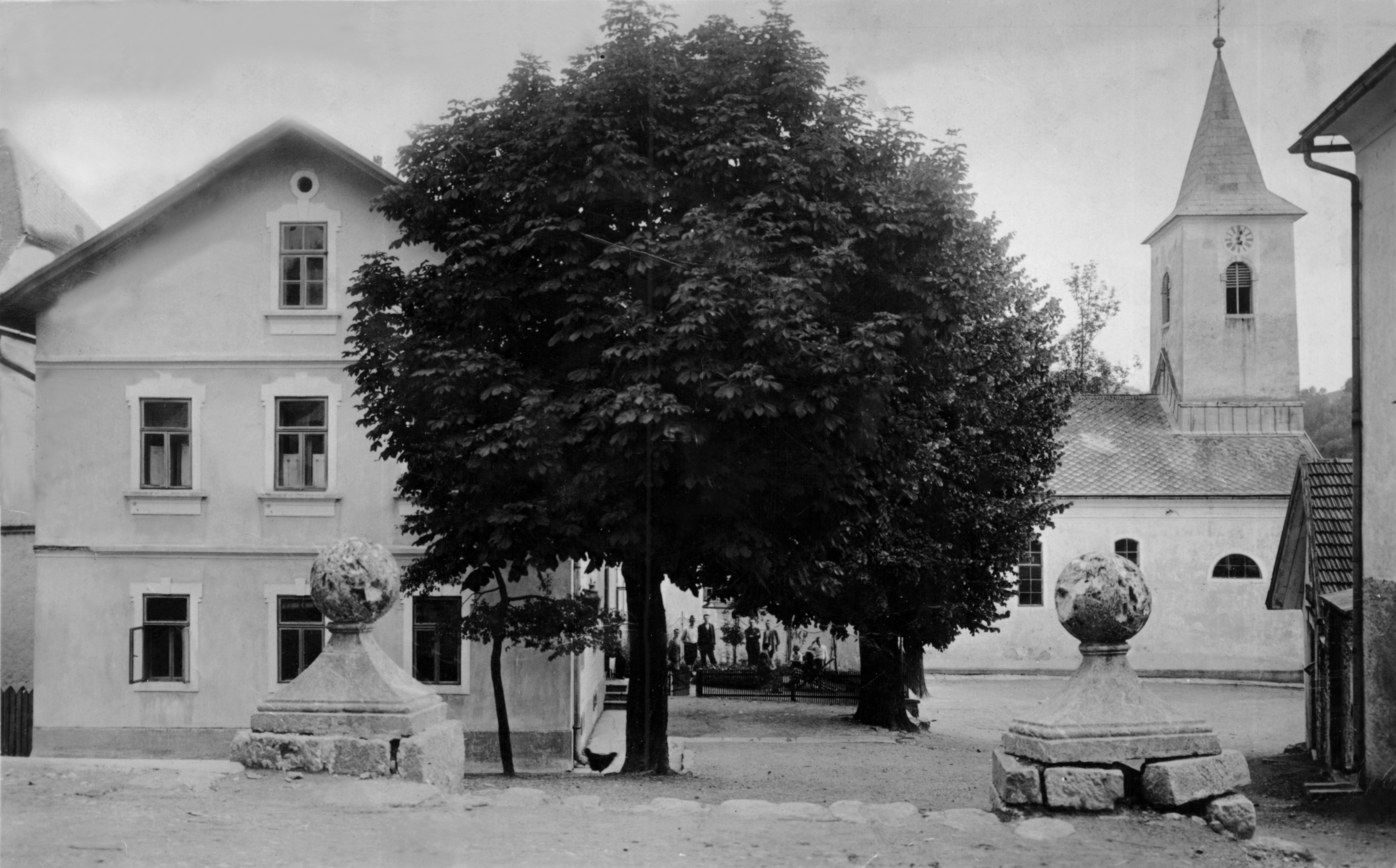 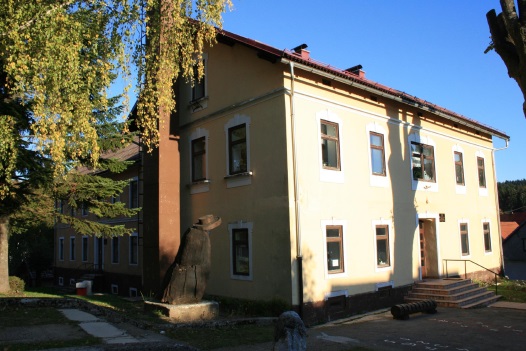 Lokve,  22. rujna 2014.Osnovna škola Rudolfa Strohala          Školska 22, 51316 LOKVE          tel./fax. : 051 831-213 i 508-l30 (tajništvo)e-mail: os.rudolfa.strohala@gmail.com          mat.br.škole :3391507          OIB: 33425092556          ravnateljica : Mirjana Pleše , uč. mentor          zamjenica ravnateljice:Ljubica Ignjić, imenuje Školski odbor1.Podaci o uvjetima rada1.1Podaci o upisnom područjuŠkola pokriva područje Općine Lokve te nema  područnih odjela. Svi su učenici s područja mjesta Lokve.Učenici dolaze na nastavu  pješice, a iz udaljenijih dijelova naselja Lokve(Zajez, Jartič, Mala voda i  Pocleme ) školski domar ih dovozi školskim kombijem dobivenim u studenom 2004. godine od Primorsko-goranske županije. Pravo prijevoza temeljem Zakona o osnovnom obrazovanju ostvaruje svega jedan  učenik (Zajez, 3,5 km, II. razred), ali se preostalih 20 ( Mala voda, Jartič, Zajez i Pocleme) prevoze na zahtjev  Općine Lokve, roditelja  i uz pismenu suglasnost roditelja, a na teret lokalne samouprave. Do dana donošenja Godišnjeg plana i programa rada OŠ Rudolfa Strohala nije dostavljena odluka nadležnih tijela Općine Lokve o financiranju prijevoza na teret lokalne samouprave u šk. god. 2014./2015., a u skladu sa Zakonom o cestovnom prometu. Sredstva za naknadu za gorivo isplaćuju se po uobičajenoj praksi: 1. u mjesecu temeljem obračuna (broj nastavnih dana x km x postotna cijena goriva). Svi zahtjevi roditelja u svezi s prijevozom rješavat će se na razini lokalne samouprave.1.2 Unutrašnji školski prostorNastava se održava u dvije  zgrade: jedna je građena namjenski za  školu daleke 1885. godine, a druga je 10 godina mlađa i bila je namijenjena Općini. Ulaganjima Mjesne zajednice Lokve 1966. godine adaptirane su  obje zgrade i namjenski  prilagođene izvođenju nastave. Prva zaprema površinu od 617,22 m², a druga 354,57 m². Obje zgrade adaptirane su u više navrata ulaganjem mještana, mjesne privrede i osnivača (PGŽ) te one dobro i funkcionalno izgledaju. Investicijom PGŽ Upravnog odjela za upravljanje imovinom ulaže se u održavanje nekretnina. Ulaganjem PGŽ u 2009.,  2011., 2012., 2013. i 2014. godini uređeni su parketi u 5 učionica i hodniku te temeljito obojeni i uređeni zidovi u tri  učionice.  Ulaganjem Općine Lokve temeljem rješenja Sanitarne inspekcije 2010. godine okrečeni su  učionica u kojoj djeluje Odjel predškolskog odgoja i obarzovanja, prilazni hodnik i sanitarni čvor. Zamijenjena je podna obloga u pristupnom hodniku i sanitarni čvor za najmlađe opremljen protočnim bojlerima. Ulaganjem PGŽ u kolovozu 2011. uređena je još jedna učionica, sanirani su otvori na starijoj školskoj zgradi, a 2012. godine na novijoj zgradi. 2013. godine sanirana je vrlo oštećena jedna učionica (strop, zidovi, podna obloga i rasvjeta) te obavljena 2014. hitna intervencija na stropu blagovaonice (oblaganje gipsanim pločama ) i krečenje.. Općina Lokve nije se uključila na zahtjeve za ulaganje u nekretnine kako bi sanacija bila potpuna i kvalitetnija. Na prijavu sanacije štete od elementarne nepogode u svibnju 2013. ( salonit ploče, žljebovi i snjegobrani) Općina Lokve nije reagirala te je sanaciju financirala PGŽ. Općina Lokve u rujnu 2014. je sanirala  štetu na krovnom pokrovu  i oko dimnjaka od elementarne nepogode u veljači te uredila prostor u kojem djeluje OPOO.1.3 Školski okoliš                     Oko zgrada su i pripadajuće vanjske površine u zapremini od 5.86 ari. Radom učitelja, učenika i ostalih djelatnika te u suradnji s Udrugom «Ljubitelji lokvarskih starina» uređuje se  okoliš školskih zgrada ( školska dvorišta, cvjetnjaci, poligon dječjeg igrališta, ostaci tradicijskog graditeljstva uz Lujzinsku cestu). Okoliš obiju školskih zgrada je jedinstvena skladna tradicijska slika goranske lokvarske baštine u koju su uklopljeni školski dječji motivi.Posebno upečatljiva je Mala galerija drvenih skulptura koje je postavila i o kojima brine Goranska kiparska radionica.Na inicijativu PGŽ ravnateljica Škole je u svibnju 2012. godine pokrenula  postupak za sređivanje vlasništva na katastarskim česticama koje koristi Škola tj. ustupanje javne površine Školi (200 m²). Postupak nije obavljen unatoč i kasnijim inicijativama  budući da nadležna tijela Općine Lokve se najprije nisu ni očitovala, a potom se očitovala u rujnu 2013.  zahtjevom za  prethodnom izradom elaborata. ŠO je na prijedlog ravnateljice i uz suglasnost PGŽ donio odluku da se odustaje od sređivanja vlasništva. Navedeni prostor u naravi koristi Škola, a tako će se nesmetano i dalje koristiti.Ulaganjem Općine Lokve i na inicijativu tadašnjeg Načelnika Općine 2012. godine uređene su prilazne stepenice s Lujzinske ceste Školi kojima se koriste svi mještani. Kvalitetno je obrezana stara lipa pred školskom zgradom kako bi se zaštitio krov zgrade.1.4 Nastavna sredstva i pomagalaU svim  učionicama, pa i u informatičkoj učionici, je nov i funkcionalan  namještaj. Učionice su ugodne i sadržajne, osmišljene kreativno i suradnički temeljem suradnje i iskustva druženja s učiteljima drugih škola.Ulaganjem PGŽ i donacijama MZOS ranijih šk. god. nabavljena su   moderna  oprema i nastavna pomagala.Ulaganjem PGŽ u2013. Nabavljeno je prijenosno računalo i jedno stolno računalo (sredstvima od nagrade PGŽ za Dan učitelja). U informatičkoj učionici, s obzirom na mali broj učenika, računalo je dostupno svakom učeniku ili na 1 računalu radi 2 učenika najviše. Donacijama potomaka iseljenih Lokvaraca u USA obnovljena je informatička oprema u učionici. Sredstvima PGŽ Upravnog odjela za odgoj, obrazovanje, kulturu i sport opremljena je zbornica novim namještajem (radni stolovi, stolice i ormari). Sredstvima Udruge «Zlatni rez» iz Rijeke kojima su podupirani projekti Škole za Dan znanosti 2010. , 2011. I 2012. nabavljeni su LCDL projektor, novo prijenosno računalo, projekcijsko platno i fotografski aparat. Škola je u 2013./14. Šk. god. nabavila novo računalo za zbornicu od sredstava-nagrade dobivene za Dan učitelja 2012. godine te na dar dobila prijenosno računalo od suradnika iz Novog lista.  Škola posjeduje 9 TV,3 DVD, 6 video rekordera,14 računala , 2 skenera,1 fotokopirni aparat, 1 fotografski aparat, 1 digitalnu kameru, 3 grafoskopa i 4 CD playera, 2 prijenosna računala i 2 LCD projektora.Nastojat će se i ubuduće suradnjom s osnivačem i lokalnom zajednicom podizati kvalitetu opremljenosti ustanove modernim nastavnim sredstvima i pomagalima.1.4.1Knjižni fond ŠkoleŠkolska knjižnica je dobro opremljena (knjige , audio i video kasete i mala filmoteka). Knjižni fond (nastavnički dio) je obrađen po UDK sistemu i sadrži knjige nauke i znanja i beletristiku, a učenički (beletristika) je obrađen po uzrastu i smješten po abecednom redu prezimena autora. Poseban odjeljak čine knjige za najmlađe. Odjel periodike je smješten u posebnoj prostoriji. Prostor je namjenski adaptiran ulaganjima Općine Lokve   i opremljen za tu svrhu napravljenim policama. U knjižnici je pohranjeno …. naslova od čega knjige nauke i znanja …. naslova, a i učenički fond ….  naslova. Posebno je smještena donirana knjižna građa: «Knjižnica Eduarda Cenčića, bivšeg učenika naše Škole» 478 naslova i Krsta Grgurića Tiničevoga . Reprezentativnim izdanjima i stručnom literaturom Školska knjižnica je obogaćena donacijama Izdavačke kuće „Benja“ (prof. Tatjana i Srećko Jelušić) u vlasništvu naših sumještanina.Od travnja 2012. poslove školskog knjižničara obavlja stručno magistar knjižničarstva (mag. bibl.), VSS,  5 sati tjedno  na neodređeno vrijeme. Knjižnica je otvorena i za sve bivše učenike naše Škole koji sada polaze srednju školu ili fakultet kao i za mještane kada ih zanima određena problematika i građa.1.5 Plan obnove i adaptacije	Uz potporu osnivača Škole PGŽ , nastavit će se ulaganje u nekretnine temeljem Proračuna PGŽ i Ugovora o ulaganjima. Sljedeći dosadašnju dobru praksu očekuje se nastavak na uređivanjima učioničnih prostora (krečenje i lakiranje parketa) što je do sada obavljeno u 6 učionica i 2 hodnika. U ostvarenje tih planova i nadalje se će pokušavati uključiti Općinu Lokve što od šk. god. 2004./2005. nije ostvareno. Uz potporu Općine Lokve održavat će se prostor u kojem djeluje Odjel  predškolskog odgoja i naobrazbe.Šk. god. 2013./14.upućen je zahtjev osnivaču za hitno ulaganje u jednu od šk. zgrada: zamjenu krovnog pokrova. Budući da sredstva za ulaganje tada nisu  bila odobrena isti zahtjev uputit će se i ove šk. god. očekujući i realizaciju  budući da se radi o krovnom pokrovu-salonit pločama.2. Podaci o izvršiteljima poslova i njihovim radnim zaduženjima2.1 Podaci o izvršiteljima poslova i njihovim radnim zaduženjima2.1.1 Podaci o učiteljima razredne nastave	2.1.2 Podaci o učiteljima predmetne  nastaveU OŠ Rudolfa Strohala  nastavu izvode učitelji u punom radnom vremenu:Ljiljana Novak, uč. Razr. nastave prema Rješenju o tjednom zaduženju od 40 sati i temeljem Odluke o gorištenju god. odmora od 30 dana ostvaruje godišnji fond  od 2191sati.Ljubica Ignjić, uč. Razr. nastave prema Rješenju o tjednom zaduženju od 40 sati i temeljem Odluke o gorištenju god. odmora od 30 dana ostvaruje godišnji fond  od 2191sati.Marijana Rakas , uč. Razr. nastave prema Rješenju o tjednom zaduženju od 40 sati i temeljem Odluke o gorištenju god. odmora od 30 dana ostvaruje godišnji fond  od 2191sati.Andreja Marković, uč.Hrvatskog jezika. prema Rješenju o tjednom zaduženju od 40 sati i temeljem Odluke o gorištenju god. odmora od 30 dana ostvaruje godišnji fond  od 2191sati.Učitelj/ica matematike, Matematike prema Rješenju o tjednom zaduženju od 40 sati i temeljem Odluke o gorištenju god. odmora od 30 dana ostvaruje godišnji fond  od 2191sati.Katarina Marinić, uč. Glazbene kulture prema Rješenju o tjednom zaduženju od 40 sati koje ostvaruje dopunom u OŠ Mrkopalj i temeljem Odluke o korištenju god. odmora od 30 dana ostvaruje godišnji fond  od 2191sati.Vedrana Frlan, uč. Engleskog jezika prema Rješenju o tjednom zaduženju od 40 sati i temeljem Odluke o korištenju god. odmora od 30 dana ostvaruje godišnji fond  od 2191sati.U OŠ Rudolfa Strohala  nastavu izvode učitelji u nepunom radnom vremenu:Davorka Mihelčić, uč. Zemljopisa  prema Rješenju o tjednom zaduženju od 15  sati i temeljem Odluke o korištenju god. odmora od 30 dana ostvaruje godišnji fond od 540 sati.Katarina Bertović, uč. Vjeronauka prema Rješenju o tjednom zaduženju od 13  sati i temeljem Odluke o korištenju god. odmora od  22 dana ostvaruje godišnji fond  od 468 sati.Dopunjuje u OŠ Skrad.Tajana Jauk, uč. Vjeronauka prema rješenju o tjednom zaduženju od 17 sati dopunjuje tjedno zaduženje u OŠ Brod Moravice i temeljem odluke o korištenju godišnjeg odmora od 20 dana ostvaruje godišnji fond sati.Učitelj/ica , uč. Njemačkog jezika  prema Rješenju o tjednom zaduženju od 19 sati u našoj Školi dopunjuje tjedno i godišnje radno vrijeme u OŠ Ivanke Trohar u  Fužinama  te  temeljem Odluke o korištenju god. odmora od 30 dana ostvaruje godišnji fond  sati.Tamara Škibola,uč. Informatike prema Rješenju o tjednom zaduženju od 15 sati i temeljem Odluke o korištenju god. odmora od 30 dana ostvaruje godišnji fond  u pripadajućem dijelu sati.Vanja Maras Čeh , uč. Prirode i Biologije  prema Rješenju o tjednom zaduženju od 19 sati koje  dopunjuje u OŠ Mrkopalj i temeljem Odluke o korištenju god. odmora od 30 dana ostvaruje godišnji fond  od 1404 sata.Vladimir Roguljić , uč. Teh. kulture  prema Rješenju o tjednom zaduženju od 15 sati u našoj Školi ,tjedni fond  koje ostvaruje dopunom u OŠ Ivanke Trohar u Fužinama i OŠ Kozala te  temeljem Odluke o korištenju god. odmora od 30 dana ostvaruje godišnji fond  sati.Ljubica Oškera, uč.Kemije  prema Rješenju o tjednom zaduženju od 11 sati u našoj školi dopunjuje tjedno godišnje zaduženje u OŠ Frana Krste Frankopana u Brodu na Kupi, OŠ «Grivica» u Rijeci i OŠ Oprtalj  te temeljem Odluke o korištenju god. odmora od   ostvaruje godišnji fond sati.Ivo Brajenić, uč. Likovne kulture  prema Rješenju o tjednom zaduženju od 10 sati u našoj Školi dopunjuje tjedno i godišnje zaduženje u OŠ Ivanke Trohar  u Fužinama i OŠ dr. Branimira Markovića u Ravnoj Gori i temeljem Odluke o korištenju god. odmora od 30 dana ostvaruje godišnji fond  sati.Anabela Rudolf, uč. Tjelesne i zdravstvene kulture prema Rješenju o tjednom zaduženju od 18 sati u našoj Školi dopunjuje tjedno i godišnje radno vrijeme u u OŠ Mrkopalj te temeljem Odluke o korištenju god. odmora od 30 dana ostvaruje godišnji fond sati.Igor Brčić, uč. Povijesti prema Rješenju o tjednom zaduženju od 13  sati u našoj Školi dopunjuje tjedno i godišnje zaduženje u OŠ Brod na Kupi  i OŠ Rikard Katalinić Jeretov u Opatiji te temeljem Odluke o korištenju god. odmora od 30 dana ostvaruje godišnji fond  sati.Vesna Novinc, uč. Fizike prema Rješenju o tjednom zaduženju od 11 sati u našoj Školi dopunjuje tjedno zaduženje u OŠ Skrad.Raspored sati u nižim razredima:        Ponedjeljak                                                                      Utorak                                    SrijedaČetvrtak                                PetakUčiteljice:Ljiljana Novak,Marijana Rakas,Ljubica Ignjić,Vedrana Frlan,Tajana Jauk,Katarina Marinić,Njemački jezik(Timska nastava temeljem suglasnosti MZOS od 23. kolovoza 2014. godine)Raspored sati u višim  razredima: Srijeda: sviranje: Instrumentala grupa                  Srijeda: Dramska                                         Utorak: 7. sat: Mladi knjižničari Etnološko- filološka družina                                                                                                                 DDN Fizika                        DDN Kemija2.1.3 Podaci o ravnateljici i stručnim suradnicima2.2 Podaci o ostalim radnicima2.3. Tjedna i godišnja zaduženja odgojno-obrazovnih radnika Škole2.3.1 Tjedna i godišnja zaduženja učiteljica razredne nastaveOsnovna škola Rudolfa StrohalaŠkolska 22, LokveŠifra škole:08-277-001KLASA:  113-02/14-01/01URBROJ: 2112-39-4-14-01Lokve , 22. rujna 2014.Na temelju članka 104. Zakona o odgoju i obrazovanju u osnovnoj i srednjoj školi (Narodne novine, broj 87/08,  86/09, 92/10, 105/10, 90/11, 5/12, 16/12, 86/12, 126/12 i 94/13), članka 9. stavka 6. Pravilnika o tjednim radnim obvezama učitelja i stručnih suradnika u osnovnoj školi (Narodne novine, broj 34/14 i 40/14) i Kolektivnog ugovora za zaposlenike u osnovnoškolskim ustanovama (Narodne novine, broj 63/14) ravnateljica  škole donosi R  J  E  Š  E  NJ  Eo tjednim radnim obvezama učitelja u školskoj godini 2014./2015.1.   Učiteljica Marijana Rakas, VŠS,učiteljica razredne nastave unaprijeđena u zvanje učitelj-mentor, zadužuje se  u školskoj godini 2014./2015. obvezama učiteljice razredne nastave u skladu s planom timske ili suradničke nastave i razredništvom IV. razreda na neodređeno vrijeme.2.   Obveze iz točke prve učiteljica će obavljati  u punom  radnom vremenu od 40 sati tjedno  i to:O b  r  a  z  l  o  ž  e  nj  eObveze učitelja proizlaze iz odredaba Godišnjeg plana i programa rada Osnovne škole Rudolfa Strohala i Školskog kurikuluma, a utvrđuju se sukladno odredbama Zakona o odgoju i obrazovanju u osnovnoj i srednjoj školi, Pravilnika o tjednim radnim obvezama učitelja i stručnih suradnika u osnovnoj školi i Kolektivnog ugovora za zaposlenike u osnovnoškolskim ustanovama. Zbog svega navedenog učitelj se zadužuje u 2014./2015. školskoj godini radnim obvezama koje su navedene u izreci rješenja.UPUTA O PRAVNOM LIJEKU: Protiv ovog rješenja radnica  može podnijeti zahtjev za zaštitu prava Školskom odboru u roku od 15 dana od dana dostave ovog rješenja. Zahtjev se podnosi u tajništvo škole u pisanom obliku.Učiteljica:		                                                          RAVNATELJICA:                                                                                                  ________________________                       ___________________    (Marijana Rakas)                                                                             ( Mirjana Pleše)Dostaviti:Marijani Rakas2.   Uredu državne uprave Primorsko-goranske županije3.   Pismohrani OŠ Rudolfa StrohalaOsnovna škola Rudolfa StrohalaŠkolska 22, LokveŠifra škole:08-277-001KLASA:  113-02/14-01/02URBROJ: 2112-39-4-14-01Lokve , 22. kolovoz 2014.Na temelju članka 104. Zakona o odgoju i obrazovanju u osnovnoj i srednjoj školi (Narodne novine, broj 87/08,  86/09, 92/10, 105/10, 90/11, 5/12, 16/12, 86/12, 126/12 i 94/13), članka 9. Stavka 6. Pravilnika o tjednim radnim obvezama učitelja i stručnih suradnika u osnovnoj školi (Narodne novine, broj 34/14 i 40/14) i Kolektivnog ugovora za zaposlenike u osnovnoškolskim ustanovama (Narodne novine, broj 63/14) ravnateljica  škole donosi:R  J  E  Š  E  NJ  Eo tjednim radnim obvezama učitelja u školskoj godini 2014./2015.1.   Učiteljica Ljiljana Novak, VŠS,učiteljica razredne nastave, zadužuje se  u školskoj godini 2014./2015. Obvezama učiteljice razredne nastave u skladu s planom timske ili suradničke nastave i razredništvom  I. i III. razreda na neodređeno vrijeme.2.   Obveze iz točke prve učiteljica će obavljati  u punom  radnom vremenu od 40 sati tjedno  i to:O b  r  a  z  l  o  ž  e  nj  eObveze učitelja proizlaze iz odredaba Godišnjeg plana i programa rada Osnovne škole Rudolfa Strohala, Lokve, i Školskog kurikuluma, a utvrđuju se sukladno odredbama Zakona o odgoju i obrazovanju u osnovnoj i srednjoj školi, Pravilnika o tjednim radnim obvezama učitelja i stručnih suradnika u osnovnoj školi i Kolektivnog ugovora za zaposlenike u osnovnoškolskim ustanovama. Zbog svega navedenog učitelj se zadužuje u 2014./2015. školskoj godini radnim obvezama koje su navedene u izreci rješenja.UPUTA O PRAVNOM LIJEKU: Protiv ovog rješenja radnik može podnijeti zahtjev za zaštitu prava Školskom odboru u roku od 15 dana od dana dostave ovog rješenja. Zahtjev se podnosi u tajništvo škole u pisanom obliku.	Učiteljica:  RAVNATELJICA:                                                                                                  ________________________                            ________________          (Ljiljana Novak)                                                            ( Mirjana Pleše)Dostaviti:1.   Ljiljani Novak   2.   Uredu državne uprave Primorsko-goranske županije3.   Pismohrani OŠ Rudolfa StrohalaOsnovna škola Rudolfa StrohalaŠkolska 22, LokveŠifra škole:08-277-001KLASA:  113-02/14-01/03URBROJ: 2112-39-4-14-01Lokve , 22. rujna 2014.Na temelju članka 104. Zakona o odgoju i obrazovanju u osnovnoj i srednjoj školi (Narodne novine, broj 87/08,  86/09, 92/10, 105/10, 90/11, 5/12, 16/12, 86/12, 126/12 i 94/13), članka 9. Stavka 6. Pravilnika o tjednim radnim obvezama učitelja i stručnih suradnika u osnovnoj školi (Narodne novine, broj 34/14 i 40/14) i Kolektivnog ugovora za zaposlenike u osnovnoškolskim ustanovama (Narodne novine, broj 63/14) ravnateljica  škole donosi: R  J  E  Š  E  NJ  Eo tjednim radnim obvezama učitelja u školskoj godini 2014./2015.1.   Učiteljica Ljubica Ignjić, VŠS,učiteljica razredne nastave unaprijeđena u zvanje učitelj-mentor, zadužuje se  u školskoj godini 2014./2015. Obvezama učiteljice razredne nastave u skladu s planom timske ili suradničke nastave i razredništvom IV. razreda na neodređeno vrijeme.2.   Obveze iz točke prve učiteljica će obavljati  u punom  radnom vremenu od 40 sati tjedno  i to:O  b  r  a  z  l  o  ž  e  nj  eObveze učitelja proizlaze iz odredaba Godišnjeg plana i programa rada Osnovne škole Rudolfa Strohala i Školskog kurikuluma, a utvrđuju se sukladno odredbama Zakona o odgoju i obrazovanju u osnovnoj i srednjoj školi, Pravilnika o tjednim radnim obvezama učitelja i stručnih suradnika u osnovnoj školi i Kolektivnog ugovora za zaposlenike u osnovnoškolskim ustanovama. Zbog svega navedenog učitelj se zadužuje u 2014./2015. školskoj godini radnim obvezama koje su navedene u izreci rješenja.UPUTA O PRAVNOM LIJEKU: Protiv ovog rješenja radnica  može podnijeti zahtjev za zaštitu prava Školskom odboru u roku od 15 dana od dana dostave ovog rješenja. Zahtjev se podnosi u tajništvo škole u pisanom oblikuUčiteljica:                                                           	  RAVNATELJICA:                                                                                                  ________________________                 ___________________(Ljubhica Ignjić)                                                                         ( Mirjana Pleše)Dostaviti:1.   Ljubici Ignjić2.   Uredu državne uprave Primorsko-goranske županije3.   Pismohrani OŠ Rudolfa StrohalaOsnovna škola Rudolfa StrohalaŠkolska 22, LokveŠifra škole:08-277-001KLASA:  113-02/14-01/04URBROJ: 2112-39-4-14-01Lokve , 22. rujna 2014.Na temelju članka 104. Zakona o odgoju i obrazovanju u osnovnoj i srednjoj školi (Narodne novine, broj 87/08,  86/09, 92/10, 105/10, 90/11, 5/12, 16/12, 86/12, 126/12 i 94/13), članka 9. stavka 6. Pravilnika o tjednim radnim obvezama učitelja i stručnih suradnika u osnovnoj školi (Narodne novine, broj 34/14 i 40/14) i Kolektivnog ugovora za zaposlenike u osnovnoškolskim ustanovama (Narodne novine, broj 63/14) ravnateljica  škole donosi: R  J  E  Š  E  NJ  Eo tjednim radnim obvezama učitelja u školskoj godini 2014./2015.Učitelj Ivo Brajanić, VSS,prof. likovne kulture zadužuje se  u školskoj godini 2014./2015. obvezama učitelja likovne kulture na neodređeno vrijeme.2.   Obveze iz točke prve učitelj će obavljati  u nepunom  radnom vremenu od 10 sati tjedno  i to:O  b  r  a  z  l  o  ž  e  nj  eObveze učitelja proizlaze iz odredaba Godišnjeg plana i programa rada Osnovne škole Rudolfa Strohala i Školskog kurikuluma, a utvrđuju se sukladno odredbama Zakona o odgoju i obrazovanju u osnovnoj i srednjoj školi, Pravilnika o tjednim radnim obvezama učitelja i stručnih suradnika u osnovnoj školi i Kolektivnog ugovora za zaposlenike u osnovnoškolskim ustanovama. Zbog svega navedenog učitelj se zadužuje u 2014./2015. školskoj godini radnim obvezama koje su navedene u izreci rješenja.UPUTA O PRAVNOM LIJEKU: Protiv ovog rješenja radnica  može podnijeti zahtjev za zaštitu prava Školskom odboru u roku od 15 dana od dana dostave ovog rješenja. Zahtjev se podnosi u tajništvo škole u pisanom obliku.	  RAVNATELJICA:                                                                                                  ________________________                                                                                 ( Mirjana Pleše)Učitelj:_____________________(Ivo Brajanić)Dostaviti:1.   Ivi Brajaniću2.   Uredu državne uprave Primorsko-goranske županije3.Pismohrani OŠ Rudolfa Strohala4.OŠ Ivanke Trohar, Fužine     5. OŠ dr. Branimira Markovića, Ravna GoraOsnovna škola Rudolfa StrohalaŠkolska 22, LokveŠifra škole:08-277-001KLASA:  113-02/14-01/05URBROJ: 2112-39-4-14-01Lokve , 22.rujna 2014.Na temelju članka 104. Zakona o odgoju i obrazovanju u osnovnoj i srednjoj školi (Narodne novine, broj 87/08,  86/09, 92/10, 105/10, 90/11, 5/12, 16/12, 86/12, 126/12 i 94/13), članka 9. stavka 6. Pravilnika o tjednim radnim obvezama učitelja i stručnih suradnika u osnovnoj školi (Narodne novine, broj 34/14 i 40/14) i Kolektivnog ugovora za zaposlenike u osnovnoškolskim ustanovama (Narodne novine, broj 63/14) ravnateljica  škole donosi: R  J  E  Š  E  NJ  Eo tjednim radnim obvezama učitelja u školskoj godini 2014./2015.1.   Učitelj Vladimir Roguljić,  VSS, profesor proizvodno-tehničkog obrazovanja,  zadužuje se  u školskoj godini 2014./2015. obvezama učitelja tehničke kulture na neodređeno vrijeme. 2.   Obveze iz točke prve učitelj će obavljati  u nepunom  radnom vremenu od 15 sati tjedno  i to:O  b  r  a  z  l  o  ž  e  nj  eObveze učitelja proizlaze iz odredaba Godišnjeg plana i programa rada Osnovne škole Rudolfa Strohala i Školskog kurikuluma, a utvrđuju se sukladno odredbama Zakona o odgoju i obrazovanju u osnovnoj i srednjoj školi, Pravilnika o tjednim radnim obvezama učitelja i stručnih suradnika u osnovnoj školi i Kolektivnog ugovora za zaposlenike u osnovnoškolskim ustanovama. Zbog svega navedenog učitelj se zadužuje u 2014./2015. školskoj godini radnim obvezama koje su navedene u izreci rješenja.UPUTA O PRAVNOM LIJEKU: Protiv ovog rješenja radnica  može podnijeti zahtjev za zaštitu prava Školskom odboru u roku od 15 dana od dana dostave ovog rješenja. Zahtjev se podnosi u tajništvo škole u pisanom obliku.Učitelj:_________________                                              Ravnateljica:(Vladimir Roguljić)________________________                                                                                 ( Mirjana Pleše)Dostaviti:Vladimiru Roguljiću2.   Uredu državne uprave Primorsko-goranske županije3.   Pismohrani OŠ Rudolfa Strohala4. OŠ Ivanke Trohar, Fužine5.OŠ „Kozala“, RijekaOsnovna škola Rudolfa StrohalaŠkolska 22, LokveŠifra škole:08-277-001KLASA:  113-02/14-01/06URBROJ: 2112-39-4-14-01Lokve ,                2014.Na temelju članka 104. Zakona o odgoju i obrazovanju u osnovnoj i srednjoj školi (Narodne novine, broj 87/08,  86/09, 92/10, 105/10, 90/11, 5/12, 16/12, 86/12, 126/12 i 94/13), članka 9. stavka 6. Pravilnika o tjednim radnim obvezama učitelja i stručnih suradnika u osnovnoj školi (Narodne novine, broj 34/14 i 40/14) i Kolektivnog ugovora za zaposlenike u osnovnoškolskim ustanovama (Narodne novine, broj 63/14) ravnateljica  škole donosi: R  J  E  Š  E  NJ  Eo tjednim radnim obvezama učiteljice  u školskoj godini 2014./2015.1.   Učiteljica  Tajana Tikveša, VSS, profesorica njemačkog jezika , zadužuje se  u školskoj godini 2014./2015. obvezama njemačkog jezika na neodređeno vrijeme. 2.   Obveze iz točke prve učiteljica će obavljati  u nepunom  radnom vremenu od 19 sati tjedno  i to:O  b  r  a  z  l  o  ž  e  nj  eObveze učitelja proizlaze iz odredaba Godišnjeg plana i programa rada Osnovne škole Rudolfa Strohala i Školskog kurikuluma, a utvrđuju se sukladno odredbama Zakona o odgoju i obrazovanju u osnovnoj i srednjoj školi, Pravilnika o tjednim radnim obvezama učitelja i stručnih suradnika u osnovnoj školi i Kolektivnog ugovora za zaposlenike u osnovnoškolskim ustanovama. Zbog svega navedenog učitelj se zadužuje u 2014./2015. školskoj godini radnim obvezama koje su navedene u izreci rješenja.UPUTA O PRAVNOM LIJEKU: Protiv ovog rješenja radnica  može podnijeti zahtjev za zaštitu prava Školskom odboru u roku od 15 dana od dana dostave ovog rješenja. Zahtjev se podnosi u tajništvo škole u pisanom obliku.									  RAVNATELJICA:                                                                                             ________________________                                                                                 ( Mirjana Pleše)Učiteljica:__________________ (Tajana Tikveša)Dostaviti:1.   Tajani Tikveša2.   Uredu državne uprave Primorsko-goranske županije3.   Pismohrani OŠ Rudolfa Strohala4. OŠ Ivanke Trohar, FužineOsnovna škola Rudolfa StrohalaŠkolska 22, LokveŠifra škole:08-277-001KLASA:  113-02/14-01/09URBROJ: 2112-39-4-14-01Lokve , 22. rujna 2014.Na temelju članka 104. Zakona o odgoju i obrazovanju u osnovnoj i srednjoj školi (Narodne novine, broj 87/08,  86/09, 92/10, 105/10, 90/11, 5/12, 16/12, 86/12, 126/12 i 94/13), članka 9. stavka 6. Pravilnika o tjednim radnim obvezama učitelja i stručnih suradnika u osnovnoj školi (Narodne novine, broj 34/14 i 40/14) i Kolektivnog ugovora za zaposlenike u osnovnoškolskim ustanovama (Narodne novine, broj 63/14) ravnateljica  škole donosi:R  J  E  Š  E  NJ  Eo tjednim radnim obvezama učitelja u školskoj godini 2014./2015.Učiteljica Vanja Maras Čeh, VSS, mikrobiolog s položenim pedagoško-psihološkim obrazovanjem, zadužuje se  u školskoj godini 2014./2015. obvezama učiteljice prirode i biologije i razredništvom VIII. razreda na neodređeno vrijeme.Obveze iz točke prve učiteljica će obavljati  u nepunom  radnom vremenu od 19 sati tjedno  i to:O b  r  a  z  l  o  ž  e  nj  eObveze učitelja proizlaze iz odredaba Godišnjeg plana i programa rada Osnovne škole Rudolfa Strohala i Školskog kurikuluma, a utvrđuju se sukladno odredbama Zakona o odgoju i obrazovanju u osnovnoj i srednjoj školi, Pravilnika o tjednim radnim obvezama učitelja i stručnih suradnika u osnovnoj školi i Kolektivnog ugovora za zaposlenike u osnovnoškolskim ustanovama. Zbog svega navedenog učitelj se zadužuje u 2014./2015. školskoj godini radnim obvezama koje su navedene u izreci rješenja.UPUTA O PRAVNOM LIJEKU: Protiv ovog rješenja radnica  može podnijeti zahtjev za zaštitu prava Školskom odboru u roku od 15 dana od dana dostave ovog rješenja. Zahtjev se podnosi u tajništvo škole u pisanom obliku.Učiteljica:  RAVNATELJICA:                                                                                                  ____________________                             ______________ (Vanja Maras Čeh)                                                                        ( Mirjana Pleše)Dostaviti:1. Vanji Maras Čeh2.   Uredu državne uprave Primorsko-goranske županije3.   Pismohrani OŠ Rudolfa Strohala4. OŠ MrkopaljOsnovna škola Rudolfa StrohalaŠkolska 22, LokveŠifra škole:08-277-001KLASA:  113-02/14-01/07URBROJ: 2112-39-4-14-01Lokve , 20. listopada 2014.Na temelju članka 104. Zakona o odgoju i obrazovanju u osnovnoj i srednjoj školi (Narodne novine, broj 87/08,  86/09, 92/10, 105/10, 90/11, 5/12, 16/12, 86/12, 126/12 i 94/13), članka 9. stavka 6. Pravilnika o tjednim radnim obvezama učitelja i stručnih suradnika u osnovnoj školi (Narodne novine, broj 34/14 i 40/14) i Kolektivnog ugovora za zaposlenike u osnovnoškolskim ustanovama (Narodne novine, broj 63/14) ravnateljica  škole donosi: R  J  E  Š  E  NJ  Eo tjednim radnim obvezama učitelja u školskoj godini 2014./2015.Vjeroučiteljica   Tajana Mance Jauk, VSS, diplomirana teologinja, zadužuje se  u školskoj godini 2014./2015. obvezama vjeroučiteljice na neodređeno vrijeme u skladu s Odlukom i rješenjem Katehetskog ureda Riječke nadbiskupije od VII. 2011.  o dodjeli mandata.  Obveze iz točke prve učiteljica će obavljati  u nepunom  radnom vremenu od 17 sati tjedno  i to:O b  r  a  z  l  o  ž  e  nj  eObveze učitelja proizlaze iz odredaba Godišnjeg plana i programa rada Osnovne škole Rudolfa Strohala i Školskog kurikuluma, a utvrđuju se sukladno odredbama Zakona o odgoju i obrazovanju u osnovnoj i srednjoj školi, Pravilnika o tjednim radnim obvezama učitelja i stručnih suradnika u osnovnoj školi i Kolektivnog ugovora za zaposlenike u osnovnoškolskim ustanovama. Zbog svega navedenog učitelj se zadužuje u 2014./2015. školskoj godini radnim obvezama koje su navedene u izreci rješenja.UPUTA O PRAVNOM LIJEKU: Protiv ovog rješenja radnica  može podnijeti zahtjev za zaštitu prava Školskom odboru u roku od 15 dana od dana dostave ovog rješenja. Zahtjev se podnosi u tajništvo škole u pisanom obliku.Učiteljica:						  RAVNATELJICA:                                                                                                  ________________                             ___________________(Tajana Jauk Mance)                                                               ( Mirjana Pleše)Dostaviti:1. Tajani Mance Jauk2.   Uredu državne uprave Primorsko-goranske županije3.   Pismohrani OŠ Rudolfa Strohala4. OŠ Brod  MoraviceOsnovna škola Rudolfa StrohalaŠkolska 22, LokveŠifra škole:08-277-001 KLASA:  113-02/14-01/21URBROJ: 2112-39-4-14-01Lokve , 22. rujna 2014.Na temelju članka 104. Zakona o odgoju i obrazovanju u osnovnoj i srednjoj školi (Narodne novine, broj 87/08,  86/09, 92/10, 105/10, 90/11, 5/12, 16/12, 86/12, 126/12 i 94/13), članka 9. stavka 6. Pravilnika o tjednim radnim obvezama učitelja i stručnih suradnika u osnovnoj školi (Narodne novine, broj 34/14 i 40/14) i Kolektivnog ugovora za zaposlenike u osnovnoškolskim ustanovama (Narodne novine, broj 63/14) ravnateljica  škole donosi: R  J  E  Š  E  NJ  Eo tjednim radnim obvezama učitelja u školskoj godini 2014./2015.Vjeroučitelj   Antonio Crnković, VSS, diplomirani teolog, zadužuje se  u školskoj godini 2014./2015. obvezama vjeroučitelja  na određeno vrijeme u skladu s Odlukom i rješenjem Katehetskog ureda Riječke nadbiskupije ( zamjena za porodiljni dopust).  Obveze iz točke prve vjeroučitelj  će obavljati  u nepunom  radnom vremenu od 17 sati tjedno  i to:O b  r  a  z  l  o  ž  e  nj  eObveze učitelja proizlaze iz odredaba Godišnjeg plana i programa rada Osnovne škole Rudolfa Strohala i Školskog kurikuluma, a utvrđuju se sukladno odredbama Zakona o odgoju i obrazovanju u osnovnoj i srednjoj školi, Pravilnika o tjednim radnim obvezama učitelja i stručnih suradnika u osnovnoj školi i Kolektivnog ugovora za zaposlenike u osnovnoškolskim ustanovama. Zbog svega navedenog učitelj se zadužuje u 2014./2015. Školskoj godini radnim obvezama koje su navedene u izreci rješenja.UPUTA O PRAVNOM LIJEKU: Protiv ovog rješenja radnica  može podnijeti zahtjev za zaštitu prava Školskom odboru u roku od 15 dana od dana dostave ovog rješenja. Zahtjev se podnosi u tajništvo škole u pisanom obliku.Vjeroučitelj:                                              		          RAVNATELJICA:                                                                                                  ________________________                      ___________________(Antonio Crnković)                                                           ( Mirjana Pleše)Dostaviti:1. Antonio Crnković2.   Uredu državne uprave Primorsko-goranske županije3.   Pismohrani OŠ Rudolfa Strohala4. OŠ Brod MoraviceOsnovna škola Rudolfa StrohalaŠkolska 22, LokveŠifra škole:08-277-001KLASA:  113-02/14-01/16URBROJ: 2112-39-4-14-01Lokve , 22. rujna 2014.Na temelju članka 104. Zakona o odgoju i obrazovanju u osnovnoj i srednjoj školi (Narodne novine, broj 87/08,  86/09, 92/10, 105/10, 90/11, 5/12, 16/12, 86/12, 126/12 i 94/13), članka 9. stavka 6. Pravilnika o tjednim radnim obvezama učitelja i stručnih suradnika u osnovnoj školi (Narodne novine, broj 34/14 i 40/14) i Kolektivnog ugovora za zaposlenike u osnovnoškolskim ustanovama (Narodne novine, broj 63/14) ravnateljica  škole donosi: R  J  E  Š  E  NJ  Eo tjednim radnim obvezama učitelja u školskoj godini 2014./2015.1.   Učitelji Igor Brčić, VSS,profesor povijesti i arheologije, zadužuje se  u školskoj godini 2014./2015. obvezama učitelja povijesti na neodređeno vrijeme.  2.   Obveze iz točke prve učitelj će obavljati  u nepunom  radnom vremenu od 13 sati tjedno  i to:O b  r  a  z  l  o  ž  e  nj  eObveze učitelja proizlaze iz odredaba Godišnjeg plana i programa rada Osnovne škole Rudolfa Strohala i Školskog kurikuluma, a utvrđuju se sukladno odredbama Zakona o odgoju i obrazovanju u osnovnoj i srednjoj školi, Pravilnika o tjednim radnim obvezama učitelja i stručnih suradnika u osnovnoj školi i Kolektivnog ugovora za zaposlenike u osnovnoškolskim ustanovama. Zbog svega navedenog učitelj se zadužuje u 2014./2015. Školskoj godini radnim obvezama koje su navedene u izreci rješenja.UPUTA O PRAVNOM LIJEKU: Protiv ovog rješenja radnica  može podnijeti zahtjev za zaštitu prava Školskom odboru u roku od 15 dana od dana dostave ovog rješenja. Zahtjev se podnosi u tajništvo škole u pisanom obliku. Učitelj:                                                                   	  RAVNATELJICA:                                                                                                  ________________________                         _________________     (Igor Brčić)                                                                            ( Mirjana Pleše)Dostaviti:1. Igoru Brčiću2.   Uredu državne uprave Primorsko-goranske županije3.   Pismohrani OŠ Rudolfa Strohala4.OŠ Frana Krste Frankopana, Brod na Kupi5.OŠ Rikard Katalinić Jeretov, OpatijaOsnovna škola Rudolfa StrohalaŠkolska 22, LokveŠifra škole:08-277-001 KLASA:  113-02/14-01/08URBROJ: 2112-39-4-14-01Lokve , 22. rujna 2014.Na temelju članka 104. Zakona o odgoju i obrazovanju u osnovnoj i srednjoj školi (Narodne novine, broj 87/08,  86/09, 92/10, 105/10, 90/11, 5/12, 16/12, 86/12, 126/12 i 94/13), članka 9. stavka 6. Pravilnika o tjednim radnim obvezama učitelja i stručnih suradnika u osnovnoj školi (Narodne novine, broj 34/14 i 40/14) i Kolektivnog ugovora za zaposlenike u osnovnoškolskim ustanovama (Narodne novine, broj 63/14) ravnateljica  škole donosi:R  J  E  Š  E  NJ  Eo tjednim radnim obvezama učitelja u školskoj godini 2014./2015.Učiteljica Katarina Marinić, VŠS, učiteljica Glazbene kulture, zadužuje se  u školskoj godini 2014./2015. obvezama učiteljice glazbene kulture i   razredništvom V. razreda na neodređeno vrijeme.2.   Obveze iz točke prve učiteljica će obavljati  u nepunom  radnom vremenu od  24 sati tjedno  i to:O b  r  a  z  l  o  ž  e  nj  eObveze učitelja proizlaze iz odredaba Godišnjeg plana i programa rada Osnovne škole Rudolfa Strohala i Školskog kurikuluma, a utvrđuju se sukladno odredbama Zakona o odgoju i obrazovanju u osnovnoj i srednjoj školi, Pravilnika o tjednim radnim obvezama učitelja i stručnih suradnika u osnovnoj školi i Kolektivnog ugovora za zaposlenike u osnovnoškolskim ustanovama. Zbog svega navedenog učitelj se zadužuje u 2014./2015. školskoj godini radnim obvezama koje su navedene u izreci rješenja.UPUTA O PRAVNOM LIJEKU: Protiv ovog rješenja radnica  može podnijeti zahtjev za zaštitu prava Školskom odboru u roku od 15 dana od dana dostave ovog rješenja. Zahtjev se podnosi u tajništvo škole u pisanom obliku.	Učiteljica:	                                                      RAVNATELJICA:                                                                                                  ________________________                      ___________________      (Katarina Marinić)                                                                           ( Mirjana Pleše)Dostaviti:1. Katarini Marinić2.   Uredu državne uprave Primorsko-goranske županije3.   Pismohrani OŠ Rudolfa Strohala4.OŠ MrkopaljOsnovna škola Rudolfa StrohalaŠkolska 22, LokveŠifra škole:08-277-001 KLASA:  113-02/14-01/05URBROJ: 2112-39-4-14-01Lokve , 22. rujna 2014.Na temelju članka 104. Zakona o odgoju i obrazovanju u osnovnoj i srednjoj školi (Narodne novine, broj 87/08,  86/09, 92/10, 105/10, 90/11, 5/12, 16/12, 86/12, 126/12 i 94/13), članka 9. stavka 6. Pravilnika o tjednim radnim obvezama učitelja i stručnih suradnika u osnovnoj školi (Narodne novine, broj 34/14 i 40/14) i Kolektivnog ugovora za zaposlenike u osnovnoškolskim ustanovama (Narodne novine, broj 63/14) ravnateljica  škole donosi: R  J  E  Š  E  NJ  Eo tjednim radnim obvezama učitelja u školskoj godini 2014./2015.1.   Učiteljica  Davorka Mihelčić, VŠS, učiteljica geografije, stručno uz Ministrovu suglasnost od 18.siječnja 2006. godine, zadužuje se  u školskoj godini 2014./2015. obvezama učiteljice geografije i razredništvom  VII. razreda na neodređeno vrijeme.2.   Obveze iz točke prve učiteljica će obavljati  u nepunom  radnom vremenu od 15 sati tjedno  i to:O b  r  a  z  l  o  ž  e  nj  eObveze učitelja proizlaze iz odredaba Godišnjeg plana i programa rada Osnovne škole Rudolfa Strohala i Školskog kurikuluma, a utvrđuju se sukladno odredbama Zakona o odgoju i obrazovanju u osnovnoj i srednjoj školi, Pravilnika o tjednim radnim obvezama učitelja i stručnih suradnika u osnovnoj školi i Kolektivnog ugovora za zaposlenike u osnovnoškolskim ustanovama. Zbog svega navedenog učitelj se zadužuje u 2014./2015. školskoj godini radnim obvezama koje su navedene u izreci rješenja.UPUTA O PRAVNOM LIJEKU: Protiv ovog rješenja radnica  može podnijeti zahtjev za zaštitu prava Školskom odboru u roku od 15 dana od dana dostave ovog rješenja. Zahtjev se podnosi u tajništvo škole u pisanom obliku.									  RAVNATELJICA:                                                                                                  ________________________                                                                                 ( Mirjana Pleše)Dostaviti:1. Davorki Mihelčić2.   Uredu državne uprave Primorsko-goranske županije3.   Pismohrani OŠ Rudolfa StrohalaOsnovna škola Rudolfa StrohalaŠkolska 22, LokveŠifra škole:08-277-001 KLASA:  113-02/14-01/11URBROJ: 2112-39-4-14-01Lokve , 22.rujna  2014.Na temelju članka 104. Zakona o odgoju i obrazovanju u osnovnoj i srednjoj školi (Narodne novine, broj 87/08,  86/09, 92/10, 105/10, 90/11, 5/12, 16/12, 86/12, 126/12 i 94/13), članka 9. stavka 6. Pravilnika o tjednim radnim obvezama učitelja i stručnih suradnika u osnovnoj školi (Narodne novine, broj 34/14 i 40/14) i Kolektivnog ugovora za zaposlenike u osnovnoškolskim ustanovama (Narodne novine, broj 63/14) ravnateljica  škole donosi:P R  J  E  Š  E  NJ  Eo tjednim radnim obvezama učitelja u školskoj godini 2014./2015.Učiteljica Ljubica Oškera, VSS, profesorica hemije, zadužuje se  u školskoj godini 2014./2015. obvezama učiteljice kemije na neodređeno vrijeme. 2.   Obveze iz točke prve učiteljica će obavljati  u nepunom  radnom vremenu od 11 sati tjedno  i to:O b  r  a  z  l  o  ž  e  nj  eObveze učitelja proizlaze iz odredaba Godišnjeg plana i programa rada Osnovne škole Rudolfa Strohala i Školskog kurikuluma, a utvrđuju se sukladno odredbama Zakona o odgoju i obrazovanju u osnovnoj i srednjoj školi, Pravilnika o tjednim radnim obvezama učitelja i stručnih suradnika u osnovnoj školi i Kolektivnog ugovora za zaposlenike u osnovnoškolskim ustanovama. Zbog svega navedenog učitelj se zadužuje u 2014./2015. Školskoj godini radnim obvezama koje su navedene u izreci rješenja.UPUTA O PRAVNOM LIJEKU: Protiv ovog rješenja radnica  može podnijeti zahtjev za zaštitu prava Školskom odboru u roku od 15 dana od dana dostave ovog rješenja. Zahtjev se podnosi u tajništvo škole u pisanom obliku.	Učiteljica:	                                                        RAVNATELJICA:                                                                                                  ________________________                        _________________   (Ljubica Oškera)                                                             ( Mirjana Pleše)Dostaviti:1.Ljubici Oškera2.   Uredu državne uprave Primorsko-goranske županije3.   Pismohrani OŠ Rudolfa Strohala4. SŠ A.Lj. Adamića, Rijeka5. OŠ Frana Krste Frankopana, Brod na Kupi6. OŠ Milana Šorga,  OprtaljOsnovna škola Rudolfa StrohalaŠkolska 22, LokveŠifra škole:08-277-001 KLASA:  113-02/14-01/12URBROJ: 2112-39-4-14-01Lokve , 22. rujna 2014.Na temelju članka 104. Zakona o odgoju i obrazovanju u osnovnoj i srednjoj školi (Narodne novine, broj 87/08,  86/09, 92/10, 105/10, 90/11, 5/12, 16/12, 86/12, 126/12 i 94/13), članka 9. stavka 6. Pravilnika o tjednim radnim obvezama učitelja i stručnih suradnika u osnovnoj školi (Narodne novine, broj 34/14 i 40/14) i Kolektivnog ugovora za zaposlenike u osnovnoškolskim ustanovama (Narodne novine, broj 63/14) ravnateljica  škole donosi: R  J  E  Š  E  NJ  Eo tjednim radnim obvezama učitelja u školskoj godini 2014./2015.1.   Učiteljica Tamara Škibola, VSS, profesorica informatike zadužuje se  u školskoj godini 2014./2015. obvezama učiteljice informatike na neodređeno vrijeme.2.   Obveze iz točke prve učiteljica će obavljati  u nepunom  radnom vremenu od 15 sati tjedno  i to:O b  r  a  z  l  o  ž  e  nj  eObveze učitelja proizlaze iz odredaba Godišnjeg plana i programa rada Osnovne škole Rudolfa Strohala i Školskog kurikuluma, a utvrđuju se sukladno odredbama Zakona o odgoju i obrazovanju u osnovnoj i srednjoj školi, Pravilnika o tjednim radnim obvezama učitelja i stručnih suradnika u osnovnoj školi i Kolektivnog ugovora za zaposlenike u osnovnoškolskim ustanovama. Zbog svega navedenog učitelj se zadužuje u 2014./2015. Školskoj godini radnim obvezama koje su navedene u izreci rješenja.UPUTA O PRAVNOM LIJEKU: Protiv ovog rješenja radnica  može podnijeti zahtjev za zaštitu prava Školskom odboru u roku od 15 dana od dana dostave ovog rješenja. Zahtjev se podnosi u tajništvo škole u pisanom obliku.Učiteljica: 								         RAVNATELJICA:                                                                                                  ________________________                              _______________(Tamara Škibola)                                                                       ( Mirjana Pleše)Dostaviti:1. Tamari Škibola2.   Uredu državne uprave Primorsko-goranske županije3.   Pismohrani OŠ Rudolfa StrohalaOsnovna škola Rudolfa StrohalaŠkolska 22, LokveŠifra škole:08-277-001 KLASA:  113-02/14-01/13URBROJ: 2112-39-4-14-01Lokve , 22. rujna 2014.Na temelju članka 104. Zakona o odgoju i obrazovanju u osnovnoj i srednjoj školi (Narodne novine, broj 87/08,  86/09, 92/10, 105/10, 90/11, 5/12, 16/12, 86/12, 126/12 i 94/13), članka 9. stavka 6. Pravilnika o tjednim radnim obvezama učitelja i stručnih suradnika u osnovnoj školi (Narodne novine, broj 34/14 i 40/14) i Kolektivnog ugovora za zaposlenike u osnovnoškolskim ustanovama (Narodne novine, broj 63/14) ravnateljica  škole donosi: R  J  E  Š  E  NJ  Eo tjednim radnim obvezama učitelja u školskoj godini 2014./2015.Učiteljica  Anabela Rudolf, VSS, prof.Tjelesne i zdravstvene kulture, zadužuje se  u školskoj godini 2014./2015. obvezama učiteljice TZK na neodređeno vrijeme. 2.   Obveze iz točke prve učiteljica će obavljati  u nepunom  radnom vremenu od 18 sati tjedno  i to:O b  r  a  z  l  o  ž  e  nj  eObveze učitelja proizlaze iz odredaba Godišnjeg plana i programa rada Osnovne škole Rudolfa Strohala i Školskog kurikuluma, a utvrđuju se sukladno odredbama Zakona o odgoju i obrazovanju u osnovnoj i srednjoj školi, Pravilnika o tjednim radnim obvezama učitelja i stručnih suradnika u osnovnoj školi i Kolektivnog ugovora za zaposlenike u osnovnoškolskim ustanovama. Zbog svega navedenog učitelj se zadužuje u 2014./2015. Školskoj godini radnim obvezama koje su navedene u izreci rješenja.UPUTA O PRAVNOM LIJEKU: Protiv ovog rješenja radnica  može podnijeti zahtjev za zaštitu prava Školskom odboru u roku od 15 dana od dana dostave ovog rješenja. Zahtjev se podnosi u tajništvo škole u pisanom obliku.Učiteljica:								RAVNATELJICA:                                                                                                  ________________________                         _________________(Anabela Rudolf)                                                               ( Mirjana Pleše)Dostaviti:1. Anabeli Rudolf2.   Uredu državne uprave Primorsko-goranske županije3.   Pismohrani OŠ Rudolfa Strohala4. OŠ MrkopaljOsnovna škola Rudolfa StrohalaŠkolska 22, LokveŠifra škole:08-277-001 KLASA:  113-02/14-01/14URBROJ: 2112-39-4-14-01Lokve , 22. kolovoz 2014.Na temelju članka 104. Zakona o odgoju i obrazovanju u osnovnoj i srednjoj školi (Narodne novine, broj 87/08,  86/09, 92/10, 105/10, 90/11, 5/12, 16/12, 86/12, 126/12 i 94/13), članka 9. stavka 6. Pravilnika o tjednim radnim obvezama učitelja i stručnih suradnika u osnovnoj školi (Narodne novine, broj 34/14 i 40/14) i Kolektivnog ugovora za zaposlenike u osnovnoškolskim ustanovama (Narodne novine, broj 63/14) ravnateljica  škole donosi:R  J  E  Š  E  NJ  Eo tjednim radnim obvezama učitelja u školskoj godini 2014./2015.1.   Učiteljica Vesna Novinc, VSS, prof. fizike i politehnike,  zadužuje se  u školskoj godini 2014./2015. obvezama učiteljice fizike na neodređeno vrijeme .2.   Obveze iz točke prve učiteljica će obavljati  u nepunom  radnom vremenu od 12 sati tjedno  i to:O b  r  a  z  l  o  ž  e  nj  eObveze učitelja proizlaze iz odredaba Godišnjeg plana i programa rada Osnovne škole Rudolfa Strohala i Školskog kurikuluma, a utvrđuju se sukladno odredbama Zakona o odgoju i obrazovanju u osnovnoj i srednjoj školi, Pravilnika o tjednim radnim obvezama učitelja i stručnih suradnika u osnovnoj školi i Kolektivnog ugovora za zaposlenike u osnovnoškolskim ustanovama. Zbog svega navedenog učitelj se zadužuje u 2014./2015. Školskoj godini radnim obvezama koje su navedene u izreci rješenja.UPUTA O PRAVNOM LIJEKU: Protiv ovog rješenja radnica  može podnijeti zahtjev za zaštitu prava Školskom odboru u roku od 15 dana od dana dostave ovog rješenja. Zahtjev se podnosi u tajništvo škole u pisanom oblikuUčiteljica:                                                                               RAVNATELJICA:                                                                                                  ________________________                         ___________________(Vesna Novinc)                                                                            ( Mirjana Pleše)Dostaviti:1. Vesni Novinc2.   Uredu državne uprave Primorsko-goranske županije3.   Pismohrani OŠ Rudolfa Strohala4.OŠ Skrad5.Brod na KupiOsnovna škola Rudolfa StrohalaŠkolska 22, LokveŠifra škole:08-277-001 KLASA:  113-02/14-01/15URBROJ: 2112-39-4-14-01Lokve , 22. rujna 2014.Na temelju članka 104. Zakona o odgoju i obrazovanju u osnovnoj i srednjoj školi (Narodne novine, broj 87/08,  86/09, 92/10, 105/10, 90/11, 5/12, 16/12, 86/12, 126/12 i 94/13), članka 9. stavka 6. Pravilnika o tjednim radnim obvezama učitelja i stručnih suradnika u osnovnoj školi (Narodne novine, broj 34/14 i 40/14) i Kolektivnog ugovora za zaposlenike u osnovnoškolskim ustanovama (Narodne novine, broj 63/14) ravnateljica  škole donosi: R  J  E  Š  E  NJ  Eo tjednim radnim obvezama učitelja u školskoj godini 2014./2015.1.   Učiteljica  Andreja Marković, VSS, profesorica kroatistike i filologije južnoslavenskih naroda, zadužuje se  u školskoj godini 2014./2015. obvezama učiteljice hrvatskog jezika na neodređeno vrijeme.2.   Obveze iz točke prve učiteljica će obavljati  u punom  radnom vremenu od 40 sati tjedno  i to:O b  r  a  z  l  o  ž  e  nj  eObveze učitelja proizlaze iz odredaba Godišnjeg plana i programa rada Osnovne škole Rudolfa Strohala i Školskog kurikuluma, a utvrđuju se sukladno odredbama Zakona o odgoju i obrazovanju u osnovnoj i srednjoj školi, Pravilnika o tjednim radnim obvezama učitelja i stručnih suradnika u osnovnoj školi i Kolektivnog ugovora za zaposlenike u osnovnoškolskim ustanovama. Zbog svega navedenog učitelj se zadužuje u 2014./2015. školskoj godini radnim obvezama koje su navedene u izreci rješenja.UPUTA O PRAVNOM LIJEKU: Protiv ovog rješenja radnica  može podnijeti zahtjev za zaštitu prava Školskom odboru u roku od 15 dana od dana dostave ovog rješenja. Zahtjev se podnosi u tajništvo škole u pisanom obliku.Učiteljica:		                                                       RAVNATELJICA:                                                                                                  ________________________                        ___________________(Andreja Marković)                                                                ( Mirjana Pleše)Dostaviti:1. Andreji Marković2.   Uredu državne uprave Primorsko-goranske županije3.   Pismohrani OŠ Rudolfa StrohalaOsnovna škola Rudolfa StrohalaŠkolska 22, LokveŠifra škole:08-277-001 KLASA:  113-02/14-01/24URBROJ: 2112-39-4-14-01Lokve , 10. rujna 2014.Na temelju članka 104. Zakona o odgoju i obrazovanju u osnovnoj i srednjoj školi (Narodne novine, broj 87/08,  86/09, 92/10, 105/10, 90/11, 5/12, 16/12, 86/12, 126/12 i 94/13), članka 9. stavka 6. Pravilnika o tjednim radnim obvezama učitelja i stručnih suradnika u osnovnoj školi (Narodne novine, broj 34/14 i 40/14) i Kolektivnog ugovora za zaposlenike u osnovnoškolskim ustanovama (Narodne novine, broj 63/14) ravnateljica  škole donosi: R  J  E  Š  E  NJ  Eo tjednim radnim obvezama učitelja u školskoj godini 2014./2015.1.   Učitelj  Željko Šoš, VŠS,nastavnik Tjelesne i zdravstvene kulture i nastavnik Fizike i Tehničke kulture,  zadužuje se  u školskoj godini 2014./2015. obvezama učitelja matematike  na određeno vrijeme do pribavljanja suglasnosti MZOS za raspisivanje natječaja.2.   Obveze iz točke prve učitelj će obavljati  u punom  radnom vremenu od 40 sati tjedno  i to:O b  r  a  z  l  o  ž  e  nj  eObveze učitelja proizlaze iz odredaba Godišnjeg plana i programa rada Osnovne škole Rudolfa Strohala i Školskog kurikuluma, a utvrđuju se sukladno odredbama Zakona o odgoju i obrazovanju u osnovnoj i srednjoj školi, Pravilnika o tjednim radnim obvezama učitelja i stručnih suradnika u osnovnoj školi i Kolektivnog ugovora za zaposlenike u osnovnoškolskim ustanovama. Zbog svega navedenog učitelj se zadužuje u 2014./2015. Školskoj godini radnim obvezama koje su navedene u izreci rješenja.UPUTA O PRAVNOM LIJEKU: Protiv ovog rješenja radnica  može podnijeti zahtjev za zaštitu prava Školskom odboru u roku od 15 dana od dana dostave ovog rješenja. Zahtjev se podnosi u tajništvo škole u pisanom obliku Učitelj:               RAVNATELJICA:                                                                                                  ________________________                         ___________________ (Željko Šoš)                                                                               ( Mirjana Pleše)Dostaviti:1. Željku Šošu2.   Uredu državne uprave Primorsko-goranske županije3.   Pismohrani OŠ Rudolfa StrohalaOsnovna škola Rudolfa StrohalaŠkolska 22, LokveŠifra škole:08-277-001KLASA:  113-02/14-01/17URBROJ: 2112-39-4-14-01Lokve , 22. rujna  2014.Na temelju članka 104. Zakona o odgoju i obrazovanju u osnovnoj i srednjoj školi (Narodne novine, broj 87/08,  86/09, 92/10, 105/10, 90/11, 5/12, 16/12, 86/12, 126/12 i 94/13), članka 9. stavka 6. Pravilnika o tjednim radnim obvezama učitelja i stručnih suradnika u osnovnoj školi (Narodne novine, broj 34/14 i 40/14) i Kolektivnog ugovora za zaposlenike u osnovnoškolskim ustanovama (Narodne novine, broj 63/14) ravnateljica  škole donosi: R  J  E  Š  E  NJ  Eo tjednim radnim obvezama učitelja u školskoj godini 2014./2015.1.   Učiteljica  Vedrana Frlan, VSS, prof.  Engleskog jezika i književnosti, prof. Ruskog jezika i književnosti, zadužuje se  u školskoj godini 2014./2015. obvezama učiteljice engleskog  jezika na neodređeno vrijeme.2.   Obveze iz točke prve učiteljica će obavljati  u punom  radnom vremenu od 40 sati tjedno  i to:O b  r  a  z  l  o  ž  e  nj  eObveze učitelja proizlaze iz odredaba Godišnjeg plana i programa rada Osnovne škole Rudolfa Strohala i Školskog kurikuluma, a utvrđuju se sukladno odredbama Zakona o odgoju i obrazovanju u osnovnoj i srednjoj školi, Pravilnika o tjednim radnim obvezama učitelja i stručnih suradnika u osnovnoj školi i Kolektivnog ugovora za zaposlenike u osnovnoškolskim ustanovama. Zbog svega navedenog učitelj se zadužuje u 2014./2015. školskoj godini radnim obvezama koje su navedene u izreci rješenja.UPUTA O PRAVNOM LIJEKU: Protiv ovog rješenja radnica  može podnijeti zahtjev za zaštitu prava Školskom odboru u roku od 15 dana od dana dostave ovog rješenja. Zahtjev se podnosi u tajništvo škole u pisanom obliku.Učiteljica:       RAVNATELJICA:                                                                                                  ________________________                           _________________(Vedrana Frlan)                                                                             ( Mirjana Pleše)Dostaviti:1. Vedrani Frlan2.   Uredu državne uprave Primorsko-goranske županije3.   Pismohrani OŠ Rudolfa StrohalaOsnovna škola Rudolfa Strohala Školska 22 ,51316 Lokve        Šifra škole:08-277-001Klasa:113-02/14-01/27Ur.broj:2112-39/4-14-01U Lokvama 22. rujna 2014. godineNa temelju članka 104. Zakona o odgoju i obrazovanju u osnovnoj i srednjoj školi (Narodne novine, broj 87/08,  86/09, 92/10, 105/10, 90/11, 5/12, 16/12, 86/12, 126/12 i 94/13), članka 9. stavka 6. Pravilnika o tjednim radnim obvezama učitelja i stručnih suradnika u osnovnoj školi (Narodne novine, broj 34/14 i 40/14) i Kolektivnog ugovora za zaposlenike u osnovnoškolskim ustanovama (Narodne novine, broj 63/14) ravnateljica  škole donosi:  R  J  E  Š  E  NJ  Eo tjednim radnim obvezama učitelja u školskoj godini 2014./2015.1.Vjeroučiteljica Katarina Bertović, diplomirana  teologinja,  zadužuje se u šk.god. 2014./2015. obvezama vjeroučiteljice   na neodređeno vrijeme u skladu s Odlukom i rješenjem Katehetskog ureda Riječke nadbiskupije o dodjeli mandata.2.Obveze iz točke 1.ovog rješenja učiteljica  će izvršavati  u nepunom radnom vremenu od 13 sati tjedno i to :O b  r  a  z  l  o  ž  e  nj  eObveze učitelja proizlaze iz odredaba Godišnjeg plana i programa rada Osnovne škole Rudolfa Strohala i Školskog kurikuluma, a utvrđuju se sukladno odredbama Zakona o odgoju i obrazovanju u osnovnoj i srednjoj školi, Pravilnika o tjednim radnim obvezama učitelja i stručnih suradnika u osnovnoj školi i Kolektivnog ugovora za zaposlenike u osnovnoškolskim ustanovama. Zbog svega navedenog učitelj se zadužuje u 2014./2015. školskoj godini radnim obvezama koje su navedene u izreci rješenja.UPUTA O PRAVNOM LIJEKU: Protiv ovog rješenja radnica  može podnijeti zahtjev za zaštitu prava Školskom odboru u roku od 15 dana od dana dostave ovog rješenja. Zahtjev se podnosi u tajništvo škole u pisanom obliku.Učiteljica:  RAVNATELJICA:                                                                                                  ________________________                          _________________               ( Katarina Bertović)                                            ( Mirjana Pleše)Dostaviti:1. Katarini Bertović2.   Uredu državne uprave Primorsko-goranske županije3.   Pismohrani OŠ Rudolfa Strohala4. OŠ SkradODJEL PREDŠKOLSKOG ODGOJA I OBRAZOVANJA pri Osnovnoj školi Rudolfa Strohala     Školska 22, Lokve        Šifra Škole: 08-277-001Klasa:113-02/14-01/18Ur.broj:2112-39-4-1-01U Lokvama  22. rujna  2014.Na temelju Zakona o predškolskom odgoju i obrazovanju, Državnog pedagoškog standarda predškolskog odgoja i obrazovanja i članaka 9, 10 i 11 Statuta OŠ Rudolfa Strohala ravnateljica  škole donosi:RJEŠENJEo obvezama odgojiteljice  u šk. god. 2014./2015.1.Odgajateljica Rajna Maras, VŠS, odgojiteljica djece predškolskog odgoja , zadužuje se u šk. god. 2014./15. obvezama odgajateljice u Podružnici predškolskog odgoja i obrazovanja pri oŠ Rudolfa Strohala na određeno vrijeme:probni rok od 3 mjeseca počevši od 2. rujna 2014.                                                 2.Obveze iz točke 1.ovog Rješenja odgajateljica  će izvršavati  u punom radnom vremenu od  40 sati tjedno i to :Obveze odgajateljice  proizlaze iz odredaba Godišnjeg plana i programa rada Osnovne škole Rudolfa Strohala i Školskog kurikuluma, iz Godišnjeg plana i programa rada i Kurikuluma OPOO, a utvrđuju se sukladno odredbama Zakona o predškolskom odgoju i obrazovanju, Državnog pedagoškog standarda predškolskog odgoja i obrazovanja. Zbog svega navedenog odgajateljica  se zadužuje u 2014./2015. školskoj godini radnim obvezama koje su navedene u izreci rješenja.UPUTA O PRAVNOM LIJEKU: Protiv ovog rješenja radnica  može podnijeti zahtjev za zaštitu prava Školskom odboru u roku od 15 dana od dana dostave ovog rješenja. Zahtjev se podnosi u tajništvo škole u pisanom obliku. Dostaviti:1. Rajni Maras2.Pismohrani Škole , sastavni dio Godišnjeg plana i programa rada OŠ Rudolfa Strohala i OPOO 3.Općini Lokve, NačelnikuOsnovna škola Rudolfa StrohalaŠkolska 22, Lokve08-277-001Klasa:113-02/14-01/27Ur.broj:2112-39-4-14-01U Lokvama 22. rujna   2014. Na temelju Zakona o predškolskom odgoju i obrazovanju, Državnog pedagoškog standarda predškolskog odgoja i obrazovanja i članaka 9, 10 i 11 Statuta OŠ Rudolfa Strohala ravnateljica  škole donosi:RJEŠENJEo obvezama učitelja u šk. god. 2014./15.1.Stručna suradnica Renata Lisac, diplomirana psihologinja, prof.,VII. stupanj, VSS, u šk. god. 2014./2015. zadužuje se poslovima stručne suradnice.2.Obveze iz točke 1.ovog rješenja stručna suradnica će izvršavati  će  u nepunom radnom vremenu od  12 sati tjedno i to :Obrazloženje :Obveze stručne suradnice   proizlaze iz odredaba Godišnjeg plana i programa rada Osnovne škole Rudolfa Strohala i Školskog kurikuluma, a utvrđuju se sukladno odredbama Zakona o odgoju i obrazovanju u osnovnoj i srednjoj školi, Pravilnika o tjednim radnim obvezama učitelja i stručnih suradnika u osnovnoj školi i Kolektivnog ugovora za zaposlenike u osnovnoškolskim ustanovama. Zbog svega navedenog učitelj se zadužuje u 2014./2015. školskoj godini radnim obvezama koje su navedene u izreci rješenja., UPUTA O PRAVNOM LIJEKU: Protiv ovog rješenja radnica  može podnijeti zahtjev za zaštitu prava Školskom odboru u roku od 15 dana od dana dostave ovog rješenja. Zahtjev se podnosi u tajništvo škole u pisanom obliku.Stručna suradnica:                                                                                                 Ravnateljica:       _______________________			                                      ______________________     	            ( Renata Lisac)                                                                                                         ( Mirjana Pleše)Dostaviti:1. Renati Lisac2.Pismohrani Škole, sastavni dio Godišnjeg plana i programa rada OŠ Rudolfa Strohala3.OŠ Mrkopalj4. OŠ Ivanke Trohar, FužineOsnovna škola Rudolfa StrohalaŠkolska 22, LokveŠifra škole:08-277-001Klasa:113-02/14-01/19Ur.broj:2112-39-4-1-01Lokve , 22. rujna  2014.Na temelju članka 104. Zakona o odgoju i obrazovanju u osnovnoj i srednjoj školi (Narodne novine, broj 87/08,  86/09, 92/10, 105/10, 90/11, 5/12, 16/12, 86/12, 126/12 i 94/13), članka 9. stavka 6. Pravilnika o tjednim radnim obvezama učitelja i stručnih suradnika u osnovnoj školi (Narodne novine, broj 34/14 i 40/14) i Kolektivnog ugovora za zaposlenike u osnovnoškolskim ustanovama (Narodne novine, broj 63/14) ravnateljica  škole donosi:R  J  E  Š  E  NJ  Eo tjednim radnim obvezama stručnog suradnika u školskoj godini 2014./2015.1.   Davor Kauzlarić, VSS, magistar knjižničarstva (mag. bibl.)zadužuje se  u školskoj godini 2014./2015. obvezama školskog knjižničara na neodređeno vrijeme.2.   Obveze iz točke 1. Stručni suradnik  će obavljati  u nepunom  radnom vremenu od 5 sati tjedno  i to:O b  r  a  z  l  o  ž  e  nj  eObveze učitelja proizlaze iz odredaba Godišnjeg plana i programa rada Osnovne škole Rudolfa Strohala i Školskog kurikuluma, a utvrđuju se sukladno odredbama Zakona o odgoju i obrazovanju u osnovnoj i srednjoj školi, Pravilnika o tjednim radnim obvezama učitelja i stručnih suradnika u osnovnoj školi i Kolektivnog ugovora za zaposlenike u osnovnoškolskim ustanovama. Zbog svega navedenog učitelj se zadužuje u 2014./2015. školskoj godini radnim obvezama koje su navedene u izreci rješenja.UPUTA O PRAVNOM LIJEKU: Protiv ovog rješenja radnica  može podnijeti zahtjev za zaštitu prava Školskom odboru u roku od 15 dana od dana dostave ovog rješenja. Zahtjev se podnosi u tajništvo škole u pisanom obliku.Knjižničar:                                                          	  RAVNATELJICA:                                                                                                  _______________________                     _________________( Davor Kauzlarić)                                                        ( Mirjana Pleše)Dostaviti:1. Davoru Kauzlariću2.   Uredu državne uprave Primorsko-goranske županije3.   Pismohrani OŠ Rudolfa Strohala4. OŠ Ivanke TroharDrugi  djelatnici koji obavljaju poslove neophodne za život i rad Osnovna škola Rudolfa StrohalaŠkolska 22, LokveŠifra škole:08-277-001Klasa:113-02/14-01/20Ur.broj:2112-39-4-1-01Lokve , 22. rujna 2014.Na temelju članka 104. Zakona o odgoju i obrazovanju u osnovnoj i srednjoj školi (Narodne novine, broj 87/08,  86/09, 92/10, 105/10, 90/11, 5/12, 16/12, 86/12, 126/12 i 94/13), i Kolektivnog ugovora za zaposlenike u osnovnoškolskim ustanovama (Narodne novine, broj 63/14) ravnateljica  škole donosi: R  J  E  Š  E  NJ  Eo tjednim radnim obvezama  u školskoj godini 2014./2015.1.   Radnica Jožica Petelin, SSS, zvanja specijalizirani radnik drvnoindustrijske struke, zadužuje se  u školskoj godini 2014./2015. obvezama školske kuharice.2.   Obveze iz točke prve radnica  će obavljati  na neodređeno vrijeme u punom  radnom vremenu od 40 sati tjedno  i to: 	Kuharica organizira rad u školskoj kuhinji, priprema dnevno po 1 obrok i napitke za 52 učenika, 22 polaznika Odjela predškolskog odgoja i obrazovanja i 15 zaposlenika, poslužuje ih i posprema. Održava kuhinju i blagovaonicu, smočnicu i predprostore. Brine o narudžbi namirnica, njihovom pravilnom uskladištenju, vodi evidenciju o količini robe i hrane, o primljenoj i potrošenoj količini u skladu sa Zakonom o fiskalnoj odgovornosti,  te brine o pohrani i  raspodjeli voća dobivenog od projekta Shema školskog voća koju  uz potporu EU provodi Ministarstvo zdravlja, Ministarstvo poljoprivrede i MZOS, a u koji se Škola uključila. Obavlja sve poslove u skladu sa zahtjevima Nastavnog zavoda za javno zdravstvo. Sastavlja jelovnik u dogovoru s timom Školske medicine i u skladu s Nacionalnim smjernicama za prehranu učenika u osnovnim školama Ministarstva zdravlja RH.                  Održava higijenu i čistoću u blagovaonici, predprostoru i likovno-tehničkoj učionici kao dopunu tjednog zaduženja kuharice.O b  r  a  z  l  o  ž  e  nj  eObveze kuharice  proizlaze iz odredaba Godišnjeg plana i programa rada Osnovne škole Rudolfa Strohala i Školskog kurikuluma, a utvrđuju se sukladno odredbama Zakona o odgoju i obrazovanju u osnovnoj i srednjoj školi i Kolektivnog ugovora za zaposlenike u osnovnoškolskim ustanovama. Zbog svega navedenog radnica  se zadužuje u 2014./2015. školskoj godini radnim obvezama koje su navedene u izreci rješenja.UPUTA O PRAVNOM LIJEKU: Protiv ovog rješenja radnica  može podnijeti zahtjev za zaštitu prava Školskom odboru u roku od 15 dana od dana dostave ovog rješenja. Zahtjev se podnosi u tajništvo škole u pisanom oblikuKuharica:  RAVNATELJICA:                                                                                                  ________________________                             ________________   (Jožica Petelin)                                                                       ( Mirjana Pleše)Dostaviti:1. Jožici Petelin2.   Uredu državne uprave Primorsko-goranske županije3.   Pismohrani OŠ Rudolfa StrohalaOsnovna škola Rudolfa StrohalaŠkolska 22, LokveŠifra škole:08-277-001Klasa:113-02/14-01/21Ur.broj:2112-39-4-1-01Lokve , 22. rujna 2014.Na temelju članka 104. Zakona o odgoju i obrazovanju u osnovnoj i srednjoj školi (Narodne novine, broj 87/08,  86/09, 92/10, 105/10, 90/11, 5/12, 16/12, 86/12, 126/12 i 94/13), i Kolektivnog ugovora za zaposlenike u osnovnoškolskim ustanovama (Narodne novine, broj 63/14) ravnateljica  škole donosi: R  J  E  Š  E  NJ  Eo tjednim radnim obvezama  u školskoj godini 2014./2015.1.   Radnica Antonija Crnković, SSS, zvanja fizioterapeutkinja, zadužuje se  u školskoj godini 2014./2015. obvezama školske spremačice.2.   Obveze iz točke prve radnica  će obavljati  na neodređeno vrijeme u punom  radnom vremenu od 40 sati tjedno  i to: Spremačica čisti prostore u kojima se odvija život i rad ustanove  u objema školskim zgradama: 14 prostorija i 5 hodnika, održava higijenu podova, prozora, sanitarnih čvorova (5), brine o pranju zavjesa, obavlja i sve ostale poslove održavanja čistoće u skladu s potrebama. O b  r  a  z  l  o  ž  e  nj  eObveze spremačice   proizlaze iz odredaba Godišnjeg plana i programa rada Osnovne škole Rudolfa Strohala i Školskog kurikuluma, a utvrđuju se sukladno odredbama Zakona o odgoju i obrazovanju u osnovnoj i srednjoj školi i Kolektivnog ugovora za zaposlenike u osnovnoškolskim ustanovama. Zbog svega navedenog radnica  se zadužuje u 2014./2015. školskoj godini radnim obvezama koje su navedene u izreci rješenja.UPUTA O PRAVNOM LIJEKU: Protiv ovog rješenja radnica  može podnijeti zahtjev za zaštitu prava Školskom odboru u roku od 15 dana od dana dostave ovog rješenja. Zahtjev se podnosi u tajništvo škole u pisanom obliku.	Spremačica:  RAVNATELJICA:                                                                                                  ________________________                        ___________________   (Antonija Crnković)                                                                    ( Mirjana Pleše)Dostaviti:1. Antoniji Crnković2.   Uredu državne uprave Primorsko-goranske županije3.   Pismohrani OŠ Rudolfa StrohalaOsnovna škola Rudolfa StrohalaŠkolska 22, LokveŠifra škole:08-277-001Klasa:113-02/14-01/22Ur.broj:2112-39-4-1-01Lokve , 22. rujna 2014.Na temelju članka 104. Zakona o odgoju i obrazovanju u osnovnoj i srednjoj školi (Narodne novine, broj 87/08,  86/09, 92/10, 105/10, 90/11, 5/12, 16/12, 86/12, 126/12 i 94/13), i Kolektivnog ugovora za zaposlenike u osnovnoškolskim ustanovama (Narodne novine, broj 63/14) ravnateljica  škole donosi: R  J  E  Š  E  NJ  Eo tjednim radnim obvezama  u školskoj godini 2014./2015.Radnik Donald Škiljan, SSS, zvanja strojarski tehničar i majstor vodoinstalater, instalater grijanja i klimatizacije, zadužuje se  u školskoj godini 2014./2015. obvezama školskog domara-ložača-vozača.2.   Obveze iz točke prve radnik   će obavljati  na određeno vrijeme u punom  radnom vremenu od 40 sati tjedno  i to: Brine o održavanju obiju školskih zgrada (stolarski, bravarski, zidarski, soboslikarski, staklarski poslovi), obavlja poslove nabave, dobave i dostave, uređuje okoliš zgrada i obavlja sve poslove vezane uz ostvarenje plana rada Škole i Odjela predškolskog odgoja i obrazovanja. Rukovodi centralnim grijanjem i održava ga u skladu s propisima te brine o sigurnosti na radu. Obavlja prijevoz učenika na nastavu i kući na tri relacije, prijevoz učenice sa zdravstvenim teškoćama, prijevoz učenika na natjecanja, smotre i susrete na međuopćinskoj, županijskoj i državnoj razini. Održava školsko vozilo i brine o njegovoj tehničkoj ispravnosti. O b  r  a  z  l  o  ž  e  nj  eObveze domara-ložača-vozača   proizlaze iz odredaba Godišnjeg plana i programa rada Osnovne škole Rudolfa Strohala i Školskog kurikuluma, a utvrđuju se sukladno odredbama Zakona o odgoju i obrazovanju u osnovnoj i srednjoj školi i Kolektivnog ugovora za zaposlenike u osnovnoškolskim ustanovama. Zbog svega navedenog radnica  se zadužuje u 2014./2015. školskoj godini radnim obvezama koje su navedene u izreci rješenja.UPUTA O PRAVNOM LIJEKU: Protiv ovog rješenja radnica  može podnijeti zahtjev za zaštitu prava Školskom odboru u roku od 15 dana od dana dostave ovog rješenja. Zahtjev se podnosi u tajništvo škole u pisanom obliku.	Domar-ložač-vozač:                               		 RAVNATELJICA:                                                                                                  ________________________                       __________________    (Donald Škiljan)                                                                    ( Mirjana Pleše)Dostaviti:1. Donaldu Škiljanu2.   Uredu državne uprave Primorsko-goranske županije3.   Pismohrani OŠ Rudolfa StrohalaOsnovna škola Rudolfa StrohalaŠkolska 22, LokveŠifra škole:08-277-001Klasa:113-02/14-01/20Ur.broj:2112-39-4-1-01Lokve , 22. rujna 2014.Na temelju članka 104. Zakona o odgoju i obrazovanju u osnovnoj i srednjoj školi (Narodne novine, broj 87/08,  86/09, 92/10, 105/10, 90/11, 5/12, 16/12, 86/12, 126/12 i 94/13), i Kolektivnog ugovora za zaposlenike u osnovnoškolskim ustanovama (Narodne novine, broj 63/14) ravnateljica  škole donosi: R  J  E  Š  E  NJ  Eo tjednim radnim obvezama  u školskoj godini 2014./2015.1.   Radnica Radojka Tomljanović, SSS, zvanja administrativno-kadrovski referent, zadužuje se  u školskoj godini 2014./2015. obvezama školske tajnice-računovotkinje.2.   Obveze iz točke prve radnica  će obavljati  na neodređeno vrijeme u punom  radnom vremenu od 40 sati tjedno  i to: Tajnica/ računovotkinja/ knjigovotkinja obavlja normativno-pravne i upravne poslove, vodi personalno- kadrovske i  opće poslove, surađuje s organima upravljanja Školom, obavlja administrativne i sve druge poslove prema potrebi. U suradnji s ravnateljicom obavlja plansko-financijske poslove te ostale poslove oko nabave osnovnih sredstava i osiguranja imovine, surađuje s Upravom za financije MZOS, s Upravom za financije Upravnog odjela za odgoj i obrazovanje PGŽ i Upravom za financije Općine Lokve te radno vrijeme prilagođava normativima i zahtjevima nadležnih tijela. Obavlja plansko-ekonomske, blagajničke, računovodstvene  i knjigovodstvene poslove u OŠ Rudolfa Strohala. Sređuje i održava pismohranu, izrađuje izvješća (statistička i financijska) i pomaže u obavljanju svih poslova važnih za život i rad ustanove.O b  r  a  z  l  o  ž  e  nj  eObveze tajnice-računovotkinje  proizlaze iz odredaba Godišnjeg plana i programa rada Osnovne škole Rudolfa Strohala i Školskog kurikuluma, a utvrđuju se sukladno odredbama Zakona o odgoju i obrazovanju u osnovnoj i srednjoj školi i Kolektivnog ugovora za zaposlenike u osnovnoškolskim ustanovama. Zbog svega navedenog radnica  se zadužuje u 2014./2015. školskoj godini radnim obvezama koje su navedene u izreci rješenja.UPUTA O PRAVNOM LIJEKU: Protiv ovog rješenja radnica  može podnijeti zahtjev za zaštitu prava Školskom odboru u roku od 15 dana od dana dostave ovog rješenja. Zahtjev se podnosi u tajništvo škole u pisanom obliku.	Tajnica-računovotkinja:       RAVNATELJICA:                                                                                                  ________________________                          _________________          ( Radojka Tomljanović))                                                ( Mirjana Pleše)Dostaviti:1. Radojki Tomljanović2.   Uredu državne uprave Primorsko-goranske županije3.   Pismohrani OŠ Rudolfa Strohala2.3.3.Zaduženja ravnateljice i stručne suradnice	Stručna suradnica psihologinja na radnom mjestu stručne suradnice poslove i zadatke u OŠ Rudolfa Strohala obavlja svake srijede i svaki drugi ponedjeljak. Pravednom raspodjelom između triju škola (Lokve, Fužine i Mrkopalj) u OŠ Rudolfa Strohala obavlja poslove 12 sati tjedno ilisvaku srijedu i saki drugi ponedjeljak. Vodi program prevencije nasilja i ovisnosti te  Trening životnih vještina s učenicima III.,IV.,V.  i VI. razreda.Boravi u  prostoru namijenjenom njenom radu i radu s učenicima i roditeljima. Na raspolaganju je učenicima, učiteljima i roditeljima svake srijede od 8 do 14 sati i svaki drugi ponedjeljak od 8-14 sati.            Ravnateljica Škole obavlja poslove i zadaće u skladu sa Zakonom o odgoju i obrazovanju u osnovnoj  srednjoj školi i Statutom Škole.3.Podaci o organizaciji rada3.1. Organizacija radaNastava se u OŠ Rudolfa Strohala, Lokve, izvodi  u jednoj smjeni u pet nastavnih dana s početkom u 8ºº sati. Poslije redovne nastave organizira se izborna nastava, a dopunska i dodatna nastava te rad u slobodnim aktivnostima poslije njih u skladu s rasporedom uključenosti  učenika u izvannastavne i izvanškolske aktivnosti i u suradnji sa srodnim udrugama i klubovima u mjestu te ovisno o sastavu grupe i rasporedu tjednog zaduženja učitelja koji tjednu normu ostvaruju radom u dvije , tri ili četiri škole.U nižim razredima nastava  se organizira u timskom obliku uz suglasnost MZOS od 14. kolovoza 2013. godine, prema dva rasporeda u kojima je jasno definirana nastava u kombiniranim i u čistim razrednim odjelima, a na koje je suglasnost dalo MZOŠ. (Raspored se nalazi u prilogu .)U dane zimskog i proljetnog odmora omogućuje se učenicima boravak u školi u određeno i organizirano vrijeme za potrebe rada šahovske i stolno-teniske aktivnosti i u svrhu što osmišljenije organiziranosti slobodnog vremena učenika. U neradne dane subotom za zimskih mjeseci (siječanj, veljača, ožujak) omogućuje se zainteresiranim učenicama i učenicima sudjelovanje  u radionicama tradicijskog ručnog rada u orgnizaciji Udruge „Ljubitelji lokvarskih starina“Iako se nastava izvodi u jednj smjeni za učenike je organiziran prijevoz na nastavu i povratak kući školskim kombijem. Pravo na prijevoz temeljem članka 69. Zakona o odgoju i obrazovanju u osnovnoj i srednjoj školi ostvaruje 1 učenik. Troškove podmiruje PGŽ. Na inzistiranje Općine Lokve i roditelja,  iako ne ostvaruiju pravo na prijevoz, prevoze se i učenici iz udaljenijih dijelova Lokava. Te troškove podmiruje Općina Lokve.Prijevoz učenika u šk. god. 2014./2015.– PODACI 1.Popis učenika naše Škole za koje će biti organiziran prijevoz u šk. god. 2014./2015. u skladu s člankom 69. Zakona o odgoju i obrazovanju u osnovnoj i srednjoj školi  stavak 1. i 2. te temeljem Odluke Upravnog odjela za obrazovanje, odgoj i sport PGŽ :UDALJENOST VEĆA OD 3 km za učenike mlađih razreda i 5 KM ZA UČENIKE STARIJIH RAZREDA.U SKLADU SA ZAKONOM O ODGOJU I OBRAZOVANJU U OSN. I SREDNJOJ ŠKOLI2. Popis učenika naše Škole za koje će biti organiziran prijevoz u šk. god. 2014/2015. mimo članka 69. Zakona o odgoju i obrazovanju u osnovnoj i srednjoj školi  stavak 1. i 2. i  Odluke Upravnog odjela za obrazovanje, odgoj i sport PGŽ, ali stanuju na relaciji kojom se kreće školski kombi u kojem tada ima mjesta te će se prijevoz obavljati na teret PGŽ Upravnog odjela za obrazovanje, kulturu i sport. O tome će svoju suglasnost pismeno dali  roditelji :UDALJENOST MANJA OD 3 KM ZA UČENIKE MLAĐIH RAZREDAPrijevoz će se organizirati i za učenike iz drugih smjerova temeljem odluke Općinskog vijeća Općine Lokve i financijsku potporu iz Proračuna Općine Lokve za 2014. i 2015.. godinu.B) TEMELJEM ODLUKE OPĆINSKOG VIJEĆA OPĆINE LOKVE I SUGLASNOSTI RODITELJAUkupno smjer  Zajez-Jartič-Mala voda  : 10 učenikaUkupno smjer Pocleme: 8 učenika.1 učenica s teškoćama:Marija Jovanović VII. razred (Dipovo dvorište)U prijevozu: U skladu s člankom 69. Zakona o odgoju i obrazovanju u osnovnoj školi: 1 učenikMimo čl. 69.  te  temeljem zahtjeva Općine Lokve: 19 učenikaUKUPNO: 20 učenika u prijevozu Tijekom  rujna  2014.  godine, a tako je bilo i prethodnih godina,  na području Primorsko-goranske županije od nadležnih Policijskih postaja provodit će se akcija provjere sigurnosti prometa vozila koja prevoze djecu što znači nekoliko kontrola našeg školskog vozila renault DE 172, kontrola dokumentacije, vozača i  učenika-putnika u jutarnjim satima. U svrhu otklanjanja nepravilnosti (broj učenika ne smije biti više od 8) predlažemo ovaj raspored uz prethodnu suglasnost i temeljem Odluke nadležnih tijela Općine Lokve o finaciranju prijevoza u šk. god. 2014./2015.  :Dnevni trošak goriva na teret Općine Lokve:8+10+6 km( obračun mjesečni :24 km x 1,11 kn x broj nastavnih dana)Dnevni trošak goriva na teret PGŽ:3,5x2x2= 14km x 1,11xbroj nastavnih danaPrehrana učenika u šk. god. 2014./15.Obrok za učenikeZa učenike je organizirana prehrana u školi gdje imamo opremljenu školsku kuhinju za pripremanje mliječnog obroka  i blagovaonicu dovoljno veliku da svi učenici mliječni obrok pojedu u tom prostoru. Na obrok za vrijeme velikog odmora odlaze svi organizirano.Svaki učitelj, koji se tada nalazi na nastavnom satu, odvede učenike u blagovaonicu.Pod njegovim nadzorom djeca operu ruke i sjednu za stolove gdje ih već čeka njihov obrok. Dalje sve preuzima dežurni učitelj. Jelovnik se planira i sastavlja u dogovoru  s timom Školske medicine i uz suglasnost i pregled sanitarne inspektorice, roditeljima i ravnateljicom i u dogovoru s Općinom Lokve koja 50% financira prehranu učenika u školskoj kuhinji.Obroci se pripremaju nastojeći poštivati Nacionalne smjernice za prehranu učenika u osnovnim školama koje je izradilo Ministarstvo zdravlja RH i Upute MZOS u skladu sa Zdravstvenim kurikulumom. Hrana se priprema nakon višegodišnjeg iskustva i spoznaja o tome što djeca radije jedu,dogovorno s dobavljačima koji nastoje poštivati navedene dokumente.Prijedlog jelovnika izrađuju ravnateljica i kuharica, razmatra se na Učiteljskom vijeću i Vijeću učenika,  a  suglasnost daje Tim školske medicine:tjedan:    ponedjeljak:lepinja, sir i salama + čaj     utorak:kruh, pašteta+čaj (Shema školskog voća)     srijeda:grah i pašta s kobasicom, kruh         četvrtak:krumpirova žemlja i sirni namaz, čaj      petak:pizza,čaj,voćetjedan:ponedjeljak:hot-dog i hrenovna, čaj te majoneza ili kečap     utorak:kruh, eurokrem,čaj,kolač (Shema školskog voća)     srijeda:kruh,pašta šuta, čaj     četvrtak: suncokret pecivo,jogurt,     petak:burek, čaj , voćetjedan: ponedjeljak:hamburger pecivo, pljeskavica, čaj majoneza ili kečap      utorak:kruh, eurokrem, čaj (Shema školskog voća)      srijeda:pašta i fažol s kobasicom, kruh, čaj       četvrtak:krckavo pecivo,margarin-pekmez, kakao        petak:trokut od sira ili jabuka, kompot, čaj, voće4.tjedan:      ponedjeljak:hamburger pecivo,sir i salama, čaj majoneza ili kečap     utorak:kruh, pašteta, čaj (Shema školskog voća)     srijeda:kiseli kupus i  fažol s kobasicom, kruh, čaj     četvrtak: zdenka sir, kruh, čaj,      petak:burek od sira ili jabuka, čaj, voćetjedan:ponedjeljak:tartaruca pecivo, salama, sir,čaj    utorak:slani jastučić,sir,čaj,vanil-kifle (Shema školskog voća)    srijeda:dinstana junetina s graškom i rižom,čaj   četvrtak:suncokret pecivo, namaz od sira i vrhnje,čaj    petak:krafna, čaj, voćeObroci se dopunjuju ili mijenjaju u skladu s ponudama dobavljača (PIK Rijeka, Podravka, Gavrilović).                I ovog ljeta Školska zadruga «Žabice» (voditeljica Katarina Marinić, učenici i razrednici ) su za potrebe školske kuhinje nabrali ljekovito bilje i voće, sušili ga i pripremili mješavinu za čaj.               U školskoj kuhinji hrane se učenici čiji roditelji su sa Školom sklopili Ugovor o prehrani učenika u školi.Sklapanje i otkazivanje Ugovora vrši se u tajništvu Škole temeljem prethodne obavijesti razredniku.Razrednici vode brigu o broju obroka mjesečno te na obračun dostavljaju u Tajništvo Škole.               Ugovor za tekuću školsku godinu ne mogu potpisati roditelji koji nisu podmirili svoje ugovorne obveze iz prošle školske godine.   
              Školska kuhinja se plaća isključivo OPĆOM UPLATICOM prema uvjetima navedenim u Ugovoru. Važno je na uplatnici navesti BROJ UGOVORA kao poziv na broj. Obrok za učenike priprema se u skladu s Nacionalnim smjernicama za prehranu učenika u osnovnim školama Ministarstva zdravlja RH i u skladu s mogućnostima i uvjetima prostora mliječne kuhinje u našoj ustanovi.            Škola je uključena u projekt Ministarstva zdravlja, Ministarstva poljoprivrede i MZOS „Shema školskog voća“ što znači u šk. god. 2014./15. jednom tjedno dostava voća po učeniku od I.do VIII. razreda.Svih  52 učenika i 22 polaznika Odjela predškolskog odgoja i obrazovanja imaju mogućnost prehrane u školskoj kuhinji. Troškove prehrane podmiruju roditelji učenika i polaznika OPOO uz mogućnost sufinanciranja Općine Lokve u skladu s posljednjom odlukom Općinskog vijeća od 1. travnja 2014. 50 % roditelji, a 50% Općina Lokve.Raspored dežurstva	Dnevno dežuraju 2 učitelja koji u skladu s Kućnim redom Škole obilaze hodnike i učionice u objema školskim zgradama. Prvi dežurni učitelj  obavlja dužnost dežurnog od 8³º do 9 ¾, a drugi nastavlja i obavlja dežurstvo i u blagovaonici te sljedeće odmore do kraja 6. sata.Pomaže mu dežurni učenik (učenici VII. i VIII. razreda) po jedan svaki dan.Dežurni učitelj dočekuje i ispraća djevojčicu M.J. koja ima zdravstvene poteškoće, a u školu je dovozi i kući vraća školski kombi.3.2 Godišnji kalendar rada, dnevna i tjedna organizacija radaPravilnik o početku i završetku šk. god. 2014/2015. propisuje da je nastava počela  8. rujna 2014., a završit će  16. lipnja 2014. Nastava se ustrojava u dva polugodišta. Prvo polugodište traje od 8. rujna do 23. prosinca 2014. Drugo polugodište traje od 12. siječnja 2014.do 16. lipnja 2015. godineZimski odmor učenika počinje 24. prosinca 2014., a završava 9. siječnja 2015. Proljetni odmor učenika počinje 30. ožujka 2015., a završava 3. travnja 2015. Ljetni odmor počinje 17. lipnja 2015, osim za učenike koji polažu razredni ili popravne ispiteNastava će se organizirati u najmanje 35 nastavnih tjedana osim ako organizacija ne zahtijeva drukčije i to uz suglasnost nadležnog Ureda državne uprave u PGŽ, a sve kako bi se ostvario plan i raspored broja radnih dana potrebnih za provedbu nastavnog plana i programa te broj, plan i raspored ostalih radnih dana tijekom školske godine, a poptrebnih za druge odgojno-obrazovne programe.3.3 Podaci o broju učenika i razrednih odjela        Ukupno: od 1. – 8. razreda : 7 razrednih odjela   : 55 učenika:  20 djevojčica              Timska nastava: od  1. – 4. razreda: 3 razredna odjela    : 21 učenika :  8 djevojčica                                   Od  5. – 8.razreda :   4 razredna odjela  : 30 učenika:   12 djevojčicaNi u jednom razrednom odjelu nema ponavljača te nema ni učenika s primjerenim oblikom školovanja temeljem rješenja nadležnih službi.Temeljem odluka Razrednih vijeća i Učiteljskog vijeća s nekim se učenicima radi individualnim pristupom  i prilagođenim metodama3.3.1Primjereni oblik školovanja po razredima i oblicima rada	Temeljem preporuke Ureda državne uprave Službe za društvene djelatnosti u Rijeci Urbroj 2170-78-04-4 MV i Klasa 602-01/08-02/25 od 6. studenoga 2008. zaprimljenog 11. studenoga 2008.  za jednu učenicu je do sada bio organiziran  individualni oblik rada Tjelesne i zdravstvene kulture zbog njenih zdravstvenih poteškoća. Temeljem preporuke liječnice i uz suglasnost roditelja  M.J.  je u VII. razredu oslobođena izvođenja nastave TZK. U skladu s preporukom defektologinje i Odlukom Učiteljskoga vijeća Škole njoj će se prilagođavati metode rada i u drugim nastavnim predmetima, posebno u matematici. Tjedno odlazi na dodatnu defektološku pomoć u Delnice – punkt za OŠ Gorskog kotara.3.3.2 Nastava u kući	Nije bilo potrebe organizirati takav oblik rada ni za jednog učenika.4.Tjedni i godišnji broj sati po razredima i oblicima odgojno-obrazovnog radaTjedni i godišnji br. nastavnih  sati za obvezne nastavne predmete Broj sati planiran je u skladu s propisanim godišnjim programima za određeno odgojno-obrazovno područje, a nalaze se kao prilog ovom aktu. Njihovo ostvarenje prati se dnevno u Razrednim knjigama svakog razrednog odjela.U ovoj šk. god.  nastavne sadržaje učiteljice i učitelji će integrirati teme i građanskog i zdravstvenog odgoja i obrazovanja te ih posebno obilježavati u Dnevniku rada.4. Tjedni i godišnji broj sati po razredima i oblicima odgojno – obrazovnog rada4.2.1.Tjedni i godišnji broj sati izborne nastave, broj učenika4.2.1.1. Tjedni i godišnji broj sati izborne nastave VjeronaukaNakon odluke Katehetskog ureda Riječke nadbiskupije od 25. kolovoza 2005. godine  nastavu vjeronauka izvode diplomirani vjeroučitelj/ice 2 sata tjedno u svim razredima.Ona se temelji na ekumenskoj i dijaloškoj dimenziji, a uključuje i programe upoznavanja drugih religija.U ovoj školskoj godini nastavu vjeronauka izvodit će dvije vjeroučitelj/ice: Antonio Crnković (zamjena za porodiljni dopust Tajani Jauk Mance) i Katarina Bertović. Polazit će je 52 učenika ili 100% u 8 odgojno-obrazovnih grupa. 4.2.1.2.Tjedni i godišnji broj sati izborne nastave Njemačkog jezikaIzborna nastava njemačkog jezika nastavit će se izvoditi   uz suglasnost nadležnog Ministarstva  u IV., V., VI., VII. i VIII. razredu.4.2.1.3. Tjedni i godišnji broj sati izborne nastave Informatike4.2.2.Tjedni i godišnji broj nastavnih sati dopunske nastaveZa učenike koji teže usvajaju nastavne sadržaje ili  ih usvajaju  prilagođenim metodama  rada bit  će organizirana dopunska nastava.Učitelji razredne nastave i prema potrebi učitelji hrvatskog jezika, matematike, engleskog jezika, kemije ili fizike  u predmetnoj nastavi uključivat će učenike temeljem rezultata provjere i dogovora  s njima i njihovim roditeljima. 4.2.3.Tjedni i godišnji broj nastavnih sati dodatne nastaveZa učenike koji postižu bolji uspjeh u  usvajanju nastavnih sadržaja pojedinih predmeta, a mogu i žele naučiti još više, bit će organizirana dodatna nastava iz: kemije, matematike, zemljopisa,  engleskog jezika , hrvatskog jezika i fizike.             Na tim nastavnim satima predmetni učitelji pomažući nadarenim učenicima i pripremaju ih za međuopćinska pa potom županijska natjecanja, a ovisno o postignutom uspjehu i dalje. Predmetni učitelji izrađuju programe rada ovisno o učeniku individualno, a nastojeći tako činiti na promidžbi naše Škole na višim razinama . U dodatnoj nastavi iz kemije, biologije, zemljopisa, fizike i matematike  obavljat će se istraživački rad u projektu “Dan znanosti” a koji će se prezentirati javnosti uz potporu Udruge “Zlatni rez” povodom Dana škole na Dan znanosti 10. studenoga 2014. 4.2.4.Izvannastavne aktivnosti Ove školske godine učenicima će se ponuditi i za njih organizirati  aktivnosti za koje postoji interes i kojima je Škola postizala uspjeh, a i nužni su za cjelovito i sadržajno obavljanje kulturne i javne djelatnosti Škole. Učitelji voditelji izradit će planove i programe rada uvažavajući važne i prigodne datume ne samo na svjetskoj i državnoj već i lokalnoj razini.Izvannastavne aktivnosti održavat će se u poslijepodnevnim satima.Tako će Škola brinuti o korisno provedenom i sadržajima osmišljenom  učenikovom slobodnom vremenu.4.2.5.Izvanškolske aktivnosti            U našoj Školi i u mjestu učenici su uključeni i u izvanškolske aktivnosti. One će se ponekad, prema potrebi i u skladu sa sadržajima, izvoditi u prostorijama tih klubova ili društava ili u školskom prostoru. Učenici su uključeni i u izvanškolske aktivnosti izvan Lokava, ovisno o vlastitim sklonostima i želji roditelja.       4.2.3.Obuka neplivačaObuka neplivača se ove godine neće obaviti temeljem Odluke Skupštine PGŽ o mjerilima, kriterijima i načinu financiranja minimalnog financijskog standarda za decentarlizirane funkcije osnovnog školstva u 2014. Godini. Potpora je izostala i od Općine Lokve.Ovisno o mogućnostima financijskog poslovanja i potpore Općine Lokve za obavljanje aktivnosti iznad propisamog minimuma  nekoliko sati nastave TZK nastojat će se organizirati u bazenu  Domu sportova u Delnicama te sudjelovati u Prvenstvu u plivanju učenika osnovnih škola Gorskog kotara koje organizira u svibnju OŠ Frana Krste Frankopana iz Broda na Kupi.5.Planovi rada ravnatelja, odgojno-obrazovnih i ostalih djelatnika5.1.Plan rada ravnatelja5.2. Plan rada stručne suradnice psihologinje   Od 180 nastavnih dana, koliko ih ima u ovoj školskoj godini, psihologinja dio vremena provodi u OŠ Ivanke Trohar Fužine, dio u OŠ Rudolfa Strohala u Lokvama i dio u OŠ Mrkopalj. Prema tjednom rasporedu rada po školamaStruktura radnih dana u vrijeme trajanja nastave izgleda ovako:Kada se od tog broja oduzme broj dana koje psihologonja provede na stručnim skupovima i sastancima broj dana proveden na školama se smanji:STRUČNI SKUPOVI I SEMINARISURADNJA SA STRUČNJACIMA:stručni suradnici ostalih OŠ, članovi udruga i sl.              10 satiravnatelji i stručne službe SŠ (prof. orijentacija)              10 satiobiteljski liječnik, logopedinja                                            5 satiZavod za javno zdravstvo                                                   5 sati UKUPNO:                                                                         30 satiPROVOĐENJE CAP PROGRAMAb)RAD U KOMISIJI ZA UTVRĐIVANJE PSIHOFIZIČKOG STANJA DJETETAsastanci (6 sastanaka godišnje x 2 sata)                            12 satiprihvat djece iz drugih škola zbog izdavanja mišljenja      6 satiupis u 1. razred - prihvat djece iz drugih mjesta zbog                                                         prijevremenog upisa u 1. razred           24 sati                            UKUPNO:                                                                        42 sati                                                                                                                        7 danaDakle, broj dana koje provede na pojedinim školama se smanjuje za ukupno čak 36 dana, odnosno 12 dana po školi te sada iznosi:OŠ Ivanke Trohar, Fužine           61 dan    OŠ Rudolfa Strohala, Lokve       42 dana  OŠ Mrkopalj                                 40 dana   UKUPNO:                                   143 dan3SADRŽAJI RADA U VRIJEME NASTAVE1. Planiranje i programiranje radaa) godišnji plan i program rada školskog psihologa                      6 satib) mjesečni plan i program rada psihologa                                    5 satic) operativni tjedni program rada tijekom godine                         6 satid) učešće u izradi godišnjeg plana i programa rada škola             3 satae) učešće u izradi godišnjeg plana i programa rada    dječjih vrtića                                                                              2 sataf) učešće u izradi Planova i progarma rada za pripravnike           2 satag) individualni planovi rada za djecu sa specifičnim potrebama  2 sata h) Plan prevancije ovisnosti                                                           2 sata i) Plan prevancije nasilja                                                               2 sata j) samovrednovanje                                                                       2 sata k)Plan rada Vijeća učenika                                                            4 sata l) priprema projekta Internet i djeca                                              9  sati m) evaluacija i korekcija pravila o korištenju mobitela u školi      4 satin) prijava napredovanja nastavnika, pripravnika i sl.                      5 satiUKUPNO:                                                                                     54 sati                                                                                                         9 dana2. Izvješća:         a) Godišnje izvješće o radu psihologinje                                       10 sati         b) Izvješće o realizaciji Programa prevencije ovisnosti                  2 sata         c) Izvješće o realizaciji Programa prevencije nasilja                       2 sata         d) Izvješća o stažiranju pripravnika                                                 4 sata         UKUPNO:                                                                                     18 sati                                                                                                                  3 dana3. Direktan, individualni rad s:a) učenicima (ispodprosječnim, iznadprosječnim učenicima,                       djecom s poteškoćama u ponašanju i                       emocionalnim problemima, pomoć pri izboru                      zanimanja) – dijagnostika, savjetodavni ,                       instruktivni rad                                                     150 sati                      = (5 sati tjedno x 3 škole = 15 x 10 mj.)                                   b) djecom iz dječjih vrtića (10 sati godišnje x 3)                         30 sati c) roditeljima (ispodprosječnih, iznadprosječnih učenicika,                       djece s poteškoćama u ponašanju i                       emocionalnim problemima, pomoć pri izboru                      zanimanja djece) – dijagnostika, savjetodavni ,                       instruktivni rad (3 sata mjesečno x 3 = 12 sati                      mjesečno x 10 mjeseci)                                          120 satid) nastavnicima (6 sati mjesečno x 3 = 18 sati mjesečno x 10                           mjeseci)                                                              180 satiUKUPNO:                                                                                     480 sati                                                                                                         80 dana3. Prisustvo na SRO8. razred (3 sati x 3)                                                          9 sati7. razred (3 sata x 3)                                                          9 sati6. razred Mrkopalj, TŽV                                                 19 sati7. razred Mrkopalj, TŽV                                                 19 sati3. razred Lokve, Bez nasilja u razredu                            15 sati                                                  7. razred Fužine, TŽV                                                      19 satiUKUPNO:                                                                        90 sati                                                                                          15 dana4. Praćenje nastavevezano uz uvođenje u samostalan rad 3 stažistice           6 sati             (u OŠ Mrkopalj)praćenje nastavnog procesa (5 sati x 3)                          15 sati                                                      UKUPNO:                            21 sat                                                                                          3,5 dana5. Organizacija seminara, savjetovanja i sl.Svjetski dan mira                                                 3 sataupisa u 1. razred (1 sat x 3)                                  3 satahumanitarnih akcija i ostalih oblika rada              s djecom (parlaonica i sl.) 3 sata x 3                   3 sata                       roditeljskih sastanaka (2 sata x 3)                         6 sati             UKUPNO:                                                           15 sati                                                                                          2,5 dana6. Praćenje statističkih pokazatelja i obrada podataka    (suradnja s Filozofskim fakultetom), izrada anketa,    upitnika i sl. (7 sati x 3)                                                        21 sat                                                                            3.5 dana7. Rad s djecom zbog utvrđivanja nivoa usvojenosti     nastavnih sadržaja, razine sposobnosti, vještina i sl. test tehnike čitanja (4 sata x 2 –jesen, prolj. x 3)      24 sata test razumijevanja teksta (4 x 2 – jesen, prolj, x 3)   24 sataCPM (3 sata x 3)                                                           9 satiKI (2 sata x 3)                                                               6 sati  UKUPNO:                                                                 63 sata                                                                                  10.5 dana8. Koordinacija projekata:prevencije ovisnosti                                                       6 satiStop nasilju u školi    (CAP program)                             42 sata                                                                                                    12 dana9. Zamjene na nastavi (24 sata)                                                   4 dana	UKUPNO DANA RADA U VRIJEME NASTAVE         143 danaSADRŽAJI RADA VAN NASTAVE11. Roditeljski sastancia) 3. raz. Lokve “O programu bez nasilja  u razredu      2 sastanka                               b) ostali prema potrebama:    - Internet i dijete (3x)                                            3 sastanka             UKUPNO:                                                              5 sastanaka12. Priprema materijala za predavanja na       Učiteljskim vijećima, Aktivima RN,                    roditeljskim sastancima i sl.                                           30 sati13. Permanentno usavršavanjea) individualno usavršavanje prema vlastitim     potrebama                                                              120 satib) Realitetna psihoterapija                                         120 satic) sudjelovanje u radu stručnih aktiva, seminara,    savjetovanja, kongresa i sl.                                      30 satic)održavanje predavanja na školi:za Učiteljsko vijeće:                                           6 satiza učenike:- Profesionalna orijentacija          3x1 sat           3 sata                     - Internet i dijete                           3x1 sat           3 sata- komunikacijske radionice          3x5 sati        15 sati                                                                            za roditelje- radionice na temu prevencije ovisnosti (Internet)              3 sata- radionice na temu komunikacije u obitelji                         2 sata- radionica na temu prevencije ovisnosti                              2 sataProjekti:    1.  Kontrolirajmo vlastito napredovanje u čitanju (sve tri škole)Stop nasilju u školi (Fužine)Prevencija ovisnosti (koordinator za OŠ Ivanke Trohar Fužine)Bez nasilja u školi (sve tri škole)Internet i dijete (sve tri škole)5.4. Plan rada stručnog suradnika – školskog knjižničaraKnjižni fond za učenike jepribližno 3000 naslova, a nastavničk3000 naslova. Knjižnica je kulturno središte škole i jezgro odgojno- obrazovnog procesa.Učenici su naučeni njome se koristiti svakodnevno, a učitelji i knjižničar nastoje integrirati knjižnicu u nastavni proces, koristiti je  u sklopu svih odgojno-obrazovnih sadržaja, razvijati  sposobnosti učenika za samostalno služenje tekstom i navikavati ih da se služe  najrazličitijim izvorima informacija tj. da spoznaju kako je biblioteka danas medijateka.Poslove školskog knjižničara obavlja stručni djelatnik VSS, magistar knjižničarstva (mag. bibl.)  zadužen u šk. god. 2013./2014. obvezama školskog knjižničara na neodređeno vrijeme od 5 sati tjedno.Knjižničar će obavljati stručni rad i informacijsku djelatnost,organizirati  i voditi rad u knjižnici,obraditi nove knjige  (inventarizacija, stručna obrada knjiga nauke i znanja po UDK sistemu, obrada dječjeg fonda: lektira, oznaka uzrasta i abecedni smještaj)voditi  politiku nabave novih naslova,pratiti i voditi  i evidenciju korištenja knjižnice, obrađivati periodiku ,voditi  statistike u knjižnici,organizirati  čitalačka popodneva i književne susrete.Redovito će se stručno usavršavati, pratiti  pedagošku periodiku  i stručne časopise , pratiti  knjige s   područja knjižničarstva,sudjelovati  na stručnim aktivima knjižničara i na  na informativnim sastancima i seminarima organiziranim za školske knjižničare.Sudjelovat će  u javnoj i kulturnoj djelatnosti Škole , obilježiti  Mjesec knjige organiziranjem književnog susreta u suradnji s Izdavačkom kućom «Alfa» , obilježiti  Međunarodni dan dječje knjige  i  Dane hrvatskog jezika.Škola  u ovoj šk. god. Neće  biti  pretplaćena ni na jedan časopis od vlastitih sredstava budući da za to nema predviđenih sredstava. Hrvatske šume Školu su pretplatile na svoj stručni časopis.Poseban odjeljak školske knjižnice čini donirana knjižna građa Knjižnica Eduarda Cenčića, bivšeg učenika naše Škole, 483 naslova obrađena u skladu sa zahtjevima knjižničarske struke. Drugi odjeljak je Donirana knjižna građa Krste Grgurića Tiničevog, bivšeg učenika naše škole.Školski knjižničar obavlja poslove i zadatke 5 sati tjedno u sastavu kojih vodi i družinu Mladih knjižničara. U našoj školi dopunjuje tjedno zaduženje svoje matične škole OŠ Ivanke Trohar u Fužinama  u vremenu od 10 do 15 sati. Knjižnu građu će obrađivati i poslove voditi u suradnji s Matičom službom Gradske knjižnice Rijeka u Zagi –programu,Plan i program ostvaruje tijekom cijele školske godine.5.4.Plan rada tajništva Pravni poslovi: priprema i izrada Statuta, Izmjena i dopuna  te općih akata Škole u skladu sa zakonskim propisima. Redovito praćenje i proučavanje pravnih propisa i zakona – listopad, studeni, po potrebi tijekom godine Poslovi Trgovačkog suda u Rijeci: upis u Sudski registar svih izmjena i dopuna  - tijekom godine Poslovi za Školski odbor i Vijeće roditelja - priprema materijala, poziva, izrada nacrta Odluka  i Zaključaka – rujan, listopad, siječanj, lipanjPoslovi zakupa školskog prostora prema Odluci PGŽ, po potrebiKadrovski i personalni poslovi: vođenje Matične knjige radnika, evidencija i dosjea radnika, raspisivanje natječaja za radna mjesta, oglašavanje na Zavodu za zapošljavanje, poslovi oko zasnivanja i prestanka radnog odnosa, izrada Ugovora o radu i Ugovora o djelu, Rješenja o korištenju godišnjeg odmora, organizacija zdravstvenih pregleda učitelja , tijekom svih mj.Poslovi prema MZOŠ: evidentiranje print liste djelatnika, ispunjavanje tablice: prijava-odjava, jubilarne nagrade, otpremnine, pomoći, mentorstvo, promjene, strani jezici i izborna nastava, izrada godišnjih izviješća o namjenski utrošenim sredstvima – tijekom svih mjeseci Poslovi prema Osnivaču PGŽ: plan potreba za investicijskim održavanjem i dugotrajnom imovinom, prijava hitne intervencije, izrada izviješća o utrošku sredstva – rujan, siječanj, lipanjPoslovi prema Upravnom odjelu za školstvo PGŽ: popunjavanje potrebitih tablica:  višak-manjak , rujan, kolovoz Poslovi prema Općini Lokve: popis djece , pisanje zamolbi, prijepis financijskih planova i izviješća o utrošku sredstava – rujan, listopad, siječanjPoslovi periodičkih pregleda i kontrolnih ispitivanja: vođenje evidencije, narudžba i prisustvovanje pregledu i ispitivanju , otklanjanje nedostataka po zapisniku – rujan, listopad, studeniPoslovi osiguranja učenika i djelatnika od nesretnog slučaja, imovine od požara, provala i krađa – rujan, prosinac, Poslovi statistike: izrada Godišnjeg izviješća OŠ na početku i kraju šk. godine - listopad   Izrada Godišnjeg  izviješća rada škole za školsku godinu u suradnji s ravnateljicom – lipanj , kolovozIzrada  Plana i programa rada Škole u suradnji s ravnateljicom i psihologinjom – rujan , listopadPoslovi arhiviranja: dnevnika i imenika svih odjela na kraju školske godine, dokumentacije o investicijskom održavanju i hitnim intervencijama, pošte i ostale dokumenatcije škole – tijekom cijele godine Poslovi vođenja evidencije: o školskim zgradama, unutarnjem i vanjskom prostoru, projektnoj dokumentaciji zgrade po katovima s nacrtima,gruntovnih i katastarskih podataka, ugovora s trećim osobama, prisustva na radu – tijekom cjele godine Poslovi pedagoške dokumantecije: izrada popisa učenika po razredima  i broj odjela na početku i kraju školske godine, te dostava na propisanim tablicama, izrada popisa učenika putnika te dostava u MZOŠ I PGŽ, izdavanje matične knjige učenika, prijava učitelja i str. suradnika na seminare i stručne skupove, prijava učenika na školska i županijska natjecanja, narudžba pedagoške dokumentacije za početak i kraj školske godine – rujan i tijekom cijele godine 18. Izrada projekcije i kretanje broja upisanih učenika u narednih 5 godina u suradnji s psihologinjom - studeni  19.  Prijepis Plana i programa rada s učenicima putnicima, Plana i programa rada s darovitim učenicima, Plana i programa rada prevencije ovisnosti – rujan 20.  Poslovi izleta, ekskurzija i škole u prirodi u skladu s Pravilima za provedbu školskih izleta i ekskurzija MZOŠ – travanj, svibanj, lipanj21. Poslovi pripravništva: popunjavanje prijavnice za stažiranje i polaganje str. ispita, prijepis Izviješća o rezultatima stažiranja, pomoć pripravniku  u svezi Ustava, Zakona i općih akata škole – rujan 22.  Prijepis prijedloga  za napredovanje učitelja u struci: obrasci NA 1,2,3,4 – tijekom godine   23.  Nabavke i narudžbe prema odluci ravnateljice – tijekom cijele godine 24.  Administrativni poslovi: izdavanje potvrde učenicima i radnicima, adresiranje i slanje čestitaka za Božić i Novu godinu, pozivnica za Dan škole i ostala važna događanja koja se obilježavaju u školi i čiji smo domaćin 25.  Svakodnevni poslovi: prijem stranaka i gostiju koji dolaze u školu, njihova najava ravnatelju ,poslovi telefoniranja, slanja fax. poruke,zaprimanje, razvrstavanje  i otpremanje pošte,vođenje knjige urudžbenog zapisnika i dostavne knjige za poštu,svakodnevni rad na računalu ,pregledavanje e-mail pošte škole  i slanje podataka e-mail poštom, redovito evidentiranje svih događanja u školi i izvan nje, redovito održavanje fotokopirnog aparata26.  Suradnja s učenicima, roditeljima i ostalim radnicima27.  Suradnja s ravnateljicom i organima škole28.  Stručno usavršavanje29.  Praćenje časopisa za finacije RIF, Školskih novina , Glasnika  HZOŠ i           poslovnog edukatora UTIRUŠ-a   Plan rada Tima školske medicineTim školske medicine (liječnica i medicinska sestra) vodit će brigu o zdravstvenom odgoju i i zdravstvenoj zaštiti učenika te socijalnoj skrbi, surađivat će s razrednicima i predmetnim nastravnicima (B,P,P i D, TZK, SRZ) u izradi Kurikuluma zdravstvenog odgoja provedba kojeg  je planirana i integrirana u postojeće nastavne planove tih predmeta, a planirat će ih razrednici u zajedništvu sa stručnom suradnicom ravnateljicom Škole.       Posebnu brigu o rastu i razvoju djece sistematskim pregledima, zdravstvenom preventivnom programu, sprečavanju i otklanjanju deformiteta, cijepljenju, vodit će prigodnim predavanjima za roditelje i djecu Nastavni zavod za javno zdravstvo Rijeka, Školska medicina Ispostava Delnice  prema planu dostavljenom na početku školske godine i prema mjesečnim naknadnim planovima i obavijestima. Zdravstveni odgoj primjereno dobi učenika provodit će Školska medicina na teme: I.-IV. razred: Higijena i pravilna prehrana, Osobna higijena u očuvanju zdravlja, Skrivene kalorije, Značaj pravilne prehrane i njen utjecaj na zdravlje.V.-VIII. razred:Promjene vezane uz pubertet,Higijena, Samozaštita i briga za vlastito zdravlje,spolno prenosive bolesti, prevencija nasilja, bolesti ovisnosti, kontracepcija.U djelatnost Školske medicine ulazi higijenska kontrola škole i nadzor nad prehranom učenika.U šk. god. 2014./2015.zdravstvenu zaštitu učenika Tim školske medicine radit će po planu: I. razred:cijepljenje protiv difterije, tetanusa, dječje paralizeIII. razred:screening vida i kolornog vidaV.razred:sistematski pregledVI. razred:screening lokomotornog sustava                 cijepljenje protiv hepatitisa B x 3VII. razred: screening sluha                   testiranje i cijepljenje protiv TBCVIII. razred:sistematski pregled                   cijepljenje protiv difterije, tetanusa, dječje paralize                    profesionalna orijentacijaPredavanja za učenike na teme:Osobna higijena – 1.raz.Zdravlje zuba i TBC – 2.raz.Pravilna prehrana – 3.raz.Bolesti ovisnosti – 4.raz.Bolesti ovisnosti i menstruacija, problemi odrastanja – 5.raz.Pubertet,Hepatitis B,Kretanjem do zdravlja – 6.raz.Pravilna prehrana i TBC – 7.raz.Profesionalna orijentacija – 8. raz.Teme predavanja školske liječnice za roditelje:Što za dijete znači polazak u školu – 1.raz.: Kako preživjeti polazak u školuSomatske i psihičke promjene u pubertetu – 5. raz.Profesionalna orijentacija i izbor zanimanja – 8. raz.Roditeljima će biti omogućeno dva puta mjesečno srijedom prijepodne savjetovanje sa psihologom u savjetovalištu Školske medicine kamo se može uputiti učenike s poteškoćama u učenju ili popremećajima ponašanja. 	O zaštiti zubiju, pregledima, predavanjima i sanaciji   brinut će liječnik stomatolog u mjestu  u suradnji s Nastavnim zavodom za javno zdravstvo.Nastavit će se  suradnja s Centrom za socijalnu skrb u Delnicama o pomoći djeci kojoj će to biti potrebno.   Pokušat ćemo   posebno pomoći učenicima koji postižu slabiji uspjeh, a uzroci su u slabijim materijalnim prilikama, nebrizi i nekontroli roditelja. Plan rada  stručnih tijela ŠkolePlan rada Školskog odbora Školom upravlja Školski odbor.Članovi Školskog odbora o svim pitanjima iz djelokruga rada odlučuju na sjednici većinom glasova ukupnog broja glasova.Način rada Školskog odbora utvrđen je Statutom i Poslovnikom o radu kolegijalnih tijela te usklađen s Izmjenama i dopunama Zakona o odgoju i obrazovanju u osnovnoj i srednjoj školi koje je Hrvatski sabor donio na sjednici 13. srpnja 2012. godine.Usklađivat će se s Izmjenama i dpunama Zakona koje su u pripremi. U skladu s Naputkom Obnašatelja dužnosti Župana PGŽ od 15. veljače 2012. i novim naputkom od 30. rujna 2013. godine godine ravnateljica će kao i do sada poziv za svaku sjednicu Školskog odbora dostaviti Upravnom odjelu za odgoj obrazovanje  PGŽ kao osnivaču ustanove. U slučaju da je potrebno da na sjednici bude nazočan i predstavnik Upravnog odjela, cjelokupna dokumenatcija o svim točkama dnevnog reda bit će dostavljena osnivaču najmanje 3 dana prije održavanja sjednice kako bi se predstavnici osnivača mogli savjetovati s Pročelnicom Upravnog odjela za obrazovanje, kulturu i sport (primjerice:izbor ravnatelja, problematika u vezi imovine, uzimanje i davanje u zakup, finacijsko izvješće ukoliko postoje odstupanja-viškovi, manjkovi, raspodjela vlastitih sredstava i slično).Predstavnici osnivača dužni su u roku od 8 dana od dana održane sjednice obavijestiti Upravni odjel i dostaviti putem ravnatelja primjerak zapisnika sjednice ŠO.Pročelnica Upravnog odjela će procijeniti je li potrebno o pojedinoj točki dnevnog reda zatražiti preporuku, nalog iči suglasnost Župana.Uz poslove za koje je kao tijelo upravljanja Škole ovlašteno Zakonom i provedbenim propisima, Školski odbor:imenuje i razrješuje ravnatelja Škole uz prethodnu suglasnost ministra o čemu je dužan bez odlaganja obavijestiti osnivača,daje prethodnu suglasnost u vezi sa zasnivanjem radnog odnosa u školskoj ustanovi,donosi Statut uz prethodnu suglasnost osnivača, a na prijedlog ravnatelja Škole,donosi opće akte na prijedlog ravnatelja Škole,donosi školski kurikulum na prijedlog Učiteljskog vijeća i ravnatelja Škole,donosi godišnji plan i program rada Škole i Odjela predškolskog odgoja i       naobrazbe pri Školi na prijedlog ravnatelja Škole i nadzire njegovo izvršavanjedonosi financijski plan, polugodišnji i godišnji obračun na prijedlog ravnatelja,na prijedlog ravnatelja donosi odluku o upućivanju na ovlaštenu prosudbu radne sposobnosti radnika za kojega postoji osnovana sumnja da mu je psihofizičko zdravlje narušeno u mjeri koja umanjuje njegovu radnu sposobnost,odlučuje o zahtjevima radnika za zaštitu prava iz radnog odnosa,osniva udruge učenika,uz suglasnost osnivača odlučuje o promjeni djelatnosti Škole i Odjela predškolskog odgoja i naobrazbe pri Školi,odlučuje o davanju suglasnosti za zaključivanje ugovora o stjecanju, otuđivanju i opterećivanju imovine (osim nekretnina) vrijednosti od 20.000,00 kuna do 90.000,00 kuna, odlučuje o davanju suglasnosti za zaključivanje ugovora o izvođenju investicijskih radova (temeljem provedenih postupaka javne nabave) vrijednosti do 90.000,00 kuna,uz suglasnost osnivača odlučuje o davanju suglasnosti na zaključivanje ugovora o stjecanju, otuđivanju i opterećivanju imovine (osim nekretnina) vrijednosti preko 90.000,00 kuna,uz suglasnost osnivača odlučuje o davanju suglasnosti na zaključivanje ugovora o stjecanju, otuđivanju i opterećivanju nekretnina bez obzira na njihovu vrijednost,odlučuje o ustrojavanju cjelodnevnog ili produženog boravka učenika u Školi uz prethodnu obavijest osnivaču,predlaže osnivaču statusne promjene,daje osnivaču i ravnatelju prijedloge i mišljenja o pojedinim pitanjima važnim za rad i sigurnost u Školi i Odjelu predškolskog odgoja i naobrazbe pri Školirazmatra rezultate odgojno-obrazovnog rada Škole i Odjela predškolskog odgoja i naobrazbe pri Školibira i razrješava predsjednika i zamjenika predsjednika Školskog odbora,razmatra predstavke i prijedloge građana u svezi s radom Škole i Odjela predškolskog odgoja i naobrazbe pri Školiobavlja druge poslove određene ovim Statutom i drugim općim aktima Škole.Plan rada Učiteljskog vijećaUčiteljsko vijeće čine svi učitelji i učiteljice, stručni suradnici školske ustanove i ravnateljica Škole.Uz poslove određene zakonom i provedbenim propisima Učiteljsko vijeće:daje mišljenje na Godišnji plan i program rada Škole i Školski kurikulum,analizira i ocjenjuje odgojno-obrazovni rad,obavlja poslove u svezi s izvođenjem nastavnog plana i programa, potrebama i interesima učenika te promicanjem stručno-pedagoškog rada Škole,ustrojava razredne odjele i obrazovne skupine,skrbi o primjeni suvremenih oblika i metoda nastavnog rada s učenicima,odlučuje o pedagoškim mjerama sukladno odredbama ovog Statuta,na prijedlog liječnika primarne zdravstvene zaštite donosi odluku o oslobađanju od pohađanja određenog nastavnog predmeta ili određene aktivnosti ako bi to sudjelovanje štetilo zdravlju učenika,raspravlja i odlučuje o stručnim pitanjima,daje prijedloge Školskom odboru i ravnatelju za unapređivanje organizacije rada i djelatnosti  Škole te uvjetima za odvijanje odgojno obrazovnog rada,odlučuje o pohvalama i nagradama učenicima,obavlja i druge poslove utvrđene ovim Statutom i drugim aktima Škole.Sjednice Učiteljskog vijeća saziva ravnateljica Škole te im predsjedava.Zapisnik sjednice UV pišu učitelji (abecednim redom), provjerava ga I ovjerava Tajnica Škole  s ravnateljicom.Plan rada Razrednih vijećaRazredno vijeće čine učitelji i učiteljice koji izvode nastavu u razrednom odjelu.Razredno vijeće:skrbi o odgoju i obrazovanju učenika u razrednom odjelu,skrbi o ostvarivanju nastavnog plana i programa,predlaže izlete razrednog odjela,utvrđuje ocjenu iz vladanja,skrbi o pedagoškoj dokumentaciji razrednog odjela,utvrđuje raspored školskih i domaćih zadaća,surađuje s roditeljima i skrbnicima učenika.Plan rada Vijeća roditeljaU Školi se ustrojava Vijeće roditelja radi ostvarivanja interesa učenika i povezivanja Škole s društvenom sredinom te radi ostvarivanja zadaća osnovnog školstva.Vijeće roditelja sastavljeno je od predstavnika roditelja učenika svakog razrednog odjela.Vijeće roditelja raspravlja o pitanjima značajnim za život i rad Škole te:daje mišljenje o prijedlogu školskog kurikuluma, godišnjeg plana i programa rada,raspravlja o izvješćima ravnatelja o realizaciji školskog kurikuluma, godišnjeg plana i programa rada Škole,razmatra pritužbe roditelja u svezi s odgojno-obrazovnim radom,predlaže svog predstavnika u Školski odbor,predlaže mjere unapređivanja odgojno-obrazovnog rada,daje mišljenje i prijedloge u svezi s organiziranjem izleta, ekskurzija, športskih i kulturnih sadržaja Škole,daje mišljenje i prijedloge u svezi s uvjetima rada i poboljšanjem uvjeta rada u Školi,daje mišljenje i prijedloge u svezi s osnivanjem i djelatnosti učeničkih zadruga te sudjelovanjem učenika u njihovu radu,daje mišljenje i prijedloge u svezi sa socijalno-ekonomskim položajem učenika i pružanjem odgovarajuće pomoći.6.5. Plan rada Vijeća učenikaNastojeći aktivno uključiti učenike naše Škole učenici svih razrednih odjela imenujući svog predstavnika osnovali su Vijeće učenika. Ono će biti njihovo predstavničko tijelo, a ravnateljici savjetodavno tijelo.Koordinatorica rada Vijeće učenika je ravnateljica Škole.7.Plan stručnog osposobljavanja i usavršavanja7.1.Stručno usavršavanje u školi7.1.1.Stručna vijećaU Školi djeluje Stručno vijeće učiteljica Razredne nastave koje se sastaje redovno mjesečno te donosi tematske planove timskog rada.  Usavršavanja se održavaju u školi na tematskim sjednicama Učiteljskog vijeća ( 2 puta u polugodištu ili više prema potrebi) i radom u radionicama sa stručnom suradnicom u zajedništvu sa školama na kojima radi (jednom u polugodištu, svaki puta u drugoj školi). Stručno vijeće učiteljica razredne nastave svoj način rada prenosi učiteljicama i učiteljima malih škola koje su se uključile u projekat Male škole zajedno te tako razmjenom iskustava dobre prakse nastoje što kvalitetnije i kretaivnije raditi.7.2. Stručna usavršavanja izvan škole7.2.1. Stručna usavršavanja na županijskoj raziniOrganizator takvih aktivnosti jesu Županijska stručna (predmetna )vijeća  (3 puta u polugodištu) u organizaciji i prema planu Agencije za odgoj i obrazovanje. Tijekom školske godine Škola je domaćin po jednom ili više Županijskih  stručnih  vijeća u polugodištu ovisno o planu i dogovoru između voditelja vijeća i naših učiteljica i učitelja.7.2.2.Stručna usavršavanja na državnoj raziniOvisno o tematici i Finacijskom planu po dva učitelja će tijekom šk. godine biti upućivana na stručne skupove na državnoj razini.Planirana sredstva  na razini PGŽ ne postoje, a ni u Proračunu Općine Lokve nema planirane podrške stručnom usavršavanju učiteljica i učitelja.8.Podaci o ostalim aktivnostima u funkciji odgojno-obrazovnog rada i poslovanja školske ustanove8.1.Plan kulturne i javne djelatnosti        Škola će nastojati zauzeti i održati vodeću ulogu u kulturnoj djelatnosti mjesta i biti mjesto gdje će se naći i  okupljati svi zainteresirani za tu djelatnost, gdje će svaka ideja o promidžbi kulture biti dobrodošla i prema mogućnostima realizirana. Usko će surađivati s Maticom hrvatskom, Udrugom «Ljubitelji lokvarskih starina», Udrugom «Lujzijana» i Turističkom zajednicom Lokve:1.Škola će se uključiti u završna obilježavanja 200 godina Lujzinske ceste i manifestaciju «Ljeto na Lujzijani» i «Karolina i Lujzijana u mreži europskih povijesnih cesta».Bit će jedan od organizatora kreativnih radionica u suradnji s Kotar Teatrom u ljetnim mjesecima.Održavat će prijateljstvo i suradnju s malim školama u projektu Male škole zajedno (Veliki Grđevac, Visóko, Donja Šemnica) i OŠ  u projektu «Snaga promjena» u Tenji (Austrija, Slovenija, Bosna i Hercegovina, Srbija i Crna Gora).2.Nastavna godina će početi  organiziranjem svečanog dočeka svih učenika Škole, a posebno učenika 1. razreda uz prigodan program.3.U rujnu će se posvetiti posebna pažnja Danu europske kulturne baštine održavanjem integrirane nastave na teme “Djeci je nužan medijski odgoj” i    Film u nastavi u suradnji s Kino-klubom Rijeka, Aktivnostima na razini mjesta obilježiti će se Hrvatski olimpijski dan.4.Učenici nižih razreda obilježit će Dan školskog mlijeka integriranom nastavom na otvorenom («Šalica mlijeka od pašnjaka do stola») i blagovanjem mlijeka i mliječnih proizvoda.5.U listopadu će se obilježiti Dan učitelja, Dječji tjedan, Dan zaštite životinja,Dani zahvalnosti za plodove zemlje  kada će se obilježiti i  Dan kruha  te  Danom jabuka .U vremenu od 15.10. do 15.11. obilježit će se Mjesec knjige organiziranjem Humanitarnog sajma knjige (UNICEF) i svečanostima obilježavamnja 10. obljetnice Bibliobusa. Učenici literarti će sudjelovati na 23. dijalektalnom sijelu «Govor mog zavičaja“  u organizaciji Matice hrvatske Delnice. Nagrađeni literarni ostvaraji na zavičajnom govoru omogućit će sudjelovanje na manifestacijama dječjega kajkavskoga stvaralaštva u Svetom Ivanu Zelini (25. listopada 2014.) i Zlataru (28. I 29. rujna 2014.) na državnoj razini. 6.U studenom će se učenici uključivati u polaganje cvijeća na spomen-obilježja uz Dan mrtvih. Odradit ćemo Dan škole (petak 7. studenoga radioničnim radom na temu“Tablica i tablet“ i „Računaljka i računalo“ te 10. studenoga prigodnim programom i predstavljanjem radioničnog rada (likovna, literarna, etnografska i znanstvena) te će ser tako obilježiti Dan znanosti 2014. .Temeljem odluke Učiteljskoga vijeća i Školskog odbora Dan škole je  9. studeni, datum kada je 1857. godine Jakov Majnarić otvorio Učionu u Lokvama. Istraživački i kreativni sadržaji u projektu “Trag bivših učenika i učitelja naše škole” radit će se s učenicima tih dana na temu „1. razred šk. god. 1861./62. i šk. god. 2014./15.«. 8.Učenici nižih razreda posjetit će Lutkarsko kazalište u Rijeci, a učenici viših razreda NK Ivana pl. Zajca u Rijeci i Hrvatski kulturni dom. U tom mjesecu obilježit ćemo i Dan borbe protiv ovisnosti.9.U prosincu će se organizirati svečanost za Svetog Nikolu i na    kraju 1. obrazovnog razdoblja uz  božićno i novogodišnje slavlje .10. Osim ovih svečanijih datuma u tom mjesecu obilježit će se: Dan protiv AIDS-a, Dan prava čovjeka i Dan UNICEF-a te akcija Humanitarni koncert «Za djecu Afrike».11.U siječnju će jedan dan biti posvećen igrama na snijegu i   oblikovanju u prostoru.12.U veljači će se obilježiti Valentinovo, sudjelovat će se na Memorijalu mira u Mrkoplju, obilježit ćemo Svjetski dan materinjeg jezika  i predstaviti Školski list «Hapica» br. 10, a za svu djecu u Školi organizirat će se  maskenbal.13.U ožujku će se nadareni učenici uključiti u razna natjecanja: Lidrano (literarnim, scenskim  i novinarskim radovima), u pokret Nauka mladima, gdje će sudjelovati najbolji matematičari, fizičari,kemičari i geografi, a najbolji učenici 7.i 8. razreda u poznavanju hrvatskog i engleskog jezika. Kao i svake godine naša škola obilježava Dan voda kada se priprema i školski kviz svih razreda na tu temu posebno zanimljivu za Lokve. Poradit ćemo i na obnovi i zaštiti lokvarskih izvora pitke vode.U ožujku će se posebno obilježiti Sv. Grgur održavanjem tradicijskog običaja ptičje ženidbe.Tada već počinju i sportska natjecanja, a naša će se  škola ove godine natjecati u stolnom tenisu, malom nogometu, atletici i šahu.14.U travnju proslavljamo uskrsne blagdane. Središnje aktivnosti u travnju bit će posvećene zaštiti okoliša,  obilježavanju Dana planete Zemlje.Uređivat ćemo okoliš škole (dječje igralište, dvorište, cvjetnjake, prilaze objema školskim zgradama).Obilježit ćemo 21. ožujka Dan darovitih početkom svečanosti Dana Rudolfa Strohala 2014.  i proglašenjem učenika dobitnika Godišnje nagrade Luka Ritz za našu Školu.U travnju će posebno značajan biti  projekt Dani Rudolfa Strohala 2012.: 5. travnja Završna svečanost i znanstveni skup u suradnji sa Zavodom za povijesna i društvena istraživanja u Rijeci, Društvom Karlovčana u Zagrebu  i Maticom hrvatskom Karlovac te obitelji-potomcima Rudolfa Strohala.15.U svibnju ćemo  obilježiti Praznik rada, a odlaskom u prirodu pozdravit ćemo proljeće i sudjelovati umanifestaciji «Goranski glasi». U tom će mjesecu biti organizirani i realizirani jednodnevni izleti: posjeti školama u Projektu “Male škole zajedno» (Visoko, ili Veliki Grđevac, ili Donja  Šemnica, ili PŠ Ždralovo).16.Učitelji će surađivati s roditeljima nastojeći podići razinu kvalitete i uspjeha učenika održavanjem roditeljskih sastanaka, dana otvorenih vrata (prvi utorak u mjesecu),organiziranjem tjednih individualnih informacija. Poseban oblik suradnje s roditeljima bit će proveden kroz rad Društva Naša djeca i Vijeće roditelja.17.Tijekom cijele školske godine Škola će ugostiti književnike, glazbene i scenske umjetnike  koji već tradicionalno obilaze osnovne škole i djeluju edukacijski približavanjem umjetnosti djeci (Kazališni studio Dubrovnik). Organizirat će se predstavljanja knjiga goranskih pisaca i pjesnika.           Sva će zbivanja biti protkana i osnovnom temom: načelo zavičajnosti u nastavi, a kako je razrađeno Školskim kurikulumom.Plan zdravstveno-socijalne zaštite učenikaOsim aktivnosti Školske medicine programom  rada Crvenog križa u Školi će aktivno djelovati Mladež HCK te će ne samo na razini Škole već i na razini mjesta odraditi  akcije Hrvatskog Crvenog križa :Tjedan borbe protiv TBC-a od 14. do 21. rujnaAkciju “Solidarnost na djelu” , listopadObilježavanje Dana dobrovoljnih darivatelja krvi, 25.listopadaMjesec borbe protiv ovisnosti, od 15.studenog do 15.prosincaTjedan Crvenog križa:Međunarodni dan Crvenog križa 8.svibnja i prijem učenika I. razreda u Mladež Crvenog križa.Tjedan solidarnosti Crvenog križa, od 1. do 7.lipnjaOstale akcije koje zbog izvanrednih potreba utvrde Glavni odbor i Skupština Hrvatskog Crvenog križaUređenje panoa na temu: Dobrota, Mir, Ljubav, Božić, Osposobljavanje Ekipe prve pomoći, sudjelovanje na natjecanjima ekipa prve pomoći (međuopćinskom i županijskom)Posjet bolesnim učenicima i starijim osobamaPosjet Domu za stare i nemoćne osobe «Vedri dani« u Lokvama,  blagdansko darivanje i pozdravni programPredstavljanje Udruge obrovoljnih darivatelja krvi LokvePredstavljanje pohvaljenih aktivista Crvenog križaUključivanje u uređenje škole i okoliša Sudjelovanja u susretima Darivatelja krvi Primorsko-goranske županije prigodnim predstavljanjem i programom.Plan zdravstvene zaštite djelatnika                        Temeljem Kolektivnog ugovora i iznosom osiguranih  sredstava bit će provedenliječnički pregled za po trećinu zaposlenika: pregledi do 500,00 kn u odabranoj najpovoljnijoj klinici u Rijeci.U skladu sa zahtjevima nadležnih službi svi zaposlenici u kontaktu s učenicima jednom godišnje obavljat će sanitarni pregled, a kuharica i odgojiteljica češće u skladu sa Zakonom.8.4. Školski preventivni programiRad s učenicima                      U sklopu Škole, osim redovite nastave, organizirane su mnogobrojne izvannastavne i izvanškolske aktivnosti, dodatna i dopunska  nastava, izborna nastava iz vjeronauka, njemačkog jezika,  informatike i tečajevi. Budući da naša Škola ima mali broj učenika, svaki je učenik uključen u nekoliko aktivnosti.Te se aktivnosti održavaju u popodnevnim satima kako bi učenici što organiziranije i pod stručnim nadzorom proveli svoje slobodno vrijeme.                     Učenici s razrednicima i predmetnim nastavnicima obilježavaju značajne datume na satovima razredne zajednice i pojedinim nastavnim predmetima, brinu o estetskom  izgledu učionice, školske zgrade    i okoliša. Škola će  organiziranjem  priredbi, i predstavljanjem knjiga i književnika,  posjetama  kazalištima i muzejima pridonositi  obogaćivanju kulturnog života učenika i svih  mještana.                      Nasilno ponašanje u obitelji i izvan nje uzrokuje najčešće konzumiranje alkohola, te će se tim temama posvetiti  izuzetna pažnja, a psihologinja Škole će organiziranjem  rasprave na tribinama i učeničkih diskusijskih radionica (Parlaonica) omogućiti otvorenu raspravu odraslih i djece na tu temu.Na temu demokracije u sastavu tema zadanih sadržajima Građanskog odgoja poučavat će se djecu primjereno dobi.Kroz sadržaje integrirane u postojeće nastavne planove (Priroda,Priroda i društvo, Biologija, Tjelesna i zdravstvena kultura) provodit će se sadržaji zdravstvenog odgoja.Rad s roditeljima                 Isti će sadržaji biti raspravljeni na roditeljskim sastancima i bit će sastavni dio programa rada s roditeljima, programa rada Vijeća roditelja i Školskog odbora.                                      Bit će organizirana predavanja o uzrocima agresivnosti kod djece i načinima suzbijanja takvog ponašanja. I ove godine učenicima i roditeljima bit će skrenuta pažnja na opasnost rukovanja petardama i drugim pirotehničkim sredstvima u vrijeme blagdana, a u tome Škola će surađivati s Policijskom postajom u Delnicama i policajcem u zajednici. U suradnji sa Zavodom za javno zdravstvo provodit će se u svim razredima program Trening životnih vještina ( nastavak rada) od šk. god. 2005./06., a za roditelje škola roditeljske djelotvornosti.                      Rad s učiteljima                       Dogovoreno je da će se i na sjednicama Učiteljskog vijeća, a prema uputama Ureda, razmatrati problematika suočavanja s nasiljem u odgojno-obrazovnim ustanovama, sigurnosno stanje i procjena sigurnosti. Ako će  neki djelatnik Škole primijetiti agresivno ponašanje učenika,  obavjestit će razrednika, Razredno i  i Učiteljsko vijeće i Vijeće  roditelja. Započet će se i njegovati suradnja s nevladinom udrugom «Mali korak» te uz prigodni datum (21. rujna Svjetski dan mira) organizirati radionice s učenicima , učiteljima i roditeljima tijekom cijelog listopada.                          Teme predavanja zajedničkih roditeljskih sastanakaHIV pozitivno dijete u sustavu osnovnog školstva(Zavod za javno zdravstvo).Dijete u vremenu informatizacijske revolucije(psihologinja)Treba li mom djetetu mobitel u školi (psihologinja)          Teme predavanja za  učitelje1. Tehnike grupnog rada s djecom( psih.Renata Lisac)2.  Uvod u rad u POWER POINTU(prof. Tamara Škibola)Pohvale i kazne (prof.Tanja Jakovac)Školski pravopis ( prof. Andreja Marković)Svakog mjeseca održat će se tematsko poslijepodne po razrednim odjelima: druženje učenika, učitelja i roditelja (individualne informacije): Dan otvorenih vrata (prvi utorak u mjesecu ).9.PRIJEDLOZI ZA UNAPREĐIVANJE RADA U     2014./2015. GODINI1.Sudjelovanje u manifestaciji «Ljeto na Lujzijani « te tako ostvarena i nastavljena suradnja s udrugama i ustanovama na razini općine, Županije i RH, uključivanje u znastvene skupove na temu «Europske povijesne ceste» podići će razinu kvalitete i kreativnosti rada.2.Uređenje okoliša Škole, suradnja s Javnom ustanovom «Priroda» i zaštita lipe pred školom, osmišljavanje poligona za igru ( U suradnji sa Šumarijom Lokve i tvrtkom «Embra»d.o.o.) i Općinom Lokve te sudjelovanje na stručnim skupovima u organizaciji Javne ustanove PGŽ za upravljanje zaštićenim dijelovima prirode «Priroda» i Državnim zavodom za zaštitu prirode na temu zaštite piljaka, lastavica , potočnog raka i smeđih žaba.3.Opremanje i održavanje didaktičke opreme u skladu s financijskim planovima, potporom MZOS, PGŽ i Općine Lokve.4.Djelovati i dalje u zajedničkim naporima goranskih osnovnih škola na zapošljavanju  jednog logopeda za područje Gorskog kotara.5.Opremanje učionica modernom i neohodnom opremom za izvođenje nastave i onom koja nedostaje za suradnički oblik nastave.6.Osvježiti cvjetnjake oko škole novim sadržajima, suradnja s Turističkom zajednicom Općine Lokve i angažman na izradi turističkog vodiča «Staza učenika OŠ Rudolfa Strohala“.7. Suradnja s Goranskom kiparskom radionicom i popunjavanje Male galerije drvenih skulptura pred školom (Kornjača).8. Suradnja s Katedrom čakavskog sabora Škrljevo i «Kajkavijanom « iz Gornje  Stubice i promidžba  lokvarskog govora. Sudjelovanje na stručnim skupovima i osposobljavanje za izradu Razlikovnog rječnika lokvarskog govora i male gramatike lokvarskog govora, suradnja s Institutom za jezike u dijelu proučavanja kajkavskih govora. Suradnja sa Zavodom  za društvena i povijesna istraživanja u Rijeci i  s Društvom ljubitelja glagoljice  u Zagrebu. 9. Suradnja s Maticom hrvatskom Karlovac i Zavodom za povijesna i društvena istraživanja Rijeka, Družbom «Braća Hrvatskog zmaja» Zmajski stol Zagreb i Karlovac te organizacija znanstvenih skupova na temu zavičajne kulturne baštine i života i rada Rudolfa Strohala.10. Suradnja s Pučkim učilištem Sveti Ivan Zelina, sudjelovanje na susretima, smotrama i znanstvenim skupovima  i predstavljanje zavičajnog govora te razlikovne gramatike:Lokvarski govor 1903. - 2012. te usporedba s književnim standardnim govorom (MH Ogranak Delnice-povodom 140. Obljetnice Gradske knjižnice u Delnicama.)11. Suradnja s Društvom ljubitelja glagoljice iz Zagreba i organizacija glagoljskih radionica u našoj Školi. 12. Suradnja s Hrvatskim etnološkim društvom i sudjelovanje u etnološkim školama te stručno osposobljavanje učitelja za očuvanje lokvarske tradicijske kulture radom s učenicima ( govor i običaji, tekstil i ručni rad, glazba i glazbala, fotografija i dokumenti,graditeljstvo, stari zanati).Poslovi na uređivanju i obnovi školskih zgrada:1.Uz potporu Općine Lokve popravak oštećenja na krovištu školske zgrade izazvano elementarnom neopogodom.2.Popravak zidova i stropa, bojenje unutarnjih prostora (blagovaonica) ulaanjima PGŽ.3. Izgradnja drvene nadstrešnice za školsko vozilo koja će biti i zaštita  ulaza u blagovaonicuNa osnovi Nacionalnog plana suzbijanja korupcije, kojeg je 31. ožujka 2006. ( Klasa: 215-01/06-01/03 ) donio Hrvatski sabor, i Obavijesti o nacionalnom programu suzbijanja korupcije 2006.-2008. od Ministarstva znanosti, obrazovanja i športa RH ( Klasa:602-01/07-01/00814,Urbroj:533-10-07-0001) Školski odbor OŠ Rudolfa Strohala, Lokve, donosi ANTIKORUPCIJSKI PROGRAM ŠKOLEU odnosu na radnikePrilikom zapošljavanja radnika Škola mora poštovati Zakon o odgoju i obrazovanju u osnovnoj i srednjoj školi,  Kolektivni ugovor za zaposlenike u osnovnoškolskim ustanovama i Statut Škole te objektivna mjerila sposobnosti, stručne spreme, znanja i iskustva na kojima se temelji selekcija kadra;Škola treba sustavno usklađivati politiku napredovanja, permanentnog obrazovanja, ocjenjivanja i nagrađivanja radnika.Škola  Etičkim kodeksom  propisuje etičke standarde kojih se radnici trebaju pridržavati.U odnosu na financijsko poslovanje-Godišnji financijski plan i financijsko izvješće Škole moraju biti odobreni i provjereni od Školskog odbora i osnivača;-Financijsko poslovanje Škole mora biti transparentno i u svakom trenutku dostupno Financijskkoj inspekciji na uvid;-Škola mora poštivati Zakon o javnoj nabavi;U odnosu na učenike-na satovima razredne zajednice razrednici moraju obrađivati teme o ljudskim pravima i  jednakostima ljudi; -na nastavnim satovima redovne i zborne nastave, na satovima izvannastavnih aktivnosti učitelji moraju kroz igru poučavati djecu kako se međusobno odnositi prema prijatelju,kako prema igračkama, kako prema momčadi. Ukazivati na negativnosti ucjene. -učitelji svojim ponašanjem i negativnim stavom prema korupciji moraju odgojno djelovati  na učenike.U odnosu na roditelje-naplata marende, izleta ili slično od roditelja Škola mora provoditi u skladu s važećim zakonima te na traženje roditelja mora svaku naplatu dati na uvid;-učitelji moraju suzbijati negativni utjecaj materijalnih vrijednosti na učenike i njihov međusobni odnos određen tim vrijednostima;-učitelji moraju dokazati dostojanstvo svojega poziva i strogo se oduprijeti eventualnim pokušajima potkupljivanja od strane roditelja.               Ovaj Plan podržava aktivnosti Strategije suzbijanja korupcije koju je Hrvatski sabor usvojio 19. lipnja 2008. godine te uključivanjem u antikorupcijsku kampanju „Korupcija to nisam ja“, kojoj je cilj podizanje javne svijesti o štetnosti korupcije, i uključivanjem učenika, djelatnika i roditelja na sudjelovanje u antikorupcijskim sajmovima, prezentiranju animiranog televizijskog  spota «Propast društva» , potiče razvijanje moralnih i društvenih vrijednosti. Po naputku nadležnog Ministarstva RH ovaj plan postaje sastavni dio Godišnjeg plana i programa rada Škole za školsku godinu 2014./2015.Sastavni dijelovi Godišnjeg plana i programa rada Škole jesu:Godišnji planovi i programi rada učiteljaMjesečni planovi i programi rada učiteljaGodišnji planovi i programi stručnih suradnika:Školske psihologinjeŠkolskog knjižničaraPlanovi i programi rada razrednikaRješenja o tjednim zaduženjima odgojno-obrazovnih djelatnikaRasporedi satiNa osnovi članka 28. Zakona o odgoju i obrazovanju u osnovnoj i srednjoj školi i članka 60.Statuta OŠ Rudolfa Strohala, a na prijedlog Učiteljskog vijeća, Vijeća roditelja i ravnateljice Škole Školski odbor na sjednici održanoj  22. rujna   2014. donio je Godišnji plan i program rada za šk. god. 2014./2015.Ravnateljica Škole:                             Predsjednica Školskog odbora:__________________________       _________________________________                                                                                                              (Mirjana Pleše)                                                            (Ljiljana Novak)Urbroj:2112-39-4-14-01Klasa:602-02//14-01/57Red. Br. Ime i prezimegodina rođenjazvanjestupanj str. Spremenapredovanje u zvanjugodine staža1.Ljubica Ignjić1965.učiteljica RNVŠS/272.Ljiljana Novak 1954.učiteljica RNVŠS/353. Marijana Rakas1965.učiteljica RNVŠSmentor25redni brojime i prezimegod. Rođenjazvanjestup. Str. Spr.Predmet koji predaje napr. U zv.God. staža1.Andreja Marković1971.prof. HJ i kroatistikeVSSHrvatski jezikUč. mentor202.Vedrana Frlan1968.prof. eng. jezika i knjiž.VSSEngleski jezik/133.Učitelj /ica matematikeprof. matematikeMatematika/U očekivanju suglasnosti MZOS4.Učitelj/icaNjemačkog jezikaprof. njem. jezikaVSSNjemački jezik/U očekivanju suglasnosti Ureda državne uprave5.Vesna Novinc1985.prof. fizike i politehnikeVSSFizika/16.Ljubica Oškera1957.prof. kemijeVSSKemija/247.Vanja Maras Čeh1975.magistra mikrobiologijeVSSBiologijaPriroda/98.Igor Brčić1972.prof. povijesti i arheologijeVSSPovijest/139.Davorka Mihelčić1958.nastavnica hrv. JezikaVŠSZemljopisŠkolska knjižničarka/ 410.Vladimir Roguljić1956.prof. tehničke kultureVSSTehnička kultura/2611.Ivo Brajenić1958.prof. likovne kultureVSSLikovna kultura/2812.Katarina Marinić1950.uč. Glazbene kultureVŠSGlazbena kultura/4313.Anabela Rudolf1980.prof. TZK VŠSTZK/ 614.Tajana Jauk Mance(porod.dopust)1985.vjeroučiteljicaVSSVjeronauk/ 515.Katarina Bertović1984.vjeroučiteljicaVSSVjeronauk 516.Antonio Crnković(zamjena)1987.apsolvent teologijeSSSVjeronauk/116.Tamara Škibola1978.prof. infor.VSSInformatika/  8,51.2.3.4.5.6.1.2.3.4.5.6.1.2.3.4.5.I.HJMPiDVJPiDHJEJTZKMHJTZKEJVJII.HJHJMInf.VJPiDEJHJTZKPiDMTZKVJIII.HJHJVJMPiDDPN M EJHJTZKMDDN MVJHJPiDTZKMIV.VJVJHJPiDMNJHJMTZKPiDNJNJ JHJHJMTZK1.2.3.4.5.1.2.3.4.5. GKHJMSROLKMHJTZKDDN MGKEJSROHJMLKHJMTZKDDN MEJHJSROMGKTZKLKDPNHJPiDMSROEJHJGKTZKLKNJ Jponedjeljakutoraksrijedačetvrtakpetak1.  V.2.3.4.5.6.78.MHJTZKTKTKINFINF/Z ili PRPOVMHJGK/NJNJHJHJEJVJER.VJER.SRO/PRPOVEJMTZKSRZ/LKEJHJZMNJ JNJ J1.  VI.2.3.4.5.6.7.TKEJMHJTZKDDN M/POVPRZMHJ//10. sat NJEJVJERVJERHJZINFINF9. NJHJPRPOVTZKMAT//GKHJLKMEJ//1.VII.2.3.4.5.6.7.8.9.EJTKHJTZKM//INF.INF.HJHJPOVZMDPN M///BEJMMHJVJER.VJER.NJNJPOVGKFIZ.FIZ.BTZKSRO//EJKKLKZDDN FizikaDDN Fizika1.VIII.2.3.4.5.6.7.8.9.HJMTKEJEJTZKVJERVJER/MGKHJPOVPOVNJNJ//MMHJZEMBIOL//INFINFFIZ.FIZ.TZKBEJSRZ//HJLKZKK///redni brojime i prezimegod. rođenjazvanjestupanj str. spremeradno mjestonapr. u zvanjugod. staža1.Mirjana Pleše1950.nastavnica hrvatskog jezikaVŠSravnateljicamentor422. Renata Lisac1962.prof. psihologijeVŠSpsihologinjamentor243. Davor Kauzlarićmag. biblit.VSSŠkolski knjižničarredni brojime i prezimegodina rođenjazvanjestručna  sprema-stupanjradno mjestogodine staža1.Radojka Tomljanović1961.administrativno-kadrovski  referentSSS4.tajnik-računovođa-knjigovođa292.Marijan Pleše(bolovanje)1951.automehaničarSSS3.domar-ložač-vozač403. Donald Škiljan1975.stroj. tehničarSSSdomar-ložač-vozač184.Antonija Crnković1961.fizioterapeutSSS4.spremačica305.Jožica Petelin1955.radnik drvnoindustr. strukeSSS3.kuharica37NEPOSREDNI ODGOJNO-OBRAZOVNI RAD S UČENICIMANEPOSREDNI ODGOJNO-OBRAZOVNI RAD S UČENICIMANEPOSREDNI ODGOJNO-OBRAZOVNI RAD S UČENICIMANEPOSREDNI ODGOJNO-OBRAZOVNI RAD S UČENICIMARed.brojVrsta neposrednoga odgojno-obrazovnog rada s učenicimaRazredni odjeliSati tjedno 1.Redovita nastava: Hrvatski jezikTjelesna i zdravstvena kulturaGlazbena kulturaIII. i IV.I.i II.,III. I IV.I.i II., III.174č+4č+1k3k+3k1k+1č2.Rad razrednika(neposredan rad 2 sata)IV.2UKUPNO193.Dopunski nastavni rad14.Scenska družina2UKUPNO3SVEUKUPNO22OSTALI POSLOVIOSTALI POSLOVIOSTALI POSLOVIRed.BrojVrsta ostalih poslovaSatitjedno1.Ostali poslovi razrednika (2 sata)22.Pisanje stručno-metodičkih priprema za nastavu (30 ili 20 min. Po satu)8,53.Ostali poslovi učitelja (čl. 5. Pravilnika)7,5UKUPNO OSTALI POSLOVI 18UKUPNO TJEDNO ZADUŽENJE40NEPOSREDNI ODGOJNO-OBRAZOVNI RAD S UČENICIMANEPOSREDNI ODGOJNO-OBRAZOVNI RAD S UČENICIMANEPOSREDNI ODGOJNO-OBRAZOVNI RAD S UČENICIMANEPOSREDNI ODGOJNO-OBRAZOVNI RAD S UČENICIMARed.BrojVrsta neposrednoga odgojno-obrazovnog rada s učenicimaRazredni odjeliSati tjedno 1.Redovita nastava:Hrvatski jezikPriroda i društvoLikovna kultura       2.1.         2.   3.        4.I.i II.     i III. i IV.4 +1            4 + 1Ukupno 91 + 1            1 +  1  2                 3Ukupno 81Ukupno 2Ukupno 192.Rad razrednika(neposredan rad ) sata)i III. 2UKUPNO213.Posebni poslovi učitelja(čl. 27. Pravilnika)Sindikalni povjerenik, Povjerenik u funkciji,Povjerenik zaštite na radu3UKUPNO4SVEUKUPNO24OSTALI POSLOVIOSTALI POSLOVIOSTALI POSLOVIRed.BrojVrsta ostalih poslovaSatitjedno1.Ostali poslovi razrednika (2 sata)22.Pisanje stručno-metodičkih priprema za nastavu (30 ili 20 min. Po satu)73.Ostali poslovi učitelja (čl. 5. Pravilnika)7UKUPNO OSTALI POSLOVI 16UKUPNO TJEDNO ZADUŽENJE40NEPOSREDNI ODGOJNO-OBRAZOVNI RAD S UČENICIMANEPOSREDNI ODGOJNO-OBRAZOVNI RAD S UČENICIMANEPOSREDNI ODGOJNO-OBRAZOVNI RAD S UČENICIMANEPOSREDNI ODGOJNO-OBRAZOVNI RAD S UČENICIMARed.BrojVrsta neposrednoga odgojno-obrazovnog rada s učenicimaRazredni odjeliSati tjedno 1.Redovita nastava: MatematikaI.,II.,III.,IV4x4č2.Rad razrednika(neposredan rad 2 sata)II.2UKUPNO183.Dopunski nastavni radI.-IV.14.Dodatna  nastavaIV.14.Mladež Hrvatskog Crvenog križa1UKUPNO3SVEUKUPNO21OSTALI POSLOVIOSTALI POSLOVIOSTALI POSLOVIRed.brojVrsta ostalih poslovaSatitjedno1.Ostali poslovi razrednika (2 sata)22.Pisanje stručno-metodičkih priprema za nastavu (30 ili 20 min. po satu)83.Ostali poslovi učitelja (čl. 5. Pravilnika)9UKUPNO OSTALI POSLOVI 19UKUPNO TJEDNO ZADUŽENJE40NEPOSREDNI ODGOJNO-OBRAZOVNI RAD S UČENICIMANEPOSREDNI ODGOJNO-OBRAZOVNI RAD S UČENICIMANEPOSREDNI ODGOJNO-OBRAZOVNI RAD S UČENICIMANEPOSREDNI ODGOJNO-OBRAZOVNI RAD S UČENICIMARed.brojVrsta neposrednoga odgojno-obrazovnog rada s učenicimaRazredni odjeliSati tjedno 1.Redovita nastava: Likovna kulturaV. do VIII. 42.Rad razrednika0UKUPNO44.Izvannastavne aktivnostiV.-VIII.1UKUPNO1SVEUKUPNO5OSTALI POSLOVIOSTALI POSLOVIOSTALI POSLOVIRed.brojVrsta ostalih poslovaSatitjedno1.Ostali poslovi razrednika 02.Pisanje stručno-metodičkih priprema za nastavu (30 ili 20 min. po satu)23.Ostali poslovi učitelja (čl. 5. Pravilnika)3UKUPNO OSTALI POSLOVI 5UKUPNO TJEDNO ZADUŽENJE10NEPOSREDNI ODGOJNO-OBRAZOVNI RAD S UČENICIMANEPOSREDNI ODGOJNO-OBRAZOVNI RAD S UČENICIMANEPOSREDNI ODGOJNO-OBRAZOVNI RAD S UČENICIMANEPOSREDNI ODGOJNO-OBRAZOVNI RAD S UČENICIMARed.brojVrsta neposrednoga odgojno-obrazovnog rada s učenicimaRazredni odjeliSati tjedno 1.Redovita nastava: Tehnička kulturaV. do VIII. 42.Rad razrednika(neposredan rad 2 sata)0UKUPNO44.Izvannastavne aktivnosti:Prometna družinaSigurno u prometu (Nacionalni program )Mali tišljariV. razredV. do VIII. razredV.do VIII.111UKUPNO3SVEUKUPNO7OSTALI POSLOVIOSTALI POSLOVIOSTALI POSLOVIRed.brojVrsta ostalih poslovaSatitjedno1.Ostali poslovi razrednika 02.Pisanje stručno-metodičkih priprema za nastavu (30 ili 20 min. po satu)23.Ostali poslovi učitelja (čl. 5. Pravilnika)6UKUPNO OSTALI POSLOVI 8NEPOSREDNI ODGOJNO-OBRAZOVNI RAD S UČENICIMANEPOSREDNI ODGOJNO-OBRAZOVNI RAD S UČENICIMANEPOSREDNI ODGOJNO-OBRAZOVNI RAD S UČENICIMANEPOSREDNI ODGOJNO-OBRAZOVNI RAD S UČENICIMARed.brojVrsta neposrednoga odgojno-obrazovnog rada s učenicimaRazredni odjeliSati tjedno 1.Izborna nastava:  IV., V.,VI.,VII.,VIII.10UKUPNO104.Izvannastavne aktivnosti:Projekt „ Bivši učenici naše Škole= iseljeni Lokvarci“)VII. i VIII.   1UKUPNO  1SVEUKUPNO11OSTALI POSLOVIOSTALI POSLOVIOSTALI POSLOVIRed.brojVrsta ostalih poslovaSatitjedno1Pisanje stručno-metodičkih priprema za nastavu (30 ili 20 min. po satu)32.Ostali poslovi učitelja (čl. 5. Pravilnika)5UKUPNO OSTALI POSLOVI 8NEPOSREDNI ODGOJNO-OBRAZOVNI RAD S UČENICIMANEPOSREDNI ODGOJNO-OBRAZOVNI RAD S UČENICIMANEPOSREDNI ODGOJNO-OBRAZOVNI RAD S UČENICIMANEPOSREDNI ODGOJNO-OBRAZOVNI RAD S UČENICIMARed.brojVrsta neposrednoga odgojno-obrazovnog rada s učenicimaRazredni odjeliSati tjedno 1.Redovita nastava: PrirodaBiologijaV. i VI.VII. i VIII. 1,5+2=3,52+2=42.Rad razrednika(neposredan rad 2 sata)VIII.2UKUPNO9,51.Dodatni nastavni rad:Dan znanostiV. do VIII.12.Izvannastavna aktivnost:Mladi čuvari prirodeI.do VIII. 1UKUPNO2SVEUKUPNO11,5OSTALI POSLOVIOSTALI POSLOVIOSTALI POSLOVIRed.BrojVrsta ostalih poslovaSatitjedno1.Ostali poslovi razrednika (2 sata)22.Pisanje stručno-metodičkih priprema za nastavu (30 ili 20 min. po satu)2,53.Ostali poslovi učitelja (čl. 5. Pravilnika)3UKUPNO OSTALI POSLOVI 7,5UKUPNO TJEDNO ZADUŽENJE19NEPOSREDNI ODGOJNO-OBRAZOVNI RAD S UČENICIMANEPOSREDNI ODGOJNO-OBRAZOVNI RAD S UČENICIMANEPOSREDNI ODGOJNO-OBRAZOVNI RAD S UČENICIMANEPOSREDNI ODGOJNO-OBRAZOVNI RAD S UČENICIMARed.brojVrsta neposrednoga odgojno-obrazovnog rada s učenicimaRazredni odjeliSati tjedno 1.Izborna  nastava: VjeronaukI.i II.,III., IV.VI.10UKUPNO10SVEUKUPNO10OSTALI POSLOVIOSTALI POSLOVIOSTALI POSLOVIRed.BrojVrsta ostalih poslovaSatitjedno1.Pisanje stručno-metodičkih priprema za nastavu (30 ili 20 min. Po satu)33.Ostali poslovi učitelja (čl. 5. Pravilnika)4UKUPNO OSTALI POSLOVI 7UKUPNO TJEDNO ZADUŽENJE17NEPOSREDNI ODGOJNO-OBRAZOVNI RAD S UČENICIMANEPOSREDNI ODGOJNO-OBRAZOVNI RAD S UČENICIMANEPOSREDNI ODGOJNO-OBRAZOVNI RAD S UČENICIMANEPOSREDNI ODGOJNO-OBRAZOVNI RAD S UČENICIMARed.brojVrsta neposrednoga odgojno-obrazovnog rada s učenicimaRazredni odjeliSati tjedno 1.Izborna  nastava: VjeronaukI.i II.,III., IV.VI.10UKUPNO10SVEUKUPNO10OSTALI POSLOVIOSTALI POSLOVIOSTALI POSLOVIRed.BrojVrsta ostalih poslovaSatitjedno1.Pisanje stručno-metodičkih priprema za nastavu (30 ili 20 min. po satu)33.Ostali poslovi učitelja (čl. 5. Pravilnika)4UKUPNO OSTALI POSLOVI 7UKUPNO TJEDNO ZADUŽENJE17NEPOSREDNI ODGOJNO-OBRAZOVNI RAD S UČENICIMANEPOSREDNI ODGOJNO-OBRAZOVNI RAD S UČENICIMANEPOSREDNI ODGOJNO-OBRAZOVNI RAD S UČENICIMANEPOSREDNI ODGOJNO-OBRAZOVNI RAD S UČENICIMARed.brojVrsta neposrednoga odgojno-obrazovnog rada s učenicimaRazredni odjeliSati tjedno 1.Redovita nastava: PovijestV. do VIII.8UKUPNO8SVEUKUPNO8OSTALI POSLOVIOSTALI POSLOVIOSTALI POSLOVIRed.BrojVrsta ostalih poslovaSatitjedno2.Pisanje stručno-metodičkih priprema za nastavu (30 ili 20 min. po satu)33.Ostali poslovi učitelja (čl. 5. Pravilnika)2UKUPNO OSTALI POSLOVI 5UKUPNO TJEDNO ZADUŽENJE13NEPOSREDNI ODGOJNO-OBRAZOVNI RAD S UČENICIMANEPOSREDNI ODGOJNO-OBRAZOVNI RAD S UČENICIMANEPOSREDNI ODGOJNO-OBRAZOVNI RAD S UČENICIMANEPOSREDNI ODGOJNO-OBRAZOVNI RAD S UČENICIMARed.brojVrsta neposrednoga odgojno-obrazovnog rada s učenicimaRazredni odjeliSati tjedno 1.Redovita nastava: Glazbena kulturaIV. do VIII.52.Rad razrednika(neposredan rad 2 sata)V.2UKUPNO74.Izvannastavna aktivnost:Vođenje jednoglasnog zboraVođenje tečajeva sviranja(harmonika, gitara, sint.)Školska zadruga „Žabice“(Ljekovito bilje uz Lujzinsku cestu u Lokvama,Tradicijski lokvarski ručni rad)III.-VIII.I.-VIII.2211UKUPNO6SVEUKUPNO13OSTALI POSLOVIOSTALI POSLOVIOSTALI POSLOVIRed.BrojVrsta ostalih poslovaSatitjedno1.Ostali poslovi razrednika (2 sata)22.Pisanje stručno-metodičkih priprema za nastavu (30 ili 20 min. Po satu)43.Ostali poslovi učitelja (čl. 5. Pravilnika)5UKUPNO OSTALI POSLOVI 11UKUPNO TJEDNO ZADUŽENJE24NEPOSREDNI ODGOJNO-OBRAZOVNI RAD S UČENICIMANEPOSREDNI ODGOJNO-OBRAZOVNI RAD S UČENICIMANEPOSREDNI ODGOJNO-OBRAZOVNI RAD S UČENICIMANEPOSREDNI ODGOJNO-OBRAZOVNI RAD S UČENICIMARed.brojVrsta neposrednoga odgojno-obrazovnog rada s učenicimaRazredni odjeliSati tjedno 1.Redovita nastava: Zemljopis V.doVIII.7,52.Rad razrednika(neposredan rad 2 sata)VII.2UKUPNO9,51.Dodatni nastavni rad0UKUPNO0SVEUKUPNO9,5OSTALI POSLOVIOSTALI POSLOVIOSTALI POSLOVIRed.BrojVrsta ostalih poslovaSatitjedno1.Ostali poslovi razrednika (2 sata)22.Pisanje stručno-metodičkih priprema za nastavu (30 ili 20 min. Po satu)23.Ostali poslovi učitelja (čl. 5. Pravilnika)1,5UKUPNO OSTALI POSLOVI 5,5UKUPNO TJEDNO ZADUŽENJE15NEPOSREDNI ODGOJNO-OBRAZOVNI RAD S UČENICIMANEPOSREDNI ODGOJNO-OBRAZOVNI RAD S UČENICIMANEPOSREDNI ODGOJNO-OBRAZOVNI RAD S UČENICIMANEPOSREDNI ODGOJNO-OBRAZOVNI RAD S UČENICIMARed.brojVrsta neposrednoga odgojno-obrazovnog rada s učenicimaRazredni odjeliSati tjedno 1.Redovita nastava: kemijaVII. i VIII. 42.Rad razrednika(neposredan rad 2 sata)0UKUPNO43.Dopunski nastavni radVII. i VIII.14.Dodatni nastavni rad: Dan znanostiVII. i VIII. 1UKUPNO2SVEUKUPNO6OSTALI POSLOVIOSTALI POSLOVIOSTALI POSLOVIRed.BrojVrsta ostalih poslovaSatitjedno2.Pisanje stručno-metodičkih priprema za nastavu (30 ili 20 min. Po satu)2,53.Ostali poslovi učitelja (čl. 5. Pravilnika)2,5UKUPNO OSTALI POSLOVI 5UKUPNO TJEDNO ZADUŽENJE11NEPOSREDNI ODGOJNO-OBRAZOVNI RAD S UČENICIMANEPOSREDNI ODGOJNO-OBRAZOVNI RAD S UČENICIMANEPOSREDNI ODGOJNO-OBRAZOVNI RAD S UČENICIMANEPOSREDNI ODGOJNO-OBRAZOVNI RAD S UČENICIMARed.brojVrsta neposrednoga odgojno-obrazovnog rada s učenicimaRazredni odjeliSati tjedno 1.Izborna nastava:InformatikaV.do VIII.8UKUPNO8SVEUKUPNO8OSTALI POSLOVIOSTALI POSLOVIOSTALI POSLOVIRed.BrojVrsta ostalih poslovaSatitjedno1.Pisanje stručno-metodičkih priprema za nastavu (30 ili 20 min. po satu)32.Ostali poslovi učitelja (čl. 5. Pravilnika)4UKUPNO OSTALI POSLOVI 7UKUPNO TJEDNO ZADUŽENJE15NEPOSREDNI ODGOJNO-OBRAZOVNI RAD S UČENICIMANEPOSREDNI ODGOJNO-OBRAZOVNI RAD S UČENICIMANEPOSREDNI ODGOJNO-OBRAZOVNI RAD S UČENICIMANEPOSREDNI ODGOJNO-OBRAZOVNI RAD S UČENICIMARed.brojVrsta neposrednoga odgojno-obrazovnog rada s učenicimaRazredni odjeliSati tjedno 1.Redovita nastava: Tjelesna i zdravstvena kulturaV. do VIII.8UKUPNO81.Izvannastavne aktivnosti:Školski sportski klub „Lokvići“Sportska družinaI. do VIII.V. do VIII.21UKUPNO3SVEUKUPNO11OSTALI POSLOVIOSTALI POSLOVIOSTALI POSLOVIRed.BrojVrsta ostalih poslovaSatitjedno2.Pisanje stručno-metodičkih priprema za nastavu (30 ili 20 min. Po satu)33.Ostali poslovi učitelja (čl. 5. Pravilnika)4UKUPNO OSTALI POSLOVI 7UKUPNO TJEDNO ZADUŽENJE18NEPOSREDNI ODGOJNO-OBRAZOVNI RAD S UČENICIMANEPOSREDNI ODGOJNO-OBRAZOVNI RAD S UČENICIMANEPOSREDNI ODGOJNO-OBRAZOVNI RAD S UČENICIMANEPOSREDNI ODGOJNO-OBRAZOVNI RAD S UČENICIMARed.brojVrsta neposrednoga odgojno-obrazovnog rada s učenicimaRazredni odjeliSati tjedno 1.Redovita nastava: FizikaVII. i VIII.4UKUPNO41.Dodatni nastavni rad.Dan znanostiVII. i VIII. 12.Izvannastavna aktivnost:Mladi meteoroloziVII. i VIII. razred1UKUPNO2SVEUKUPNO6OSTALI POSLOVIOSTALI POSLOVIOSTALI POSLOVIRed.BrojVrsta ostalih poslovaSatitjedno2.Pisanje stručno-metodičkih priprema za nastavu (30 ili 20 min. Po satu)33.Ostali poslovi učitelja (čl. 5. Pravilnika)3UKUPNO OSTALI POSLOVI 6UKUPNO TJEDNO ZADUŽENJE12NEPOSREDNI ODGOJNO-OBRAZOVNI RAD S UČENICIMANEPOSREDNI ODGOJNO-OBRAZOVNI RAD S UČENICIMANEPOSREDNI ODGOJNO-OBRAZOVNI RAD S UČENICIMANEPOSREDNI ODGOJNO-OBRAZOVNI RAD S UČENICIMARed.brojVrsta neposrednoga odgojno-obrazovnog rada s učenicimaRazredni odjeliSati tjedno 1.Redovita nastava: Hrvatski jezikV. - VIII.18UKUPNO181.Dopunski nastavni radV. do VIII.12.Dodatni nastavni radVII. i VIII. 13.Izvannastavna aktivnost:Novinarsko fotografska družinaUređivanje Školskog lista „Hapica“V. do VIII.VII. i VIII. 21UKUPNO5SVEUKUPNO23OSTALI POSLOVIOSTALI POSLOVIOSTALI POSLOVIRed.BrojVrsta ostalih poslovaSatitjedno2.Pisanje stručno-metodičkih priprema za nastavu (30 ili 20 min. Po satu)73.Ostali poslovi učitelja (čl. 5. Pravilnika)10UKUPNO OSTALI POSLOVI 17UKUPNO TJEDNO ZADUŽENJE40NEPOSREDNI ODGOJNO-OBRAZOVNI RAD S UČENICIMANEPOSREDNI ODGOJNO-OBRAZOVNI RAD S UČENICIMANEPOSREDNI ODGOJNO-OBRAZOVNI RAD S UČENICIMANEPOSREDNI ODGOJNO-OBRAZOVNI RAD S UČENICIMARed.brojVrsta neposrednoga odgojno-obrazovnog rada s učenicimaRazredni odjeliSati tjedno 1.Redovita nastava: matematikaV. do VIII. 162.Rad razrednika(neposredan rad 2 sata)VI.2UKUPNO181.Dopunski nastavni radV.do VIII.12.Dodatni nastavni radV.do VIII.1UKUPNO 2SVEUKUPNO20OSTALI POSLOVIOSTALI POSLOVIOSTALI POSLOVIRed.BrojVrsta ostalih poslovaSatitjedno1.Ostali poslovi razrednika (2 sata)22.Pisanje stručno-metodičkih priprema za nastavu (30 ili 20 min. Po satu)5,53.Ostali poslovi učitelja (čl. 5. Pravilnika)12,5UKUPNO OSTALI POSLOVI 20UKUPNO TJEDNO ZADUŽENJE40NEPOSREDNI ODGOJNO-OBRAZOVNI RAD S UČENICIMANEPOSREDNI ODGOJNO-OBRAZOVNI RAD S UČENICIMANEPOSREDNI ODGOJNO-OBRAZOVNI RAD S UČENICIMANEPOSREDNI ODGOJNO-OBRAZOVNI RAD S UČENICIMARed.brojVrsta neposrednoga odgojno-obrazovnog rada s učenicimaRazredni odjeliSati tjedno 1.Redovita nastava: Engleski  jezikIV. do VIII.142.Izborna nastavaI.doIII. 6UKUPNO201.Dopunski nastavni radV. do VIII.12.Dodatni nastavni radVII. i VIII. 13.Izvannastavna aktivnost: Plesna družinaIV. do  VIII.1UKUPNO3SVEUKUPNO23OSTALI POSLOVIOSTALI POSLOVIOSTALI POSLOVIRed.BrojVrsta ostalih poslovaSatitjedno2.Pisanje stručno-metodičkih priprema za nastavu (30 ili 20 min. Po satu)73.Ostali poslovi učitelja (čl. 5. Pravilnika)10UKUPNO OSTALI POSLOVI 17UKUPNO TJEDNO ZADUŽENJE40NEPOSREDNI ODGOJNO-OBRAZOVNI RAD S UČENICIMANEPOSREDNI ODGOJNO-OBRAZOVNI RAD S UČENICIMANEPOSREDNI ODGOJNO-OBRAZOVNI RAD S UČENICIMANEPOSREDNI ODGOJNO-OBRAZOVNI RAD S UČENICIMARed.brojVrsta neposrednoga odgojno-obrazovnog rada s učenicimaRazredni odjeliSati tjedno 1.Redovita nastava/02.Izborna nastavaV., VII., VIII. 6UKUPNO 61.Izvannastavna aktivnost:Glazbeni zapisi lokv. vjerskih pobožnostiI. do VIII. 12.Priprema uč. za Vjeron. olimpijaduV. do VIII.1UKUPNO2SVEUKUPNO8OSTALI POSLOVIOSTALI POSLOVIOSTALI POSLOVIRed.BrojVrsta ostalih poslovaSatitjedno2.Pisanje stručno-metodičkih priprema za nastavu (30 ili 20 min. Po satu)33.Ostali poslovi učitelja (čl. 5. Pravilnika)2UKUPNO OSTALI POSLOVI 5UKUPNO TJEDNO ZADUŽENJE13             NEPOSREDNI ODGOJNO-OBRAZOVNI RAD S POLAZNICIMA              NEPOSREDNI ODGOJNO-OBRAZOVNI RAD S POLAZNICIMA              NEPOSREDNI ODGOJNO-OBRAZOVNI RAD S POLAZNICIMA              NEPOSREDNI ODGOJNO-OBRAZOVNI RAD S POLAZNICIMA REDNI BROJVRSTA NEPOSREDNOGA ODGOJNO- OBRAZOVNOGA RADAdobna skupina: 4, 5, 6 i 7 godinaSati  dnevno, tjedno i godišnje UKUPNO NEPOSREDNI ODGOJNO-OBRAZOVNI RAD UKUPNO NEPOSREDNI ODGOJNO-OBRAZOVNI RAD UKUPNO NEPOSREDNI ODGOJNO-OBRAZOVNI RAD     5,5          27,5                  1045                                                   OSTALI POSLOVI                                                    OSTALI POSLOVI                                                    OSTALI POSLOVI REDNI BROJVRSTA OSTALIH POSLOVA Sati  dnevno, tjedno i godišnje 1.Ostali poslovi koji proizlaze iz naravi i količine neposrednoga odgojno-obrazovnoga rada s polaznicima (planiranje, priprema i vrednovanje,Program predškole, roditeljski sastanci, stručno usavršavanje, kulturna i javna djelatnost, estetsko uređenje prostora) prema stavku 3.i 4. članka 38.Kolektivnoga ugovora    2      10            3802.Dnevni odmor      0,5    2,5     95                                               UKUPNO OSTALI POSLOVI                                      UKUPNO OSTALI POSLOVI      2,5    12,5              475SVEUKUPNOSVEUKUPNO     8         40          1520UKUPNO DNEVNO, TJEDNO i  GODIŠNJE ZADUŽENJE ODGAJATELJICE 8 (x)     40        1640                     Godišnji odmor30 danaSVEUKUPNO            2191             NEPOSREDNI ODGOJNO-OBRAZOVNI RAD S UČENICIMA              NEPOSREDNI ODGOJNO-OBRAZOVNI RAD S UČENICIMA              NEPOSREDNI ODGOJNO-OBRAZOVNI RAD S UČENICIMA              NEPOSREDNI ODGOJNO-OBRAZOVNI RAD S UČENICIMA REDNI BROJVRSTA NEPOSREDNOGA ODGOJNO- OBRAZOVNOGA RADA         RAZREDNI ODJELI SATI                            SATITJEDNO                 GODIŠNJE1.  Individualni i grupni rad s učenicima, rad s razrednicima, učiteljima i roditeljimaI.-VIII.razredOdjel predškol. odgoja i naobrazbe    9                                  324                           UKUPNO NEPOSREDNI ODGOJNO-OBRAZOVNI RAD                            UKUPNO NEPOSREDNI ODGOJNO-OBRAZOVNI RAD                            UKUPNO NEPOSREDNI ODGOJNO-OBRAZOVNI RAD     9                                  324                                                   OSTALI POSLOVI                                                    OSTALI POSLOVI                                                    OSTALI POSLOVI REDNI BROJVRSTA OSTALIH POSLOVA SATI                            SATITJEDNO                 GODIŠNJE1.Ostali poslovi koji proizlaze iz pedagoškog rada ili u svezi s njim     3                                  108                                                     UKUPNO OSTALI POSLOVI                                                      UKUPNO OSTALI POSLOVI      3                                   108POSEBNI POSLOVIPOSEBNI POSLOVIPOSEBNI POSLOVIREDNI BROJVRSTA POSEBNIH POSLOVASATI                            SATITJEDNO                 GODIŠNJEPREKOVREMENI RAD TIJEKOM CIJELE NASTAVNE GODINEPREKOVREMENI RAD TIJEKOM CIJELE NASTAVNE GODINEPREKOVREMENI RAD TIJEKOM CIJELE NASTAVNE GODINEPREKOVREMENI RAD TIJEKOM CIJELE NASTAVNE GODINEREDNI BROJPOSLOVI KOJIMA SE UČITELJ ZADUŽUJE U PREKOVREMENOM RADUPOSLOVI KOJIMA SE UČITELJ ZADUŽUJE U PREKOVREMENOM RADU     /UKUPNO ZADUŽENJE: DNEVNO  -  TJEDNO     - GODIŠNJEUKUPNO ZADUŽENJE: DNEVNO  -  TJEDNO     - GODIŠNJE 2,4      12            432    2,4      12            432   BROJ DANA GODIŠNJEG ODMORABROJ DANA GODIŠNJEG ODMORA2929NEPOSREDNI ODGOJNO-OBRAZOVNI RAD S UČENICIMANEPOSREDNI ODGOJNO-OBRAZOVNI RAD S UČENICIMANEPOSREDNI ODGOJNO-OBRAZOVNI RAD S UČENICIMANEPOSREDNI ODGOJNO-OBRAZOVNI RAD S UČENICIMARed.brojVrsta neposrednoga odgojno-obrazovnog rada s učenicimaRazredni odjeliSati tjedno GODIŠNJE1.Neposredni rad s učenicimaI.do  VIII.5      x        35UKUPNO5          1751.Rad s učiteljima, roditeljima godišnje1       x          52.Izvannastavna aktivnost:Mladi knjižničariIV.doVIII.1        x       35UKUPNO             40Ostali poslovi: Biblioklub, Obljetnice, Mjesec knjige , književni susretiG o d i š n j e             58 SVEUKUPNO GODIŠNJE  273  SATA ili      1/8 radnog vremenaIme i prezimestrukaradno mjestorad. vr.dnevno / tjedno zaduženjegod. zaduženje god. odmorJožica PetelinSSSkuharica7-158 / 40208830Rb.SADRŽAJ POSLOVA I ZADATAKAVRIJEME RADA1.Veliko spremanje:-pranje prozora i zavjesa-čišćenje blagovaonice i ormara-dezinsekcija posuđa-čišćenje smočnice i hladnjaka-naručivanje i slaganje namirnica -godišnje planiranje jelovnikakolovozprosinactravanj(vrijeme školskih praznika)2.Svakodnevni poslovi:-kuhanje i pripremanje hrane, -dijeljenje marende u vrijeme  velikog odmora odmora (9³º-do 10ºº)-pranje i dezinsekcija posuđa-postavljanje stola za nastavnike-dezinsekcija, pranje i čišćenje blagovaonice i kuhinje -priprema namirnica za drugi dan-vođenje knjige Promet i zaključno stanje namirnica -tjedno planiranje jelovnika rujanlistopad,studeni,prosinac, siječanj,veljačaožujaktravanjsvibanjlipanj3.-odlasci na sanitarne preglede  dva puta godišnje-odlazak na tečaj i ispit higijenskog minimuma05., 11.mj.ožujak  4. -suradnja sa sanitarnom inspekcijom i postupanje po Rješenju-suradnja s NZZJZ , uzimanje briseva-suradnja s dezinsekcijom i deratizacijom -kuhanje i pripremanje za posebne prilike u školi  po nalogu4 x godišnje2 x godišnjepo potrebiRb.SADRŽAJ POSLOVA I ZADATAKAVRIJEME RADA1.Svakodnevni poslovi:pregled i čišćenje sanitarnih  čvorova ( 2 puta dnevno)pranje i brisanje ulaznog hodnika i stubišta -2 puta dnevnočišćenje vanjskog stepeništa pregled okoliša škole nakon završetka nastavečišćenje učionica: podova, klupa, stakla,  namještajabriga o ružama (zalijevanje, presađivanje)odlaganje smeća u kontejnerOd rujna do lipnja 2.Povremeni  poslovi:-   kompletno čišćenje sanitarnih čvorova  -   pranje stakla i staklenih vitrina-   pranje  unutarnjih prozora-   kompletno čišćenje učioničnih prostora i predprostora (radijatora, vratiju, zidova, podova)-   nabava  robePo potrebi od rujna do lipnja 3.Poslovi velikog spremanja:-   pranje zavjesa, prozora, radijatora, čišćenje učionica nakon krečenja, brušenja parketa, pranje i čišćenje namještaja, vitrina, pranje i prozračivanje tepiha, vanjskih stepenica, podova) siječanjlipanjkolovoz4.Sporemačica ne održava prostore u suterenu školske zgradeR.br.Ime i prezimestrukaradno mjestorad. vrijemednevno / tjedno zaduž.god. zadu-ženjegod. odmor1.Antonija CrnkovićSSSsprema-čica9³º-10³º (1)13-19 (6)8 /407 = umanj. = dvokr.208830 danaRb.SADRŽAJ POSLOVA I ZADATAKAVRIJEME RADA1.Svakodnevni poslovi:-briga o grijanju škole i vrtića od 6³º do 14³º sati-vožnja djece školskim kombi vozilom  od 6³º do 8 sati i od   12³º do 14 sati ³º-dostava i otprema pošte  Od rujna do lipnja 2.Povremeni  poslovi:-popravak klupa, stolica, ormara-izmjena žarulja, grla, prekidača i utičnica-izmjena brava-izmjena WC poklopaca, školjki, raznih sifona, slavina   za vodu, -izmjena kotlića i popravak-izmjena razbijenih zidnih  pločica i vješalica-nabava i zamjena plinske boce u kuhinji-odštopavanje odvoda -vožnja djece i učitelja na razna sportska natjecanja,   kulturna i druga događanja  -nabava plina i robe za školu  Po potrebi Od rujna do lipnja Od veljače do lipnjasvibanjpo potrebi3.Zimski poslovi:-čišćenje snijega s ulaznih stepenica -čišćenje snijega do kontejnera-čišćenje snijega do kombi vozila i kombi vozilo-grijanje škole subotom, nedjeljom i praznicima  po potrebi (kulturne manifestacije)Od studenog do travnjapo potrebi 4. Proljetni poslovi:-čišćenje okoliša škole, parkirališta i odvodnih kanala-obrezivanje raslinja-košnja trave:  četiri puta  ožujak-travanjsvibanj, lipanj,srpanj i rujan 5.Poslovi održavanja školskih zgrada:poslovi održavanja školske zgrade zamjena rasvjetnih tijela po učionicamakrečenje učionica, sanitarnih prostorija, hodnika, blagovaonice i ostalih prostorija po dogovoru s ravnateljicom školebojanje drvene građevne stolarijelipanj kolovoz 6.-suradnja s izvođačima periodičnih pregleda i kontrolnih ispitivanja kotlovnice, gromobrana, elektr. postrojenja i vatrogasnih aparata -suradnja s izvođačima mjerenja emisija plinova, servisu plamenika i redovnom čišćenju dimnjaka -suradnja s inspekcijama i postupanje po nalogu-suradnja s izvođačima investicijskih radova  na školi Po potrebi R.br.Ime i prezimestrukaradno mjestorad. vr.dnevno / tjedno zaduženjegod. zaduženje god. odmor1.Donald ŠkiljanSSSvozač-domar-ložač 6³º 14³º 8 / 40208830 danaR.br.Ime i prezimestrukaradno mjestoradno vrije-merad sa stran-kamadnevno / tjedno zaduženjegod. zaduženje god. odmor1.Radojka TomljanovićSSStajnica-račun.-knjigov.7-157-158     / 40208830R.br.Ime i prezimestrukaradno mjestorad. vr.rad sa str.dnevno / tjedno zaduženjegod. zaduženje god. odmor1.Mirjana PlešeVŠSravnateljica7-1510-148     / 402088302.Renata LisacVŠSpsihologinja7-1510-142  / 10626.430ime i prezime učenika razred                      relacija udalj.do škole Darjan Čop   I.Lokve-Zajez (Ulica Homer)-Lokve3,5 kmUkupno  učenika: 11.Ante ČopIII.Lokve-Zajez3 km2.Dorijan BašićV.Lokve-Mala voda2 km3.Ela ŽagarV.Lokve-Mala voda2 km4.Manda Bradičić      VII.Lokve-Mala voda2 km5.Jan Milosavljević       VII.Lokve-Mala voda1,5 km6.Domijan Čop      VIII.Lokve-Zajez 3 km7.Doris Bilokapić      VIII.Lokve-Jartič 2,5 km 8.Darko Grgurić      VIII.Lokve-Jartič 2,5 km9. Mia Milosavljević     I.Lokve-Mala voda2 km10 Sara Salkanović     I.Lokve-Mala voda2 km1.Noa KolarV.Pocleme-Lokve-Pocleme1,52..Andrija MalnarV.Pocleme-Lokve-Pocleme1,53.Nina Vučković  VI.Pocleme-Lokve-Pocleme1,54.Julija Vukonić      VIII.Pocleme-Lokve-Pocleme 1,55.Petra Vukonić      VIII.Pocleme-Lokve-Pocleme 1,56. Stela KrupičkaII. Pocleme_Lokve- Pocleme1,57.Leon CenčićIII.Pocleme-Lokve-Pocleme1,58.Alex PetelinIII.Pocleme-Lokve-Pocleme1,5   RAZRED            BROJ UČENIKA            BROJ UČENIKA            BROJ UČENIKAIME RAZREDNIKA   RAZREDukupno učenika      djevojčica  odjelaIME RAZREDNIKA    1 . i 3.       9+7   4+11Ljiljana Novak         4.         3       11Marijana Rakas         2.         5       21Ljubica Ignjić         5.         7       31Katarina Marinić         6.         5       2 1Željko Šoš         7.         5       21Davorka Mihelčić         8.        11       51 Vanja Maras Čeh 1.- 8.raz.        52      207UkupnoNastavnipredmetr IaIIzIIIrIVVeVIdVIIiVIIIukupnoV.-VIII.hrvatski j.1751751751751751751401401330630likovna k.  35  35  35  35  35  35  35  35  280140glazb. k. 35 35  35 35 35 35 35  35 280140engleski j.  70  70   70  70105105105105  630 420matemat.1401401401401401401401401120560pr. i dr.  70  70   70105   52,5   70//   437.5122,5biologija//////7070  140140kemija//////7070  140140fizika//////7070  140140povijest////   70   707070  280280zemljopis////   52   707070  262262tehnička k.////   35   353535  140 140TZK10510510570   70   707070  665280vjeronaukinformat.njem.jez.  70  70  7070 70   70        70   70          70   70   70       70  70  70 70 70 70  560  280  280 280 280 280Ukupno630630630540769  8058408405694.53254,5razredbroj učenikabroj skupinaizvršitelj programaplanirano sati tjednoplanirano sati godišnjeI. 91Antonio Crnković272II. 51Antonio Crnković 272III. 71 Antonio Crnković 272IV.  31Antonio Crnković 272Ukupno I. do IV. 24418288razredbroj učenikabroj skupinaizvršitelj programaplanirano sati tjednoplanirano sati godišnjeV.   71Katarina Bertović272VI.   51 Antonio Crnković272VII.    51Katarina Bertović272VIII.    111Katarina Bertović272ukupno V.-VIII.   28428288ukupno I. –VIII.     528216576razredbroj učenikabroj skupinaizvršitelj programaplanirano sati tjednoplanirano sati godišnjeIV. 311270V. 411270VI. 211270VII. 311270VIII. 611270ukupno185110350Nastavni predmetRaz.BrojučenikaNastavnihsatiPredmetninastavnikBr.grupainformatika  5.  7/7  100% 70Tamara Škibola1informatika  6.  4/5   80% 70       “1informatika  7.  2/5  40% 70        “1informatika  8.   8/11 73 % 70        «1ukupno4.-8.raz.21/28  63%280     “4PredmetRazred =skupinaBroj  učenikaplanirani broj sati tjedno i godišnje Predmetni nastavnikhrvatski j.5.- 8.          2              102          70  Andreja Markovićhrvatski jezik 1. i 4.          2  52          70  Marijana Rakas matematika7.- 8.          2102         70  Željko Šošmatematika 3 . i 4.        2  42         70  Ljubica Ignjić engleski jezik 5.-8.          1 31            35  Vedrana Frlankemija7. i 8.        1  41            35Ljubica Oškeraukupno               103610        350AktivnostBr. učenikaBr. satiVoditelj1.Filološko-etnografska          1035Mirjana Pleše2.Dramsko-recitatorskaII.-IV.   12V.-VIII.  770Marijana Rakas3.Mladi knjižničari             5     35Davorka Mihelčić4.Novinarska družina              7      70Andreja Marković5.Zborno pjevanjeI. – IV. 24V.-VIII. 103535 Katarina Marinić6.Sviranje (sintisajzer- harmonika, gitara)      2+1+4                  7     35     35     35Katarina MarinićKatarina MarinićKatarina Marinić7.Prometna grupa           7 35Vladimir Roguljić8Školska zadrugaLjekovito bilje Ručni rad Drvodjeljska radionica «Tišljari»52      12         4         7353535Katarina MarinićKatarina MarinićVladimir Roguljić9.Sportski klub»Lokvići» 1.Mali nogomet2.Stolni tenis      47           1 2        6  70Anabela RudolfAktivnostVoditeljNositelj aktivnosti 1.       NogometTomislav ČopNK «Risnjak»3.Mladi vatrogasci Arsen PetelinDVD Lokve 4.Mladi ribičiAlen petelinŠRD «Lokvarka»5. Mladi biciklisti  Nevio MihelčićBK «Lokve»6.Mali karatististručni voditeljKarate klub Delnice 7.Orijentacijski klub Lokve Andrija TusićOrijentac. klub Lokve 8.ŠahistiZdenko JurkovićŠah. škola Goranka, Ravna Gora9. Planinarsko društvo «Špičunak»Vilim NovakPD «Špičunak»10. BaletSmilja KvesićOGŠ Ive  Tijardovića, Delnice11. Plivački klub DelniceBoris LevarPK Delnice12. Rukometni klubstručni voditelj-trenerRK DelnicePoslovi i radni zadaci tijekom školske godinePoslovi i radni zadaci tijekom školske godinemjesecSadržaj radašk. god.organizira i vodi poslovanje Škole i Odjela predškolskog odgoja i naobrazbe pri Školišk. god.predstavlja i zastupa Školu i Odjel predškolskog odgoja i obrazovanja pri Školipoduzima sve pravne radnje u ime i za račun Školešk. god.odgovara za  zakonitost rada Škole i Odjela predškolskog odgoja i obrazovanja pri Školi te stručni rad Škole,rujanpredlaže opće akte Škole Školskom odboru,predlaže Školskom odboru financijski plan, polugodišnji i godišnji obračun,sudjeluje u radu Školskog odbora bez prava odlučivanja,rujanizdaje rješenja o radnim obvezama učitelja i radne naloge ostalim radnicima,imenuje razrednikešk. god.saziva konstituirajuću sjednicu Školskog odbora, Vijeća roditelja  Vijeća učenikaoslučuje o zasnivanju i prestanku radnog odnosa uz prethodnu suglasnost Školskog odbora sukladno zakonskim odredbama,predlaže ŠO  zasnivanje radnog odnosa na određeno vrijeme, kada obavljanje poslova ne trpi odgodu, do zasnivanja radnog odnosa na temelju natječaja ili drugi propisani način, ali ne dulja od 60 dana,rujanu suradnji s Učiteljskim vijećem predlaže Školskom odboru donošenje Godišnjeg plana i programa rada i donošenje Školskog kurikuluma,te donošenje  GPP OPOO I Škoskog kuurikuluma OPOOšk. god.surađuje s nadležnim tijelima i ustanovama te roditeljima i učenicima,nadzire pravodobno i točno unošenje podataka u e-maticu,upućuje radnike na redovite liječničke preglede,odlučuje o nastavku školovanja, odnosno ispisu učenika koji je navršio 15 godina života,izvješćuje Školski odbor i osnivača o nalazima i odlukama tijela upravnog i stručnog nadzora,saziva i predsjedava sjednicama Učiteljskog i Razrednog vijeća,posjećuje nastavu i druge oblike odgojno-obrazovnog rada, analizira rad učitelja i stručnih suradnika te osigurava njihovo stručno osposobljavanje i usavršavanje,svibanj-lipanjzaključuje ugovore o izvođenju investicijskih radova (temeljem provedenih postupaka javne nabave) vrijednosti do 90.000,00 kuna uz prethodnu suglasnost Školskog odbora, a preko te vrijednosti uz prethodnu suglasnost osnivača,obavlja i druge poslove utvrđene Statutom i općim aktima Škole te poslove za koje izrijekom nisu ovlaštena druga tijela Škole.šk. god. Rad s učenicima i njihovim roditeljimaRad u  organima upravljanja u školi Suradnja s Odborom za školstvo na razini Općine Lokve Suradnja sa Socijalnim vijećem Općine Lokve Financijsko i materijalno poslovanjeOrganizacija rada Škole i njene  kulturne  i javne djelatnostiSuradnja s udrugama u mjestu na realizaciji zajedničkih sadržaja Organizacija rada stručnih aktiva na razini Škole škola1. polugodište2. polugodište2. polugodišteUKUPNOškola1. polugodište1. dio2. dioUKUPNOOŠ Ivanke Trohar Fužine(utorak, petak)31231973 (- 12) = 61OŠ R. Strohala Lokve(srijeda, ½ ponedjeljak)24161454 (-12) = 42OŠ Mrkopalj(četvrtak, ½ ponedjeljak)21171453 (-12) = 40UKUPNO:765647180 (-36)  = 143sadržajdani u vrijeme nastavedani vikendaUKUPNO DANAsastanak koordinatora programa Stop nasilju u školi 2-2susret škola uključenih u Mrežu škola bez nasilja2-2sastanak koordinatora  CAP programa 1-1sastanak stručnih suradnika OŠ                                        6-6sastanak školskih psihologa                                         1-1CAP 2-2Realitetna psihoterapija52025TŽV213UKUPNO:2120        39školapredavanje za djelatnike predavanje za roditeljeradionica s djecomOŠ Nikola Tesla Moravice111OŠ Mrkopalj111OŠ Prezid111OŠTršće111UKUPNO:443 danamjesecsadržajizvršiteljIX. konstituiranje Vijeća i priprema plana rada-plsn sktivnosti u rujnuravnateljica i razredniciX.-plan aktivnosti u listopadu, koordinacija ostvarenjaSvjetski dan djeteta I Svjetski dan učitelja-donošenje Pravila ponašanja, sudjelovanje u akciji Općine Lokve “Općina-prijatelj djece”- obilježavanje 10. obljetnice Bibliobusa:Mjesec knjigeravnateljica,psihologinja, razrednici, knjižničarka  XI. -plan aktivnosti u studenom:rad u istraživačkim radionicama školskog projekta “Trag bivših učenika naše Škole” -Dan škole-Dan znanosti, posjet HNK Ivana pl. Zajca , posjet Lutkarskom kazalištu u Rijeci"XII.-plan aktivnosti u prosincu, -donošenje Mjera za poboljšanje uspjeha,- raspisivanje Natječaja za učenicu-učenika dobitnika Godišnje nagrade Luka Ritz za našu Školu i prijedlog MZOS"I.-plan aktivnosti u siječnju, -organizacija aktivnosti za vrijeme zimskih praznika: Stolni tenis u školi“II.-plan aktivnosti u veljači, -organizacija manifestacije Maškare u Lokvama danas kao nekada"III.-plan aktivnosti u ožujku:Sveti Grgur=Ptičji pir-Spremni smo za školska natjecanja, za smotre i susrete,-21. 03.: Dan darovitih: Svečanost početka Dana Rudolfa Strohala 2015. i Proglašenje učenika dobitnika nagrade Luka Ritz za našu Školu, "IV.-plan aktivnosti u travnju,-Završna svečanost Dana Rudolfa Strohala 2015.Znanstveni skup na temu “Iseljeništvo”-Aktivno u običaje pobožnosti u Lokvama:KlečanjevjeroučiteljiceV. -plan aktivnosti u svibnju-jednodnevni izlet prijateljskoj maloj školi:Projekat Male škole zajedno ( PŠ Ždravovo, Bjel. bil. Županija i OŠ Visoko , Varaždinska županija)-ugošćavanje prijateljske male škole:Projekat Male škole zajednoučenici, razredniciVI.Doviđenja, školo! Dobar dan, ljeto!-završna šklska svečanostKotar Tetar: Kotarfest: učeničke kreativne radionice tijekom ljetnih mjeseci svi učenici i učitelji